АДМИНИСТРАЦИЯГОРОДСКОГО ОКРУГА ПАВЛОВСКИЙ ПОСАДМОСКОВСКОЙ ОБЛАСТИПОСТАНОВЛЕНИЕг. Павловский ПосадВ соответствии с Бюджетным кодексом Российской Федерации, постановлением Администрации городского округа Павловский Посад Московской области от 20.10.2017 № 1206 «Об утверждении порядка разработки и реализации муниципальных программ городского округа Павловский Посад Московской области», в связи с внесением изменений в государственную программу Московской области «Цифровое Подмосковье» на 2018-2023 годы,ПОСТАНОВЛЯЮ:	1. Внести изменения в муниципальную программу «Цифровой городской округ Павловский Посад Московской области» (далее - Программа) в части уточнения наименования мероприятий, показателей, объемов финансирования подпрограмм, утвержденную постановлением Администрации городского округа Павловский Посад от 14.11.2017 №1372 (в редакции постановления от 12.03.2019 № 371) изложив её в новой редакции (прилагается).	2. Опубликовать настоящее постановление в средствах массовой информации и разместить на официальном сайте Администрации городского округа Павловский Посад Московской области в сети Интернет. 3. Контроль за исполнением настоящего постановления возложить на начальника Управления делами Администрации городского округа Павловский Посад Московской области Тарасенко О.Н.Глава городского округа Павловский Посад					                       		     О.Б. СоковиковПриложение к постановлению Администрациигородского округа Павловский ПосадМосковской области от 27.03.2019 № 486ПАСПОРТмуниципальной программы «Цифровой городской округ Павловский Посад Московской области»2. Общая характеристика сферы реализации муниципальной программы«Цифровой городской округ Павловский Посад Московской области»Реализация муниципальной программы «Цифровой городской округ Павловский Посад Московской области», далее Программы, осуществляется  в рамках работ по исполнению поручений Президента Российской Федерации и Правительства Российской Федерации в адрес государственных органов власти субъектов Российской Федерации по реализации Указа Президента Российской Федерации от 7 мая 2012 № 601 «Об основных направлениях совершенствования системы государственного управления» и в соответствии со Стратегией развития информационного общества в Российской Федерации до 2020 года, одобренной решением Президента Российской Федерации от 07.02.2008 № Пр-212, ключевым направлением дальнейшего внедрения информационных технологий в деятельность органов государственной власти, органов местного самоуправления, государственных и муниципальных организаций и учреждений, является совершенствование процедур предоставления населению государственных и муниципальных услуг. Необходимо добиться кардинального повышения качества и доступности этих услуг, упростить процедуры взаимодействия, сократить издержки граждан и организаций, связанные с их получением, обеспечить повышение эффективности бюджетных расходов в этой сфере. Решение этих задач является необходимым условием повышения уровня удовлетворённости населения городского округа Павловский Посад качеством предоставления государственных и муниципальных услуг. Современная ситуация в сфере муниципального управления городского округа Павловский Посад характеризуется продолжением процессов формирования систем местного самоуправления, основанных на разделении полномочий между уровнями власти, применении методов стратегического планирования, управления по результатам, увязке принятия бюджетных решений по целям и задачам, в первую очередь в рамках программно-целевого подхода.Решение проблемы повышения качества и доступности государственных и муниципальных услуг, исполнения государственных и муниципальных функций является приоритетной задачей на текущем этапе развития системы государственного и муниципального управления как для Российской Федерации в целом, Московской области, так и для городского округа Павловский Посад Московской области, в частности. В целях реформирования системы муниципального управления Павловский Посад Московской области поставлена задача более активного внедрения в деятельность органов местного самоуправления современных информационных технологий, оказания качественных услуг населению и юридическим лицам, в том числе в электронном виде.За прошедшие годы сформирована основа соответствующей базовой информационно- технологической инфраструктуры Администрации городского округа Павловский Посад. Интенсивно ведётся работа по внедрению системы электронного документооборота в деятельности ОМСУ городского округа Павловский Посад Московской области и подведомственных учреждениях, ведётся системная работа по оснащению рабочих мест сотрудников ОМСУ городского округа современной компьютерной и организационной техникой. Проводятся мероприятия по дальнейшей модернизации и развитию парка используемого компьютерного и сетевого оборудования, по модернизации ЛВС Администрации городского округа Павловский Посад. Закуплено сертифицированное оборудование для обеспечения защиты информации. Вместе с отмечаемыми положительными тенденциями в сфере ИКТ остаётся комплекс нерешённых проблем и нереализованных задач. Основной проблемой является, недостаточный уровень информатизации городского округа Павловский Посад, так как для выполнения своих функций, определённых законодательством, органам местного самоуправления необходимо владеть полной и точной информацией по основным социально-экономическим показателям. Сегодняшний уровень развития информационно – телекоммуникационной среды городского округа Павловский Посад не обеспечивает полноценного доступа к информационно-коммуникационным сервисам Московской области и в целом не позволяет использовать преимущества высоких технологий во многих сферах жизни. В период до 2021 года необходимо сконцентрироваться на решении следующих основных проблем:• отсутствие единой информационно-технологической инфраструктуры и телекоммуникационной сети обеспечения защищённого обмена данными между Администрацией городского округа Павловский Посад и подведомственными учреждениями в электронном виде;• наличие критических угроз в сфере обеспечения информационной безопасности и недостаточный уровень защиты данных подведомственных учреждений;• недостаточное развитие единых информационных систем для использования ОМСУ в рамках обеспечения своей деятельности – единых систем управления бюджетным процессом, управления кадрами, обеспечения бухгалтерского учёта и ведения отчётности, управления муниципальным имуществом, размещения муниципальных заказов и проведения торгов, реализации инвестиционных проектов;• недостаточная обеспеченность сотрудников ОМСУ современной компьютерной и организационной техникой, моральное и техническое устаревание используемого оборудования;• невозможность получения населением государственных и муниципальных услуг без очного посещения соответствующих ведомств или в рамках единичного личного обращения к ним, отсутствие возможности записаться на приём в эти ведомства через Интернет, необходимость предоставления по большей части услуг заявлений и документов исключительно в бумажном виде, невозможность оплаты государственных пошлин и штрафов через сеть Интернет, необходимость представления в ведомства справок и выписок, формируемых другими ведомствами, отсутствие развитой системы представления через сеть Интернет или по телефону справочных интерактивных сервисов или информации по вопросам оказания государственных, муниципальных и других услуг.Также реализация Программы направлена на развитие системы качественного предоставления государственных и муниципальных услуг на территории городского округа Павловский Посад Московской области. Получатель государственных и муниципальных услуг предоставляет в многофункциональный центр заявление на оказание ему услуг и минимально необходимый пакет документов. Подготовка пакета документов для предоставления услуги, согласование пакета документов с органами исполнительной власти (организациями), включая территориальные органы федеральных органов исполнительной власти, является функцией МФЦ.В Программе предложена модель формирования системы качественного предоставления государственных и муниципальных услуг, исполнения государственных и муниципальных функций в городском округе Павловский Посад Московской области, включающая мероприятия по финансовому, материально-техническому, методическому и организационно-правовому обеспечению процесса повышения качества услуг и снижения административных барьеров.Повышение качества и доступности государственных и муниципальных услуг, исполнения государственных и муниципальных функций является одной из приоритетных задач на текущем этапе развития системы государственного и муниципального управления. Реализация данной задачи затрагивает такие аспекты государственного и муниципального управления, как:- организация предоставления услуг на базе МФЦ;- формирование системы мониторинга качества и доступности государственных и муниципальных услуг;- регламентация предоставления государственных и муниципальных услуг, в том числе предоставления услуг государственными и муниципальными учреждениями и организациями негосударственного сектора в сфере образования, здравоохранения, социальной защиты населения, культуры и спорта и др.;- нормативное правовое обеспечение предоставления необходимых и обязательных для получения государственных и муниципальных услуг и взимания платы за их оказание.Решение рассмотренных проблем представляется целесообразным с использованием программно-целевого метода. Преимущества программно-целевого метода определяются, прежде всего, применением проектного подхода, который будет использован при решении поставленных задач. Данный подход предполагает наличие единой системы сбора и анализа информации об уровне оказания государственных и муниципальных услуг на территории городского округа Павловский Посад Московской области, определении территориального размещения МФЦ и оценки воздействия реализуемых мероприятий на повышение качества предоставления государственных и муниципальных услуг.Проектный подход включает также детальное календарное планирование, сопоставление альтернативных вариантов достижения желаемых результатов, принятие мер по повышению качества исполнения, постоянный мониторинг и оценку результатов отдельных мероприятий.Основу проектного подхода должна составить единая информационная система управления процессами предоставления государственных и муниципальных услуг в Московской области, позволяющая проводить мониторинг реализации мероприятий Программы, вырабатывать и принимать меры корректирующего воздействия.Муниципальная Программа «Цифровой городской округ Павловский Посад Московской области» состоит из двух подпрограмм.Подпрограмма 1 «Снижение административных барьеров, повышение качества и доступности предоставления государственных и муниципальных услуг, в том числе на базе многофункционального центра предоставления государственных и муниципальных услуг».Целью, которой является снижение административных барьеров, повышение качества и доступности предоставления государственных и муниципальных услуг, в том числе на базе многофункциональных центров предоставления государственных и муниципальных услуг.Настоящая Подпрограмма направлена на повышение эффективности деятельности органов местного самоуправления городского округа Павловский Посад Московской области при реализации приоритетных направлений государственного и муниципального управления: - обеспечение доступности и качества предоставления государственных и муниципальных услуг; - совершенствование разрешительной и контрольно-надзорной деятельности в различных сферах общественных отношений; - развитие участия гражданского общества в деятельности органов власти и построение системы обратной связи с гражданами и организациями.Она включает в себя комплекс мероприятий, которые позволят достичь следующих результатов:упрощение процедур получения гражданами и юридическими лицами массовых, общественно значимых государственных и муниципальных услуг за счет реализации принципа «единого окна»;сокращение количества документов, требуемых заявителю для получения государственной (муниципальной) услуги;сокращение сроков предоставления государственных и муниципальных услуг;повышение комфортности получения гражданами и юридическими лицами государственных и муниципальных услуг;противодействие коррупции, ликвидация рынка посреднических услуг при предоставлении государственных и муниципальных услуг;повышение удовлетворенности получателей государственных и муниципальных услуг их качеством;внедрение практики интерактивного взаимодействия с заявителем при предоставлении государственных и муниципальных услуг;развитие и совершенствование форм межведомственного взаимодействия;создание информационной инфраструктуры центра обслуживания на основе типовых технических решений, обеспечивающей комплексную модель информационного обеспечения центра;организация информационного обмена данными между территориальными органами федеральных органов исполнительной власти, региональными государственными органами и органами местного самоуправления городского округа Павловский Посад Московской области;формирование и внедрение системы мониторинга качества и доступности государственных и муниципальных услуг.Задачами Подпрограммы 1 являются:реализация общесистемных мер по снижению административных барьеров, повышению качества и доступности государственных и муниципальных услуг в городском округе Павловский Посад Московской области;организация мониторинга качества и доступности предоставления государственных и муниципальных услуг в городском округе Павловский Посад Московской области, в том числе по принципу «одного окна».Указанные цели и задачи соответствуют приоритетам социально-экономического развития городского округа Павловский Посад Московской области, направлены на повышение качества предоставления государственных и муниципальных услуг, в том числе, упорядочение административных процедур, административных действий и порядка принятия решения.Подпрограммой 1 предусмотрены мероприятия, направленные на снижение административных барьеров. Обеспечение качества и доступности государственных и муниципальных услуг планируется в Подпрограмме 1, в том числе путем организации предоставления государственных и муниципальных услуг по принципу "одного окна", предусматривающему возможность одновременного обращения заявителя за получением комплекса государственных и муниципальных услуг, а также сопутствующих услуг в одном месте - "одном окне".Проведение оперативного мониторинга доступности и качества, предоставляемых государственных и муниципальных услуг позволит определять степень удовлетворенности граждан качеством услуг, а также осуществлять оценку эффективности деятельности ОМСУ муниципальных образований Московской области (выполнения функций), в том числе на базе МФЦ.Обеспечение предоставления по принципу "одного окна", в том числе на базе МФЦ, взаимосвязанных государственных и муниципальных услуг, необходимых, в том числе для предпринимательской деятельности, в значительной мере сократит временные и финансовые издержки предпринимателей в процессе организации и развития их деятельности. В результате мероприятий Подпрограммы 1 по оптимизации государственных и муниципальных услуг, в том числе связанных со сферой бизнеса, число обращений за одной услугой в орган местного самоуправления городского округа Павловский Посад Московской области не должно превышать 1,5 единиц, а время ожидания в очереди не более 10 минут.Подпрограмма 2 «Развитие информационной и технической инфраструктуры экосистемы цифровой экономики городского округа Павловский Посад Московской области».Целью Подпрограммы 2 является повышение качества муниципальных услуг, оказываемых населению Московской области, обеспечение удобства их получения (сокращение сроков оказания), увеличение производительности труда работников органов местного самоуправления городского округа Павловский Посад, а также находящихся в ведении организаций и учреждений за счет широкого использования информационных технологий в их деятельности.	Задачи Подпрограммы 2 соответствуют национальным приоритетам использования информационных технологий в деятельности государственных и муниципальных органов и организаций.	Основные мероприятия Подпрограммы соответствуют национальным приоритетам использования информационных технологий в деятельности государственных и муниципальных органов и организаций. 	В рамках Подпрограммы реализуются основные мероприятия, направленные на реализацию следующих федеральных проектов:1) Информационная инфраструктура;2) Информационная безопасность;3) Цифровое государственное управление;4) Цифровая образовательная среда;5) Цифровая культура.	В рамках федерального проекта «Информационная инфраструктура» предусматривается оснащение рабочих мест работников ОМСУ муниципального образования Московской области современным компьютерным и сетевым оборудованием, организационной техникой, а также их подключение к локальным вычислительным сетям (при необходимости) в соответствии с едиными стандартами, требованиями и нормами обеспечения, техническое обслуживание и работоспособность уже имеющегося оборудования, подключение ОМСУ муниципального образования Московской области, включая организации и учреждения, находящихся в их ведении, к единой интегрированной мультисервисной телекоммуникационной сети Правительства Московской области для нужд ОМСУ муниципального образования Московской области, увеличение скорости доступа дошкольных учреждений школ к информационно-телекоммуникационной сети Интернет до единого рекомендуемого уровня, содействие в обеспечении доступности современных услуг подвижной радиотелефонной связи для удовлетворения потребностей населения муниципального образования Московской области, обеспечение жителей городских округов и муниципальных районов, городских и сельских населенных пунктов возможностью пользования услугами проводного и мобильного доступа в информационно-телекоммуникационную сеть Интернет на скорости не менее 1 Мбит/с, предоставляемыми не менее чем 2 операторами связи.	В рамках федерального проекта «Информационная безопасность» предусматривается приобретение услуг по защите информации и аттестации на соответствие требованиям по безопасности информации информационных систем (декларации о соответствии требованиям по безопасности персональных данных), приобретение, установка и настройка средств защиты информации, в том числе криптографических (шифровальных) средств защиты информации, приобретение антивирусного программного обеспечения, а также средств электронной подписи работникам ОМСУ муниципального образования Московской области в соответствии с установленными требованиями.	В рамках федерального проекта «Цифровое государственное управление» предусматривается оснащение рабочих мест работников ОМСУ муниципального образования Московской области локальными прикладными программными продуктами, общесистемным и прикладным программным обеспечением, решение задач, связанных с управлением бюджетным процессом, финансами, в том числе централизованного ведения бухгалтерского учета и отчетности, с управлением кадрами, имуществом, закупками и проведением различных видов торгов, с организацией электронного документооборота и делопроизводства, мониторингом социально-экономического развития Московской области, с развитием портала государственных и муниципальных услуг (функций) Московской области, с увеличением количества доступных на нем информационно-справочных сервисов для населения, количества государственных и муниципальных услуг, оказываемых в электронном виде, с развитием системы электронного взаимодействия региональных ведомств с ОМСУ муниципального образования Московской области, а также находящимися в их ведении организациями и учреждениями при оказании соответствующих услуг, обеспечение возможности записи через сеть Интернет на конкретное время приема в ОМСУ муниципального образования Московской области для получения услуг, оплаты через сеть Интернет основных пошлин, штрафов и сборов.	В рамках федерального проекта «Цифровая образовательная среда» планируется выравнивание уровня оснащения школ современными аппаратно-программными комплексами, обеспечивающими возможность использования новых технологий и электронных образовательных ресурсов в учебном процессе, а также оснащение общеобразовательных организаций муниципального образования Московской области планшетными компьютерами, мультимедийными проекторами и экранами для мультимедийных проекторов.	В рамках федерального проекта «Цифровая культура» планируется подключение, а также увеличение скорости доступа учреждений культуры к  информационно-телекоммуникационной сети Интернет.3. Планируемые результаты реализации муниципальной программы«Цифровой городской округ Павловский Посад Московской области»4. Методика расчета значений показателей эффективности реализации муниципальной программы                               «Цифровой городской округ Павловский Посад Московской области»5. Порядок взаимодействия ответственного за выполнение мероприятия с муниципальным заказчиком подпрограммыУправление реализацией муниципальной программы осуществляет координатор муниципальной программы.Координатор муниципальной программы организовывает работу, направленную на:1) координацию деятельности муниципальных заказчиков подпрограмм в процессе разработки муниципальной программы, обеспечение согласования проекта постановления Администрации городского округа Павловский Посад Московской области об утверждении муниципальной программы и внесения его в установленном порядке на рассмотрение Администрации городского округа Павловский Посад Московской области;2) организацию управления муниципальной программой;3) создание при необходимости комиссии (штаба, рабочей группы) по управлению муниципальной программой;4) реализацию муниципальной программы;5) достижение цели и планируемых результатов реализации муниципальной программы;6) утверждение «Дорожных карт».Муниципальный заказчик программы:1) разрабатывает муниципальную программу;2) формирует прогноз расходов на реализацию мероприятий и готовит обоснование объёмов финансовых ресурсов;3) обеспечивает взаимодействие между муниципальными заказчиками подпрограмм и ответственными за выполнение мероприятий, а также координацию их действий по реализации подпрограмм;4) участвует в обсуждении вопросов, связанных с реализацией и финансированием муниципальной программы;5) формирует проекты адресных перечней, а также предложения по внесению в них изменений;6) готовит и представляет координатору муниципальной программы и в отдел финансового контроля и муниципальных программ отчёт о реализации муниципальной программы для последующего внесения данной информации в подсистему «Государственные и муниципальные программы Московской области» автоматизированной информационно-аналитической системы «Мониторинг социально-экономического развития Московской области с использованием типового регионального сегмента ГАС «Управление» (подсистема формирования и мониторинга муниципальных программ Московской области).7) обеспечивает выполнение муниципальной программы, а также эффективность и результативность её реализации;8) согласовывает в подсистеме ГАСУ МО «Дорожные карты», внесение в них изменений и отчёты об их исполнении.Муниципальный заказчик подпрограммы:1) разрабатывает подпрограмму;2) формирует прогноз расходов на реализацию мероприятий и готовит обоснование объёмов финансовых ресурсов;3) осуществляет взаимодействие с муниципальным заказчиком программы и ответственными за выполнение мероприятий;4) осуществляет координацию деятельности ответственных за выполнение мероприятий при реализации подпрограммы;5) участвует в обсуждении вопросов, связанных с реализацией и финансированием подпрограммы;6) готовит и представляет муниципальному заказчику программы предложения по формированию адресных перечней;7) разрабатывает и формирует в подсистеме ГАСУ МО «Дорожные карты», вносит в них изменения, отчеты об их исполнении. По решению муниципального заказчика подпрограммы введение информации в ГАСУ МО осуществляется ответственным за выполнение мероприятия.Ответственный за выполнение мероприятия муниципальной программы (подпрограммы):1) формирует прогноз расходов на реализацию мероприятия муниципальной программы (подпрограммы) и направляет его муниципальному заказчику подпрограммы;2) определяет исполнителей мероприятия подпрограммы, в том числе путем проведения торгов, в форме конкурса или аукциона и др.;3) участвует в обсуждении вопросов, связанных с реализацией и финансированием муниципальной программы (подпрограммы) в части соответствующего мероприятия;4) готовит и представляет муниципальному заказчику подпрограммы отчет о реализации мероприятий, а также отчет о выполнении мероприятий по объектам строительства, реконструкции и капитального ремонта;5) направляет муниципальному заказчику подпрограммы предложения по формированию «Дорожных карт».   6. Состав, форма и сроки предоставления отчетности при реализациимуниципальной программыС целью контроля за реализацией муниципальной программы муниципальный заказчик программы (подпрограммы) ежеквартально до 10 числа месяца, следующего за отчетным кварталом, направляет в отдел финансового контроля и муниципальных программ ежеквартальный отчёт для последующего размещения в подсистеме «Государственные и муниципальные программы Московской области» автоматизированной информационно-аналитической системы «Мониторинг социально-экономического развития Московской области с использованием типового регионального сегмента ГАС «Управление» (подсистема формирования и мониторинга муниципальных программ Московской области), который содержит:1) оперативный отчёт о реализации мероприятий муниципальной программы по форме согласно приложениям №8 и №9 к настоящему Порядку, который содержит:- перечень всех мероприятий муниципальной программы с указанием объемов, источников финансирования, результатов выполнения мероприятий и достигнутых значений планируемых результатов реализации муниципальной программы (подпрограммы);- анализ причин несвоевременного выполнения мероприятий и показателей;2) аналитическую записку, в которой указываются:- степень достижения запланированных результатов и намеченных целей муниципальной программы и подпрограмм;- общий объем фактически произведенных расходов, всего и в том числе по источникам финансирования и в разрезе мероприятий муниципальной программы.3) оперативный (годовой) отчёт о выполнении муниципальной программы.Муниципальный заказчик ежегодно в срок до 1 марта года, следующего за отчетным, готовит годовой отчет о реализации муниципальной программы, предоставляет его в отдел финансового контроля и муниципальных программ для формирования в подсистеме «Государственные и муниципальные программы Московской области» автоматизированной информационно-аналитической системы «Мониторинг социально-экономического развития Московской области с использованием типового регионального сегмента ГАС «Управление» (подсистема формирования и мониторинга муниципальных программ Московской области) и для проведения оценки эффективности реализации муниципальной программы.Годовой отчёт о реализации муниципальной программы содержит:а) аналитическую записку, в которой указываются:степень достижения планируемых результатов реализации муниципальной программы и намеченной цели муниципальной программы;общий объем фактически произведенных расходов, в том числе по источникам финансирования и в разрезе каждого мероприятия;б) таблицу, в которой указываются данные:об использовании средств бюджета городского округа Павловский Посад Московской области и средств иных привлекаемых для реализации муниципальной программы источников по каждому мероприятию и в целом по муниципальной программе;по всем мероприятиям, из них по не завершенным в утвержденные сроки, указываются причины их невыполнения и предложения по дальнейшей реализации;по планируемым результатам реализации муниципальной программы. По результатам, не достигшим запланированного уровня, приводятся причины невыполнения и предложения по их дальнейшему достижению.Паспорт подпрограммы 1«Снижение административных барьеров, повышение качества и доступности предоставления государственных и муниципальных услуг,                                в том числе на базе многофункционального центра предоставления государственных и муниципальных услуг»муниципальной программы «Цифровой городской округ Павловский Посад Московской области»Характеристика проблем, решаемых посредством мероприятийРешение проблемы повышения качества и доступности государственных и муниципальных услуг, исполнения государственных и муниципальных функций является приоритетной задачей на текущем этапе развития системы государственного и муниципального управления как для Российской Федерации в целом, Московской области, так и для городского округа Павловский Посад Московской области, в частности. В целях реформирования системы муниципального управления Павловский Посад Московской области поставлена задача более активного внедрения в деятельность органов местного самоуправления современных информационных технологий, оказания качественных услуг населению и юридическим лицам, в том числе в электронном виде.Подпрограмма «Снижение административных барьеров, повышение качества и доступности предоставления государственных и муниципальных услуг, в том числе на базе многофункциональных центров предоставления государственных и муниципальных услуг» на 2019-2023 годы (далее по тексту Подпрограмма) направлена на развитие системы качественного предоставления государственных и муниципальных услуг на территории городского округа Павловский Посад Московской области. Получатель государственных и муниципальных услуг предоставляет в многофункциональный центр заявление на оказание ему услуг и минимально необходимый пакет документов. Подготовка пакета документов для предоставления услуги, согласование пакета документов с органами исполнительной власти (организациями), включая территориальные органы федеральных органов исполнительной власти, является функцией МФЦ.В Подпрограмме предложена модель формирования системы качественного предоставления государственных и муниципальных услуг, исполнения государственных и муниципальных функций в городском округе Павловский Посад Московской области, включающая мероприятия по финансовому, материально-техническому, методическому и организационно-правовому обеспечению процесса повышения качества услуг и снижения административных барьеров.Повышение качества и доступности государственных и муниципальных услуг, исполнения государственных и муниципальных функций является одной из приоритетных задач на текущем этапе развития системы государственного и муниципального управления. Реализация данной задачи затрагивает такие аспекты государственного и муниципального управления, как:организация предоставления услуг на базе МФЦ;формирование системы мониторинга качества и доступности государственных и муниципальных услуг;регламентация предоставления государственных и муниципальных услуг, в том числе предоставления услуг государственными и муниципальными учреждениями и организациями негосударственного сектора в сфере образования, здравоохранения, социальной защиты населения, культуры и спорта и др.;нормативное правовое обеспечение предоставления необходимых и обязательных для получения государственных и муниципальных услуг и взимания платы за их оказание.Решение рассмотренных проблем представляется целесообразным с использованием программно-целевого метода. Преимущества программно-целевого метода определяются, прежде всего, применением проектного подхода, который будет использован при решении поставленных задач. Данный подход предполагает наличие единой системы сбора и анализа информации об уровне оказания государственных и муниципальных услуг на территории городского округа Павловский Посад Московской области, определении территориального размещения МФЦ и оценки воздействия реализуемых мероприятий на повышение качества предоставления государственных и муниципальных услуг.Проектный подход включает также детальное календарное планирование, сопоставление альтернативных вариантов достижения желаемых результатов, принятие мер по повышению качества исполнения, постоянный мониторинг и оценку результатов отдельных мероприятий.Основу проектного подхода должна составить единая информационная система управления процессами предоставления государственных и муниципальных услуг в Московской области, позволяющая проводить мониторинг реализации мероприятий данной Подпрограммы, вырабатывать и принимать меры корректирующего воздействия.В рамках Подпрограммы предусмотрен механизм управления Подпрограммой, включающий:создание единой системы мониторинга информации об уровне предоставления государственных и муниципальных услуг в городском округе Павловский Посад Московской области;оценку воздействия реализуемых мероприятий на повышение качества предоставления государственных и муниципальных услуг;детальное календарное планирование (с учетом зависимости между выполняемыми различными участниками видами деятельности), сопоставление альтернативных вариантов достижения желаемых результатов, оценку и управление рисками, принятие мер по повышению качества исполнения Подпрограммы;постоянный мониторинг результатов отдельных мероприятий Подпрограммы.В процессе реализации Подпрограммы будет обеспечено:нормативное и методологическое сопровождение функционирования МФЦ, в том числе разработка регламентирующих документов, перечня государственных и муниципальных услуг, предоставление которых организуется в МФЦ, документов, направленных на внедрение системы управления качеством предоставления государственных и муниципальных услуг в МФЦ, а также осуществление мероприятий по систематическому проведению мониторинга деятельности МФЦ и мониторинга качества предоставления государственных и муниципальных услуг в МФЦ;сокращение количества обращений предпринимателей в орган государственной власти Московской области, орган местного самоуправления в городском округе Павловский Посад Московской области, МФЦ для получения одной муниципальной (государственной) услуги, связанной со сферой предпринимательской деятельности до 1,5 раз; время ожидания в очереди для получения государственных (муниципальных) услуг – 10 минут;доступность до 100% населения к государственным и муниципальным услугам, реализуемым по принципу «одного окна».            Перечень мероприятий, направленных на решение указанных задач, приведен в таблице «Перечень мероприятий подпрограммы». Подпрограммой предусмотрены мероприятия, направленные на снижение административных барьеров. Обеспечение качества и доступности государственных и муниципальных услуг планируется в Подпрограмме, в том числе путем организации предоставления государственных и муниципальных услуг по принципу "одного окна", предусматривающему возможность одновременного обращения заявителя за получением комплекса государственных и муниципальных услуг, а также сопутствующих услуг в одном месте - "одном окне".               Проведение оперативного мониторинга доступности и качества предоставляемых государственных и муниципальных услуг позволит определять степень удовлетворенности граждан качеством услуг, а также осуществлять оценку эффективности деятельности ОМСУ муниципальных образований Московской области (выполнения функций), в том числе на базе МФЦ.               Обеспечение предоставления по принципу "одного окна", в том числе на базе МФЦ, взаимосвязанных государственных и муниципальных услуг, необходимых, в том числе для предпринимательской деятельности, в значительной мере сократит временные и финансовые издержки предпринимателей в процессе организации и развития их деятельности. В результате мероприятий Подпрограммы по оптимизации государственных и муниципальных услуг, в том числе связанных со сферой бизнеса, число обращений за одной услугой в орган местного самоуправления городского округа Павловский Посад Московской области не должно превышать 1,5 единиц, а время ожидания в очереди не более 12,5 минут.Перечень мероприятий подпрограммы 1«Снижение административных барьеров, повышение качества и доступности предоставления государственных и муниципальных услуг,в том числе на базе многофункционального центра предоставления государственных и муниципальных услуг»муниципальной программы «Цифровой городской округ Павловский Посад Московской области»Паспорт подпрограммы 2«Развитие информационной и технической инфраструктуры экосистемы цифровой экономики городского округа Павловский Посад Московской области» муниципальной программы «Цифровой городской округ Павловский Посад Московской области»Характеристика проблем, решаемых посредством мероприятийВ соответствии со Стратегией развития информационного общества в Российской Федерации до 2020 года, одобренной решением Президента Российской Федерации от 07.02.2008 № Пр-212,ключевым направлением дальнейшего внедрения информационных технологий в деятельность органов государственной власти, органов местного самоуправления, государственных и муниципальных организаций и учреждений, является совершенствование процедур предоставления населению государственных и муниципальных услуг. Необходимо добиться кардинального повышения качества и доступности этих услуг, упростить процедуры взаимодействия, сократить издержки граждан и организаций, связанные с их получением, обеспечить повышение эффективности бюджетных расходов в этой сфере. Решение этих задач является необходимым условием повышения уровня удовлетворённости населения городского округа Павловский Посад качеством предоставления государственных и муниципальных услуг. Современная ситуация в сфере муниципального управления в городского округа Павловский Посад характеризуется продолжением процессов формирования систем местного самоуправления, основанных на разделении полномочий между уровнями власти, применении методов стратегического планирования, управления по результатам, увязке принятия бюджетных решений по целям и задачам, в первую очередь в рамках программно-целевого подхода. За прошедшие годы сформирована основа соответствующей базовой информационно-технологической инфраструктуры Администрации городского округа Павловский Посад. Интенсивно ведётся работа по внедрению системы электронного документооборота в деятельности ОМСУ городского округа Павловский Посад Московской области и подведомственных учреждениях, ведётся системная работа по оснащению рабочих мест сотрудников ОМСУ городского округа современной компьютерной и организационной техникой. Проводятся мероприятия по дальнейшей модернизации и развитию парка используемого компьютерного и сетевого оборудования, по модернизации ЛВС Администрации городского округа Павловский Посад. Закуплено сертифицированное оборудование для обеспечения защиты информации. Вместе с отмечаемыми положительными тенденциями в сфере ИКТ остаётся комплекс нерешённых проблем и нереализованных задач. Основной проблемой является недостаточны  уровень информатизации городского округа Павловский Посад, так как для выполнения своих функций, определённых законодательством, органам местного самоуправления необходимо владеть полной и точной информацией по основным социально-экономическим показателям. Сегодняшний уровень развития информационно – телекоммуникационной среды городского округа Павловский Посад не обеспечивает полноценного доступа к информационно-коммуникационным сервисам Московской области и в целом не позволяет использовать преимущества высоких технологий во многих сферах жизни. В период до 2021 года необходимо сконцентрироваться на решении следующих основных проблем:- отсутствие единой информационно-технологической инфраструктуры и телекоммуникационной сети обеспечения защищённого обмена данными между Администрацией городского округа Павловский Посад и подведомственными учреждениями в электронном виде;- наличие критических угроз в сфере обеспечения информационной безопасности и недостаточный уровень защиты данных подведомственных учреждений;- недостаточное развитие единых информационных систем для использования ОМСУ в рамках обеспечения своей деятельности – единых систем управления бюджетным процессом, управления кадрами, обеспечения бухгалтерского учёта и ведения отчётности, управления муниципальным имуществом, размещения муниципальных заказов и проведения торгов ,реализации инвестиционных проектов;- недостаточная обеспеченность сотрудников ОМСУ современной компьютерной и организационной техникой, моральное и техническое устаревание используемого оборудования;            - невозможность получения населением государственных и муниципальных услуг без очного посещения соответствующих ведомств или в рамках единичного личного обращения к ним, отсутствие возможности записаться на приём в эти ведомства через Интернет, необходимость предоставления по большей части услуг заявлений и документов исключительно в бумажном виде, невозможность оплаты государственных пошлин и штрафов через сеть Интернет, необходимость представления в ведомства справок и выписок, формируемых другими ведомствами, отсутствие развитой системы представления через сеть Интернет или по телефону справочных интерактивных сервисов или информации по вопросам оказания государственных, муниципальных и других услугПеречень мероприятий подпрограммы 2«Развитие информационной и технической инфраструктуры экосистемы цифровой экономики городского округа Павловский Посад Московской области» муниципальной программы «Цифровой городской округ Павловский Посад Московской области»Обоснование объёма финансовых ресурсов, необходимыхдля реализации мероприятий муниципальной программы «Цифровой городской округ Павловский Посад Московской области»27.03.2019 г.№486Координатор муниципальной программыНачальник Управления делами Администрации городского округа Павловский Посад Московской областиО.Н. ТарасенкоНачальник Управления делами Администрации городского округа Павловский Посад Московской областиО.Н. ТарасенкоНачальник Управления делами Администрации городского округа Павловский Посад Московской областиО.Н. ТарасенкоНачальник Управления делами Администрации городского округа Павловский Посад Московской областиО.Н. ТарасенкоНачальник Управления делами Администрации городского округа Павловский Посад Московской областиО.Н. ТарасенкоНачальник Управления делами Администрации городского округа Павловский Посад Московской областиО.Н. ТарасенкоНачальник Управления делами Администрации городского округа Павловский Посад Московской областиО.Н. ТарасенкоНачальник Управления делами Администрации городского округа Павловский Посад Московской областиО.Н. ТарасенкоНачальник Управления делами Администрации городского округа Павловский Посад Московской областиО.Н. ТарасенкоМуниципальный заказчик   
программы                  Управление делами Администрации городского округа Павловский Посад Московской областиУправление делами Администрации городского округа Павловский Посад Московской областиУправление делами Администрации городского округа Павловский Посад Московской областиУправление делами Администрации городского округа Павловский Посад Московской областиУправление делами Администрации городского округа Павловский Посад Московской областиУправление делами Администрации городского округа Павловский Посад Московской областиУправление делами Администрации городского округа Павловский Посад Московской областиУправление делами Администрации городского округа Павловский Посад Московской областиУправление делами Администрации городского округа Павловский Посад Московской областиЦели муниципальной         
программы                  1. Снижение административных барьеров, повышение доступности и качества предоставления государственных и муниципальных услуг по принципу «одного окна»2. Повышение качества муниципальных услуг, оказываемых населению Московской области, обеспечение удобства их получения (сокращение сроков оказания), увеличение производительности труда работников органов местного самоуправления городского округа Павловский Посад Московской области, а также находящихся в ведении организаций и учреждений за счет широкого использования информационных технологий в их деятельности1. Снижение административных барьеров, повышение доступности и качества предоставления государственных и муниципальных услуг по принципу «одного окна»2. Повышение качества муниципальных услуг, оказываемых населению Московской области, обеспечение удобства их получения (сокращение сроков оказания), увеличение производительности труда работников органов местного самоуправления городского округа Павловский Посад Московской области, а также находящихся в ведении организаций и учреждений за счет широкого использования информационных технологий в их деятельности1. Снижение административных барьеров, повышение доступности и качества предоставления государственных и муниципальных услуг по принципу «одного окна»2. Повышение качества муниципальных услуг, оказываемых населению Московской области, обеспечение удобства их получения (сокращение сроков оказания), увеличение производительности труда работников органов местного самоуправления городского округа Павловский Посад Московской области, а также находящихся в ведении организаций и учреждений за счет широкого использования информационных технологий в их деятельности1. Снижение административных барьеров, повышение доступности и качества предоставления государственных и муниципальных услуг по принципу «одного окна»2. Повышение качества муниципальных услуг, оказываемых населению Московской области, обеспечение удобства их получения (сокращение сроков оказания), увеличение производительности труда работников органов местного самоуправления городского округа Павловский Посад Московской области, а также находящихся в ведении организаций и учреждений за счет широкого использования информационных технологий в их деятельности1. Снижение административных барьеров, повышение доступности и качества предоставления государственных и муниципальных услуг по принципу «одного окна»2. Повышение качества муниципальных услуг, оказываемых населению Московской области, обеспечение удобства их получения (сокращение сроков оказания), увеличение производительности труда работников органов местного самоуправления городского округа Павловский Посад Московской области, а также находящихся в ведении организаций и учреждений за счет широкого использования информационных технологий в их деятельности1. Снижение административных барьеров, повышение доступности и качества предоставления государственных и муниципальных услуг по принципу «одного окна»2. Повышение качества муниципальных услуг, оказываемых населению Московской области, обеспечение удобства их получения (сокращение сроков оказания), увеличение производительности труда работников органов местного самоуправления городского округа Павловский Посад Московской области, а также находящихся в ведении организаций и учреждений за счет широкого использования информационных технологий в их деятельности1. Снижение административных барьеров, повышение доступности и качества предоставления государственных и муниципальных услуг по принципу «одного окна»2. Повышение качества муниципальных услуг, оказываемых населению Московской области, обеспечение удобства их получения (сокращение сроков оказания), увеличение производительности труда работников органов местного самоуправления городского округа Павловский Посад Московской области, а также находящихся в ведении организаций и учреждений за счет широкого использования информационных технологий в их деятельности1. Снижение административных барьеров, повышение доступности и качества предоставления государственных и муниципальных услуг по принципу «одного окна»2. Повышение качества муниципальных услуг, оказываемых населению Московской области, обеспечение удобства их получения (сокращение сроков оказания), увеличение производительности труда работников органов местного самоуправления городского округа Павловский Посад Московской области, а также находящихся в ведении организаций и учреждений за счет широкого использования информационных технологий в их деятельности1. Снижение административных барьеров, повышение доступности и качества предоставления государственных и муниципальных услуг по принципу «одного окна»2. Повышение качества муниципальных услуг, оказываемых населению Московской области, обеспечение удобства их получения (сокращение сроков оказания), увеличение производительности труда работников органов местного самоуправления городского округа Павловский Посад Московской области, а также находящихся в ведении организаций и учреждений за счет широкого использования информационных технологий в их деятельностиСроки реализации программы2018-2023 годы2018-2023 годы2018-2023 годы2018-2023 годы2018-2023 годы2018-2023 годы2018-2023 годы2018-2023 годы2018-2023 годыПеречень подпрограмм       Подпрограмма 1 «Снижение административных барьеров, повышение качества и доступности предоставления государственных и муниципальных услуг, в том числе на базе многофункционального центра предоставления государственных и муниципальных услуг»Подпрограмма 2«Развитие информационной и технической инфраструктуры экосистемы цифровой экономики городского округа Павловский Посад Московской области»Подпрограмма 1 «Снижение административных барьеров, повышение качества и доступности предоставления государственных и муниципальных услуг, в том числе на базе многофункционального центра предоставления государственных и муниципальных услуг»Подпрограмма 2«Развитие информационной и технической инфраструктуры экосистемы цифровой экономики городского округа Павловский Посад Московской области»Подпрограмма 1 «Снижение административных барьеров, повышение качества и доступности предоставления государственных и муниципальных услуг, в том числе на базе многофункционального центра предоставления государственных и муниципальных услуг»Подпрограмма 2«Развитие информационной и технической инфраструктуры экосистемы цифровой экономики городского округа Павловский Посад Московской области»Подпрограмма 1 «Снижение административных барьеров, повышение качества и доступности предоставления государственных и муниципальных услуг, в том числе на базе многофункционального центра предоставления государственных и муниципальных услуг»Подпрограмма 2«Развитие информационной и технической инфраструктуры экосистемы цифровой экономики городского округа Павловский Посад Московской области»Подпрограмма 1 «Снижение административных барьеров, повышение качества и доступности предоставления государственных и муниципальных услуг, в том числе на базе многофункционального центра предоставления государственных и муниципальных услуг»Подпрограмма 2«Развитие информационной и технической инфраструктуры экосистемы цифровой экономики городского округа Павловский Посад Московской области»Подпрограмма 1 «Снижение административных барьеров, повышение качества и доступности предоставления государственных и муниципальных услуг, в том числе на базе многофункционального центра предоставления государственных и муниципальных услуг»Подпрограмма 2«Развитие информационной и технической инфраструктуры экосистемы цифровой экономики городского округа Павловский Посад Московской области»Подпрограмма 1 «Снижение административных барьеров, повышение качества и доступности предоставления государственных и муниципальных услуг, в том числе на базе многофункционального центра предоставления государственных и муниципальных услуг»Подпрограмма 2«Развитие информационной и технической инфраструктуры экосистемы цифровой экономики городского округа Павловский Посад Московской области»Подпрограмма 1 «Снижение административных барьеров, повышение качества и доступности предоставления государственных и муниципальных услуг, в том числе на базе многофункционального центра предоставления государственных и муниципальных услуг»Подпрограмма 2«Развитие информационной и технической инфраструктуры экосистемы цифровой экономики городского округа Павловский Посад Московской области»Подпрограмма 1 «Снижение административных барьеров, повышение качества и доступности предоставления государственных и муниципальных услуг, в том числе на базе многофункционального центра предоставления государственных и муниципальных услуг»Подпрограмма 2«Развитие информационной и технической инфраструктуры экосистемы цифровой экономики городского округа Павловский Посад Московской области»Источники финансирования   
муниципальной программы, в том числе по годам:Расходы (тыс. рублей)Расходы (тыс. рублей)Расходы (тыс. рублей)Расходы (тыс. рублей)Расходы (тыс. рублей)Расходы (тыс. рублей)Расходы (тыс. рублей)Расходы (тыс. рублей)Расходы (тыс. рублей)Источники финансирования   
муниципальной программы, в том числе по годам:Всего2018 год2019 год2020 год2021 год2022 год2023 год2023 год2023 годВсего,в том числе:232 043,6642 490,0047 060,6644 511,0044 691,0044 691,008 600,008 600,008 600,00Средства бюджета Московской области8 105,007 234,000,0------Средства бюджета городского округа Павловский Посад 223 938,6635 256,0046 189,6644 511,0044 691,0044 691,008 600,008 600,008 600,00Планируемые результаты реализации муниципальной   программы                 Планируемые результаты реализации муниципальной   программы                 2018 год2019 год2020 год2021 год2022 год2023 год2023 год2023 годПодпрограмма 1«Снижение административных барьеров, повышение качества и доступности предоставления государственных и муниципальных услуг, в том числе на базе многофункционального центра предоставления государственных и муниципальных услуг»Подпрограмма 1«Снижение административных барьеров, повышение качества и доступности предоставления государственных и муниципальных услуг, в том числе на базе многофункционального центра предоставления государственных и муниципальных услуг»Подпрограмма 1«Снижение административных барьеров, повышение качества и доступности предоставления государственных и муниципальных услуг, в том числе на базе многофункционального центра предоставления государственных и муниципальных услуг»Подпрограмма 1«Снижение административных барьеров, повышение качества и доступности предоставления государственных и муниципальных услуг, в том числе на базе многофункционального центра предоставления государственных и муниципальных услуг»Подпрограмма 1«Снижение административных барьеров, повышение качества и доступности предоставления государственных и муниципальных услуг, в том числе на базе многофункционального центра предоставления государственных и муниципальных услуг»Подпрограмма 1«Снижение административных барьеров, повышение качества и доступности предоставления государственных и муниципальных услуг, в том числе на базе многофункционального центра предоставления государственных и муниципальных услуг»Подпрограмма 1«Снижение административных барьеров, повышение качества и доступности предоставления государственных и муниципальных услуг, в том числе на базе многофункционального центра предоставления государственных и муниципальных услуг»Подпрограмма 1«Снижение административных барьеров, повышение качества и доступности предоставления государственных и муниципальных услуг, в том числе на базе многофункционального центра предоставления государственных и муниципальных услуг»Подпрограмма 1«Снижение административных барьеров, повышение качества и доступности предоставления государственных и муниципальных услуг, в том числе на базе многофункционального центра предоставления государственных и муниципальных услуг»Подпрограмма 1«Снижение административных барьеров, повышение качества и доступности предоставления государственных и муниципальных услуг, в том числе на базе многофункционального центра предоставления государственных и муниципальных услуг»Доля граждан, имеющих доступ к получению государственных и муниципальных услуг по принципу «одного окна» по месту пребывания, в том числе в МФЦДоля граждан, имеющих доступ к получению государственных и муниципальных услуг по принципу «одного окна» по месту пребывания, в том числе в МФЦ100%100%100%100%100%100%100%-Уровень удовлетворенности граждан качеством предоставления государственных и муниципальных услугУровень удовлетворенности граждан качеством предоставления государственных и муниципальных услуг94,2%94,4%94,6%94,8%95%95%95%-Среднее время ожидания в очереди для получения государственных (муниципальных) услугСреднее время ожидания в очереди для получения государственных (муниципальных) услуг12,5 минут12 минут11,5 минут11 минут11 минут11 минут--Быстрые услуги - доля заявителей МФЦ, ожидающих в очереди более 12,5 минутБыстрые услуги - доля заявителей МФЦ, ожидающих в очереди более 12,5 минут5%3%2%1%0%0%--Подпрограмма 2«Развитие информационной и технической инфраструктуры экосистемы цифровой экономики городского округа Павловский Посад Московской области»»Подпрограмма 2«Развитие информационной и технической инфраструктуры экосистемы цифровой экономики городского округа Павловский Посад Московской области»»Подпрограмма 2«Развитие информационной и технической инфраструктуры экосистемы цифровой экономики городского округа Павловский Посад Московской области»»Подпрограмма 2«Развитие информационной и технической инфраструктуры экосистемы цифровой экономики городского округа Павловский Посад Московской области»»Подпрограмма 2«Развитие информационной и технической инфраструктуры экосистемы цифровой экономики городского округа Павловский Посад Московской области»»Подпрограмма 2«Развитие информационной и технической инфраструктуры экосистемы цифровой экономики городского округа Павловский Посад Московской области»»Подпрограмма 2«Развитие информационной и технической инфраструктуры экосистемы цифровой экономики городского округа Павловский Посад Московской области»»Подпрограмма 2«Развитие информационной и технической инфраструктуры экосистемы цифровой экономики городского округа Павловский Посад Московской области»»Подпрограмма 2«Развитие информационной и технической инфраструктуры экосистемы цифровой экономики городского округа Павловский Посад Московской области»»Подпрограмма 2«Развитие информационной и технической инфраструктуры экосистемы цифровой экономики городского округа Павловский Посад Московской области»»Доля рабочих мест, обеспеченных необходимым компьютерным оборудованием и услугами связи в соответствии с требованиями нормативных правовых актов Московской областиДоля рабочих мест, обеспеченных необходимым компьютерным оборудованием и услугами связи в соответствии с требованиями нормативных правовых актов Московской области-100%100%100%100%100%100%100%Стоимостная доля закупаемого и арендуемого ОМСУ муниципального образования Московской области иностранного ПОСтоимостная доля закупаемого и арендуемого ОМСУ муниципального образования Московской области иностранного ПО-40%25%10%5%5%5%5%Увеличение доли защищенных по требованиям безопасности информации информационных систем, используемых ОМСУ муниципального образования Московской области, в соответствии с категорией обрабатываемой информации, а также персональных компьютеров, используемых на рабочих местах работников, обеспеченных антивирусным программным обеспечением с регулярным обновлением соответствующих базУвеличение доли защищенных по требованиям безопасности информации информационных систем, используемых ОМСУ муниципального образования Московской области, в соответствии с категорией обрабатываемой информации, а также персональных компьютеров, используемых на рабочих местах работников, обеспеченных антивирусным программным обеспечением с регулярным обновлением соответствующих баз-95%97%100%100%100%100%100%Доля работников ОМСУ муниципального образования Московской области, обеспеченных средствами  электронной подписи в соответствии с установленными требованиямиДоля работников ОМСУ муниципального образования Московской области, обеспеченных средствами  электронной подписи в соответствии с установленными требованиями-100%100%100%100%100%100%100%Доля документов служебной переписки ОМСУ муниципального образования Московской области и их подведомственных учреждений с ЦИОГВ и ГО Московской области, подведомственными ЦИОГВ и ГО Московской области организациями и учреждениями, не содержащих персональные данные и конфиденциальные сведения и направляемых исключительно в электронном виде с использованием МСЭД и средств электронной подписиДоля документов служебной переписки ОМСУ муниципального образования Московской области и их подведомственных учреждений с ЦИОГВ и ГО Московской области, подведомственными ЦИОГВ и ГО Московской области организациями и учреждениями, не содержащих персональные данные и конфиденциальные сведения и направляемых исключительно в электронном виде с использованием МСЭД и средств электронной подписи-100%100%100%100%100%100%100%Увеличение доли граждан, использующих механизм получения государственных и муниципальных услуг в электронной формеУвеличение доли граждан, использующих механизм получения государственных и муниципальных услуг в электронной форме-80%82%85%85%85%85%85%Увеличение доли граждан, зарегистрированных в ЕСИАУвеличение доли граждан, зарегистрированных в ЕСИА-70%75%80%80%80%80%80%Качественные услуги – Доля муниципальных (государственных) услуг, по которым нарушены регламентные срокиКачественные услуги – Доля муниципальных (государственных) услуг, по которым нарушены регламентные сроки-2,2%2%2%2%2%2%2%Удобные услуги – Доля муниципальных (государственных) услуг, по которым заявления поданы в электронном виде через региональный портал государственных и муниципальных услугУдобные услуги – Доля муниципальных (государственных) услуг, по которым заявления поданы в электронном виде через региональный портал государственных и муниципальных услуг-85%85%90%90%90%90%90%Результативные услуги – Доля отказов в предоставлении муниципальных (государственных) услугРезультативные услуги – Доля отказов в предоставлении муниципальных (государственных) услуг-22%20%18%15%15%15%15%Повторные обращения – Доля обращений, поступивших на портал «Добродел», по которым поступили повторные обращенияПовторные обращения – Доля обращений, поступивших на портал «Добродел», по которым поступили повторные обращения30%30%30%30%30%30%30%Отложенные решения – Доля отложенных решений от числа ответов, предоставленных на портале «Добродел» (по проблемам со сроком решения 8 р.д.)Отложенные решения – Доля отложенных решений от числа ответов, предоставленных на портале «Добродел» (по проблемам со сроком решения 8 р.д.)-30%30%30%30%30%30%30%Ответь вовремя – Доля жалоб, поступивших на портал «Добродел», по которым нарушен срок подготовки ответаОтветь вовремя – Доля жалоб, поступивших на портал «Добродел», по которым нарушен срок подготовки ответа-10%5%5%5%5%5%5%Доля ОМСУ муниципального образования Московской области и их подведомственных учреждений, использующих региональные межведомственные информационные системы поддержки обеспечивающих функций и контроля результативности деятельностиДоля ОМСУ муниципального образования Московской области и их подведомственных учреждений, использующих региональные межведомственные информационные системы поддержки обеспечивающих функций и контроля результативности деятельности-96%98%100%100%100%100%100%Доля используемых в деятельности ОМСУ муниципального образования Московской области информационно-аналитических сервисов ЕИАС ЖКХ МОДоля используемых в деятельности ОМСУ муниципального образования Московской области информационно-аналитических сервисов ЕИАС ЖКХ МО-80%90%100%100%100%100%100%Доля муниципальных дошкольных образовательных организаций и муниципальных общеобразовательных организаций в муниципальном образовании Московской области, подключенных к сети Интернет на скорости:для дошкольных образовательных организаций – не менее 2 Мбит/с;для общеобразовательных организаций, расположенных в городских поселениях и городских округах, – не менее 100 Мбит/с;для общеобразовательных организаций, расположенных в сельских населенных пунктах, – не менее 50Доля муниципальных дошкольных образовательных организаций и муниципальных общеобразовательных организаций в муниципальном образовании Московской области, подключенных к сети Интернет на скорости:для дошкольных образовательных организаций – не менее 2 Мбит/с;для общеобразовательных организаций, расположенных в городских поселениях и городских округах, – не менее 100 Мбит/с;для общеобразовательных организаций, расположенных в сельских населенных пунктах, – не менее 50-100%100%100%100%100%100%100%Количество современных компьютеров (со сроком эксплуатации не более семи лет) на 100 обучающихся в общеобразовательных организациях муниципального образования Московской областиКоличество современных компьютеров (со сроком эксплуатации не более семи лет) на 100 обучающихся в общеобразовательных организациях муниципального образования Московской области-13,8 шт.13,8 шт.13,8 шт.13,8 шт.13,8 шт.13,8 шт.13,8 шт.Доля муниципальных организаций в муниципальном образовании Московской области, обеспеченных современными аппаратно-программными комплексами со средствами криптографической защиты информацииДоля муниципальных организаций в муниципальном образовании Московской области, обеспеченных современными аппаратно-программными комплексами со средствами криптографической защиты информации-100%100%100%100%100%100%100%Увеличение доли положительно рассмотренных заявлений на размещение антенно-мачтовых сооружений связиУвеличение доли положительно рассмотренных заявлений на размещение антенно-мачтовых сооружений связи-90%90%90%90%90%90%90%Доля многоквартирных домов, имеющих возможность пользоваться услугами проводного и мобильного доступа в информационно-телекоммуникационную сеть Интернет на скорости не менее 1 Мбит/с, предоставляемыми не менее чем 2 операторами связиДоля многоквартирных домов, имеющих возможность пользоваться услугами проводного и мобильного доступа в информационно-телекоммуникационную сеть Интернет на скорости не менее 1 Мбит/с, предоставляемыми не менее чем 2 операторами связи-77%78%79%80%81%81%81%Доля домашних хозяйств в муниципальном образовании Московской области, имеющих широкополосный доступ к сети ИнтернетДоля домашних хозяйств в муниципальном образовании Московской области, имеющих широкополосный доступ к сети Интернет-80%90%97%100%100%100%100%Доля муниципальных учреждений культуры, обеспеченных доступом в информационно-телекоммуникационную сеть Интернет на скорости:для учреждений культуры, расположенных в городских населенных пунктах, – не менее 50 Мбит/с;для учреждений культуры, расположенных в сельских населенных пунктах, – не менее 10 Мбит/сДоля муниципальных учреждений культуры, обеспеченных доступом в информационно-телекоммуникационную сеть Интернет на скорости:для учреждений культуры, расположенных в городских населенных пунктах, – не менее 50 Мбит/с;для учреждений культуры, расположенных в сельских населенных пунктах, – не менее 10 Мбит/с-100%100%100%100%100%100%100%Доля финансового управления муниципального образования Московской области обеспеченного прикладным программным обеспечением, включая специализированные программные продукты, а также обновления к ним и права доступа к справочным и информационным банкам данныхДоля финансового управления муниципального образования Московской области обеспеченного прикладным программным обеспечением, включая специализированные программные продукты, а также обновления к ним и права доступа к справочным и информационным банкам данных-100%100%100%100%100%100%100%№ п/пПланируемые результаты реализации муниципальной программы Тип показателяЕдиница измеренияБазовое значение на начало реализации подпрограммыПланируемое значение по годам реализацииПланируемое значение по годам реализацииПланируемое значение по годам реализацииПланируемое значение по годам реализацииПланируемое значение по годам реализацииПланируемое значение по годам реализацииПланируемое значение по годам реализацииПланируемое значение по годам реализацииПланируемое значение по годам реализации№ мероприятия в перечне мероприятий подпрограммы№ п/пПланируемые результаты реализации муниципальной программы Тип показателяЕдиница измеренияБазовое значение на начало реализации подпрограммы2018 год2019 год2019 год2020 год2020 год2021 год2021 год2022 год2023 год№ мероприятия в перечне мероприятий подпрограммы1234567788991011121Подпрограмма 1«Снижение административных барьеров, повышение качества и доступности предоставления государственных и муниципальных услуг, в том числе на базе многофункционального центра предоставления государственных и муниципальных услуг»Подпрограмма 1«Снижение административных барьеров, повышение качества и доступности предоставления государственных и муниципальных услуг, в том числе на базе многофункционального центра предоставления государственных и муниципальных услуг»Подпрограмма 1«Снижение административных барьеров, повышение качества и доступности предоставления государственных и муниципальных услуг, в том числе на базе многофункционального центра предоставления государственных и муниципальных услуг»Подпрограмма 1«Снижение административных барьеров, повышение качества и доступности предоставления государственных и муниципальных услуг, в том числе на базе многофункционального центра предоставления государственных и муниципальных услуг»Подпрограмма 1«Снижение административных барьеров, повышение качества и доступности предоставления государственных и муниципальных услуг, в том числе на базе многофункционального центра предоставления государственных и муниципальных услуг»Подпрограмма 1«Снижение административных барьеров, повышение качества и доступности предоставления государственных и муниципальных услуг, в том числе на базе многофункционального центра предоставления государственных и муниципальных услуг»Подпрограмма 1«Снижение административных барьеров, повышение качества и доступности предоставления государственных и муниципальных услуг, в том числе на базе многофункционального центра предоставления государственных и муниципальных услуг»Подпрограмма 1«Снижение административных барьеров, повышение качества и доступности предоставления государственных и муниципальных услуг, в том числе на базе многофункционального центра предоставления государственных и муниципальных услуг»Подпрограмма 1«Снижение административных барьеров, повышение качества и доступности предоставления государственных и муниципальных услуг, в том числе на базе многофункционального центра предоставления государственных и муниципальных услуг»Подпрограмма 1«Снижение административных барьеров, повышение качества и доступности предоставления государственных и муниципальных услуг, в том числе на базе многофункционального центра предоставления государственных и муниципальных услуг»Подпрограмма 1«Снижение административных барьеров, повышение качества и доступности предоставления государственных и муниципальных услуг, в том числе на базе многофункционального центра предоставления государственных и муниципальных услуг»Подпрограмма 1«Снижение административных барьеров, повышение качества и доступности предоставления государственных и муниципальных услуг, в том числе на базе многофункционального центра предоставления государственных и муниципальных услуг»1.1Доля граждан, имеющих доступ к получению государственных и муниципальных услуг по принципу «одного окна» по месту пребывания, в том числе в МФЦПриоритетный показательпроцент100100100100100100100100100-1.1, 2.1, 2.2, 2.3, 2.4,2.51.2Уровень удовлетворенности граждан качеством предоставления государственных и муниципальных услугПриоритетный показательпроцент9494,294,494,694,694,894,89595-1.1, 2.1, 2.2, 2.3,2.4,2,5, 3.1.1.3Среднее время ожидания в очереди для получения государственных (муниципальных) услугПриоритетный показательминута13,512,51211,511,511111111-1.2, 2.1, 2.2, 2.3, 2.4,2.51.4.Быстрые услуги - доля заявителей МФЦ, ожидающих в очереди более 12,5 минутПриоритетный показательпроцент5%5%3%2%2%1%1%0%0%-1.2, 2.1, 2.2, 2.3, 2.4,2.52Подпрограмма 2«Развитие информационной и технической инфраструктуры экосистемы цифровой экономики городского округа Павловский Посад Московской области»Подпрограмма 2«Развитие информационной и технической инфраструктуры экосистемы цифровой экономики городского округа Павловский Посад Московской области»Подпрограмма 2«Развитие информационной и технической инфраструктуры экосистемы цифровой экономики городского округа Павловский Посад Московской области»Подпрограмма 2«Развитие информационной и технической инфраструктуры экосистемы цифровой экономики городского округа Павловский Посад Московской области»Подпрограмма 2«Развитие информационной и технической инфраструктуры экосистемы цифровой экономики городского округа Павловский Посад Московской области»Подпрограмма 2«Развитие информационной и технической инфраструктуры экосистемы цифровой экономики городского округа Павловский Посад Московской области»Подпрограмма 2«Развитие информационной и технической инфраструктуры экосистемы цифровой экономики городского округа Павловский Посад Московской области»Подпрограмма 2«Развитие информационной и технической инфраструктуры экосистемы цифровой экономики городского округа Павловский Посад Московской области»Подпрограмма 2«Развитие информационной и технической инфраструктуры экосистемы цифровой экономики городского округа Павловский Посад Московской области»Подпрограмма 2«Развитие информационной и технической инфраструктуры экосистемы цифровой экономики городского округа Павловский Посад Московской области»Подпрограмма 2«Развитие информационной и технической инфраструктуры экосистемы цифровой экономики городского округа Павловский Посад Московской области»Подпрограмма 2«Развитие информационной и технической инфраструктуры экосистемы цифровой экономики городского округа Павловский Посад Московской области»Подпрограмма 2«Развитие информационной и технической инфраструктуры экосистемы цифровой экономики городского округа Павловский Посад Московской области»2.1Доля рабочих мест, обеспеченных необходимым компьютерным оборудованием и услугами связи в соответствии с требованиями нормативных правовых актов Московской областиПриоритетный показательпроцент--1001001001001001001001.5,1.42.2Стоимостная доля закупаемого и арендуемого ОМСУ муниципального образования Московской области иностранного ПОПриоритетный показательпроцент--504025105551.5,1.32.3Увеличение доли защищенных по требованиям безопасности информации информационных систем, используемых ОМСУ муниципального образования Московской области, в соответствии с категорией обрабатываемой информации, а также персональных компьютеров, используемых на рабочих местах работников, обеспеченных антивирусным программным обеспечением с регулярным обновлением соответствующих базПриоритетный показательпроцент--9395971001001001002,2.12.4Доля работников ОМСУ муниципального образования Московской области, обеспеченных средствами электронной подписи в соответствии с установленными требованиямиПриоритетный показательпроцент--1001001001001001001002.12.5Доля документов служебной переписки ОМСУ муниципального образования Московской области и их подведомственных учреждений с ЦИОГВ и ГО Московской области, подведомственными ЦИОГВ и ГО Московской области организациями и учреждениями, не содержащих персональные данные и конфиденциальные сведения и направляемых исключительно в электронном виде с использованием МСЭД и средств электронной подписиПриоритетный показательпроцент--951001001001001001002.12.6Увеличение доли граждан, использующих механизм получения государственных и муниципальных услуг в электронной формеУказнойпроцент--89808285853332.7Увеличение доли граждан, зарегистрированных в ЕСИАПриоритетный показательпроцент--44707580803332.8Качественные услуги – Доля муниципальных (государственных) услуг, по которым нарушены регламентные срокиРейтинг-50процент--0,752,22223.23.23.22.9Удобные услуги – Доля муниципальных (государственных) услуг, по которым заявления поданы в электронном виде через региональный портал государственных и муниципальных услугРейтинг-50процент--72858590903.23.23.22.10Результативные услуги – Доля отказов в предоставлении муниципальных (государственных) услугРейтинг-50процент--22201815153.2.3.2.3.2.2.11Повторные обращения – Доля обращений, поступивших на портал «Добродел», по которым поступили повторные обращенияРейтинг-50процент--30303030303.23.23.22.12Отложенные решения – Доля отложенных решений от числа ответов, предоставленных на портале «Добродел» (по проблемам со сроком решения 8 р.д.)Рейтинг-50процент--30303030303.23.23.22.10Ответь вовремя – Доля жалоб, поступивших на портал «Добродел», по которым нарушен срок подготовки ответаРейтинг-50процент--8,02105555332.11Доля ОМСУ муниципального образования Московской области и их подведомственных учреждений, использующих региональные межведомственные информационные системы поддержки обеспечивающих функций и контроля результативности деятельностиПриоритетный показательпроцент--96981001001001003.23.22.12Доля используемых в деятельности ОМСУ муниципального образования Московской области информационно-аналитических сервисов ЕИАС ЖКХ МОПриоритетный показательпроцент--8090100100100100442.13Доля муниципальных дошкольных образовательных организаций и муниципальных общеобразовательных организаций в муниципальном образовании Московской области, подключенных к сети Интернет на скорости:для дошкольных образовательных организаций – не менее 2 Мбит/с;для общеобразовательных организаций, расположенных в городских поселениях и городских округах, – не менее 100 Мбит/с;для общеобразовательных организаций, расположенных в сельских населенных пунктах, – не менее 50Приоритетный показательпроцент--1001001001001001001.21.22.14Количество современных компьютеров (со сроком эксплуатации не более семи лет) на 100 обучающихся в общеобразовательных организациях муниципального образования Московской областиПриоритетный показательединица--13,8 шт.13,8 шт.13,8 шт.13,8 шт.13,8 шт13,8 шт13,8 шт4.12.15Доля муниципальных организаций в муниципальном образовании Московской области, обеспеченных современными аппаратно-программными комплексами со средствами криптографической защиты информацииПриоритетный показательПроцент--1001001001001001001004.2.2.16Увеличение доли положительно рассмотренных заявлений на размещение антенно-мачтовых сооружений связиПриоритетный показательпроцент--489090909090901.62.17Доля многоквартирных домов, имеющих возможность пользоваться услугами проводного и мобильного доступа в информационно-телекоммуникационную сеть Интернет на скорости не менее 1 Мбит/с, предоставляемыми не менее чем 2 операторами связиОбращение Губернатора Московской областипроцент--77%78%79%80%81%81%81%1.12.18Доля домашних хозяйств в муниципальном образовании Московской области, имеющих широкополосный доступ к сети ИнтернетПриоритетный показательпроцент--8090971001001001001.12.19Доля муниципальных учреждений культуры, обеспеченных доступом в информационно-телекоммуникационную сеть Интернет на скорости:для учреждений культуры, расположенных в городских населенных пунктах, – не менее 50 Мбит/с;для учреждений культуры, расположенных в сельских населенных пунктах, – не менее 10 Мбит/сПриоритетный показательпроцент--1001001001001001001005,5.12.20Доля финансового управления муниципального образования Московской области обеспеченного прикладным программным обеспечением, включая специализированные программные продукты а также обновления к ним и права доступа к справочным и информационным банкам данныхПоказатель муниципальной программыпроцент	--1001001001001001001006№ п/пНаименование показателяЕдиница измеренияИсточник данныхПорядок расчетаПодпрограмма 1«Снижение административных барьеров, повышение качества и доступности предоставления государственных и муниципальных услуг, в том числе на базе многофункциональных центров предоставления государственных и муниципальных услуг»Подпрограмма 1«Снижение административных барьеров, повышение качества и доступности предоставления государственных и муниципальных услуг, в том числе на базе многофункциональных центров предоставления государственных и муниципальных услуг»Подпрограмма 1«Снижение административных барьеров, повышение качества и доступности предоставления государственных и муниципальных услуг, в том числе на базе многофункциональных центров предоставления государственных и муниципальных услуг»Подпрограмма 1«Снижение административных барьеров, повышение качества и доступности предоставления государственных и муниципальных услуг, в том числе на базе многофункциональных центров предоставления государственных и муниципальных услуг»Подпрограмма 1«Снижение административных барьеров, повышение качества и доступности предоставления государственных и муниципальных услуг, в том числе на базе многофункциональных центров предоставления государственных и муниципальных услуг»1.1.Доля граждан, имеющих доступ к получению государственных и муниципальных услуг по принципу «одного окна» по месту пребывания, в том числе в МФЦпроцентМинистерство государственного управления, информационных технологий и связи Московской областиЗначение показателя определяется в соответствии с методикой, утвержденной протоколом Правительственной комиссии по проведению административной реформы от 30.10.2012 № 135 (с учетом изменений, утвержденных протоколом заседания Правительственной комиссии по проведению административной реформы от 13.11.2013 № 138).Единица измерения – процент.Значение базового показателя –100.Статистические источники – данные автоматизированной информационной системы Министерства экономического развития Российской Федерации «Мониторинг развития системы МФЦ».Периодичность представления – ежегодно.1.2.Уровень удовлетворенности граждан качеством предоставления государственных и муниципальных услугпроцентМинистерство государственного управления, информационных технологий и связи Московской областиЗначение показателя определяется на основе данных социологических опросов заявителейЕдиница измерения – процент.Значение базового показателя – 94Статистические источники – результаты социологического исследования (опроса) заявителей.Периодичность представления – ежегодно.В случае полной передачи в МФЦ административных процедур по приему документов и выдаче результатов предоставления услуг, уровень удовлетворённости граждан качеством предоставления государственных и муниципальных услуг приравнивается к уровню удовлетворенности граждан качеством предоставления государственных и муниципальных услуг, предоставляемых на базе МФЦ.1.3.Среднее время ожидания в очереди для получения государственных (муниципальных) услугминутаМинистерство государственного управления, информационных технологий и связи Московской областиЗначение показателя по состоянию на конец отчетного месяца определяется по формуле: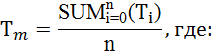 Тm – среднее время ожидания в очереди для получения государственных (муниципальных) услуг за месяц;Ti – время ожидания в очереди для получения государственных (муниципальных) услуг по каждому талону;n – общее количество талонов, зафиксированное в информационной системе «Дистанционное управление, мониторинг и контроль очереди заявителей, обращающихся в МФЦ Московской области (АСУ «Очередь»)» (далее – АСУ «Очередь»).Значение показателя по итогам за год определяется по следующей формуле: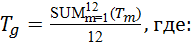  – среднее время ожидания в очереди для получения государственных (муниципальных) услуг за год;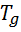 12 – количество месяцев в году;Единица измерения – минута.Значение базового показателя* – указывается достигнутое значение показателя на начало реализации программы.Статистические источники – данные АСУ «Очередь» .Периодичность представления – ежемесячно, ежегодноПодпрограмма 2 «Развитие информационной и технической инфраструктуры экосистемы цифровой экономики муниципального образования Московской области»Подпрограмма 2 «Развитие информационной и технической инфраструктуры экосистемы цифровой экономики муниципального образования Московской области»Подпрограмма 2 «Развитие информационной и технической инфраструктуры экосистемы цифровой экономики муниципального образования Московской области»Подпрограмма 2 «Развитие информационной и технической инфраструктуры экосистемы цифровой экономики муниципального образования Московской области»Подпрограмма 2 «Развитие информационной и технической инфраструктуры экосистемы цифровой экономики муниципального образования Московской области»2.1Доля рабочих мест, обеспеченных необходимым компьютерным оборудованием и услугами связи в соответствии с требованиями нормативных правовых актов Московской областипроцентОтдел информатизации управления делами Администрации городского округа Павловский Посад 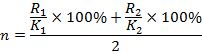 где:  – доля рабочих мест, обеспеченных необходимым компьютерным оборудованием и услугами связи в соответствии с требованиями нормативных правовых актов Московской области;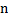  – количество работников ОМСУ муниципального образования Московской области МФЦ городского округа Павловский Посад московской области, обеспеченных необходимым компьютерным оборудованием с предустановленным общесистемным программным обеспечением и организационной техникой в соответствии с требованиями нормативных правовых актов Московской области;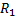  – общее количество работников ОМСУ муниципального образования Московской области МФЦ городского округа Павловский Посад московской области, нуждающихся в компьютерном оборудовании с предустановленным общесистемным программным обеспечением и организационной технике в соответствии с требованиями нормативных правовых актов Московской области, или уже обеспеченных таким оборудованием;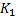  – количество ОМСУ муниципального образования Московской областиМФЦ городского округа Павловский Посад московской области, обеспеченных необходимыми услугами связи в том числе для оказания государственных и муниципальных услуг в электронной форме;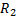  – общее количество ОМСУ муниципального образования Московской области МФЦ городского округа Павловский Посад московской области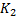 2.2Стоимостная доля закупаемого и арендуемого ОМСУ муниципального образования Московской области иностранного ПОпроцентОтдел информатизации управления делами Администрации городского округа Павловский Посад 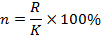 где:n - стоимостная доля закупаемого и арендуемого ОМСУ муниципального образования Московской области иностранного ПО;R – стоимость закупаемого и арендуемого ОМСУ муниципального образования Московской области иностранного ПО;K – общая стоимость закупаемого и арендуемого ОМСУ муниципального образования Московской области ПО.2.3Увеличение доли защищенных по требованиям безопасности информации информационных систем, используемых ОМСУ муниципального образования Московской области, в соответствии с категорией обрабатываемой информации, а также персональных компьютеров, используемых на рабочих местах работников, обеспеченных антивирусным программным обеспечением с регулярным обновлением соответствующих базпроцентОтдел информатизации управления делами Администрации городского округа Павловский Посад где: – доля защищенных по требованиям безопасности информации информационных систем, используемых ОМСУ муниципального образования Московской области, в соответствии с категорией обрабатываемой информации, а также персональных компьютеров, используемых на рабочих местах работников, обеспеченных антивирусным программным обеспечением с регулярным обновлением соответствующих баз;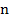  – количество информационных систем, используемых ОМСУ муниципального образования Московской области, обеспеченных средствами защиты информации соответствии с классом защиты обрабатываемой информации;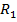  – общее количество информационных систем, используемых ОМСУ муниципального образования Московской области, которые необходимо обеспечить средствами защиты информации в соответствии с классом защиты обрабатываемой информации;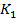  – количество персональных компьютеров, используемых на рабочих местах работников ОМСУ муниципального образования Московской области, обеспеченных антивирусным программным обеспечением с регулярным обновлением соответствующих баз;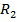  – общее количество компьютерного оборудования, используемого на рабочих местах работников ОМСУ муниципального образования Московской области..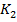 2.4Доля работников ОМСУ муниципального образования Московской области, обеспеченных средствами электронной подписи в соответствии с установленными требованиямипроцентОтдел информатизации управления делами Администрации городского округа Павловский Посад где:n – доля работников ОМСУ муниципального образования Московской области, обеспеченных средствами электронной подписи в соответствии с потребностью и установленными требованиями;R – количество работников ОМСУ муниципального образования Московской области, обеспеченных средствами электронной подписи в соответствии с потребностью и установленными требованиями; K – общая потребность работников ОМСУ муниципального образования Московской области в средствах электронной подписи.2.5Доля документов служебной переписки ОМСУ муниципального образования Московской области и их подведомственных учреждений с ЦИОГВ и ГО Московской области, подведомственными ЦИОГВ и ГО Московской области организациями и учреждениями, не содержащих персональные данные и конфиденциальные сведения и направляемых исключительно в электронном виде с использованием МСЭД и средств электронной подписипроцентОтдел информатизации управления делами Администрации городского округа Павловский Посад где: – доля документов служебной переписки ОМСУ муниципального образования Московской области и их подведомственных учреждений с ЦИОГВ и ГО Московской области, подведомственными ЦИОГВ и ГО Московской области организациями и учреждениями, не содержащих персональные данные и конфиденциальные сведения и направляемых исключительно в электронном виде с использованием межведомственной системы электронного документооборота Московской области и средств электронной подписи;R – количество документов служебной переписки ОМСУ муниципального образования Московской области и их подведомственных учреждений с ЦИОГВ и ГО Московской области, подведомственными ЦИОГВ и ГО Московской области организациями и учреждениями, не содержащих персональные данные и конфиденциальные сведения и направляемых исключительно в электронном виде с использованием межведомственной системы электронного документооборота Московской области и средств электронной подписи;К – общее количество документов служебной переписки ОМСУ муниципального образования Московской области и их подведомственных учреждений с ЦИОГВ и ГО Московской области, подведомственными ЦИОГВ и ГО Московской области организациями и учреждениями, не содержащих персональные данные и конфиденциальные сведения.2.6Увеличение доли граждан, использующих механизм получения государственных и муниципальных услуг в электронной формепроцентОтдел информатизации управления делами Администрации городского округа Павловский Посад где:  – доля граждан, использующих механизм получения муниципальных услуг в электронной форме;R – численность граждан, использующих механизм получения муниципальных услуг в электронной форме;К – численность населения муниципального образования Московской области в возрасте 14 лет и старше.2.7Увеличение доли граждан, зарегистрированных в ЕСИАпроцентОтдел информатизации управления делами Администрации городского округа Павловский Посадгде:  – доля граждан, зарегистрированных в ЕСИА;R – численность граждан, зарегистрированных в ЕСИА;К – численность населения муниципального образования Московской области в возрасте 14 лет и старше.2.8Качественные услуги – Доля муниципальных (государственных) услуг, по которым нарушены регламентные срокиПроцентИсточник информации – данные Государственной информационной системы Московской области «Единая информационная система оказания государственных и муниципальных услуг (функций) Московской области» (ЕИС ОУ).где: – доля муниципальных (государственных) услуг, по которым нарушены регламентные сроки;R – количество муниципальных (государственных) услуг, оказанных ОМСУ в отчетном периоде с нарушением регламентного срока оказания услуг*;K – общее количество муниципальных (государственных) услуг, оказанных ОМСУ в отчетном периоде*Источник информации – данные Государственной информационной системы Московской области «Единая информационная система оказания государственных и муниципальных услуг (функций) Московской области» (ЕИС ОУ).2% – возможно допустимая доля муниципальных услуг, по которым нарушены регламентные сроки оказания услуг, возникшая по техническим причинам, по причинам апробирования, а также просрочкам, связанным с федеральными ведомствами.2.9Удобные услуги – Доля муниципальных (государственных) услуг, по которым заявления поданы в электронном виде через региональный портал государственных и муниципальных услугПроцентИсточник информации – данные ЕИС ОУ.где:  – доля муниципальных (государственных) услуг, по которым заявления поданы в электронном виде через региональный портал государственных и муниципальных услуг;R – количество муниципальных (государственных) услуг, оказанных ОМСУ в отчетном периоде через Государственную информационную систему Московской области «Портал государственных и муниципальных услуг (функций) Московской области»*;К – общее количество муниципальных (государственных) услуг, по которым предусмотрена подача заявлений на услугу через РПГУ, оказанных ОМСУ в отчетном периоде.*Источник информации – данные ЕИС ОУ.2.10Результативные услуги – Доля  отказов в предоставлении муниципальных (государственных) услуг;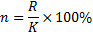 где:n – доля отказов в предоставлении муниципальных (государственных) услуг;R – количество отказов ОМСУ в предоставлении муниципальных (государственных) услуг в отчетном периоде, единиц;K – количество заявлений на предоставление муниципальных (государственных) услуг, рассмотренных ОМСУ в отчетном периоде, единиц.*Источник информации – данные Государственной информационной системы Московской области «Единая информационная система оказания государственных и муниципальных услуг (функций) Московской области».15% – считаем возможно допустимый процент доли отказов в предоставлении муниципальных (государственных) услуг (n).2.11Повторные обращения – Доля обращений, поступивших на портал «Добродел», по которым поступили повторные обращениягде:  – доля зарегистрированных обращений граждан, требующих устранение проблемы, по которым поступили повторные обращения от заявителей;R – количество жалоб, поступивших на портал «Добродел» и требующих ответа, по которым поступили повторные обращения от заявителей;К – общее количество жалоб, поступивших на портал «Добродел» и требующих ответа*.*Источник информации – Еженедельный мониторинг единой системы приема и обработки сообщений по вопросам деятельности исполнительных органов государственной власти Московской области, органов местного самоуправления муниципальных образований Московской области, размещенный в системе Seafile (письмо от 4 июля 2016 г. № 10-4571/Исх).2.12Отложенные решения – Доля отложенных решений от числа ответов, предоставленных на портале «Добродел» (по проблемам со сроком решения 8 р.д.)где:  – доля зарегистрированных обращений граждан, требующих устранение проблемы, по которым в регламентные сроки предоставлены ответы с отложенным сроком решения (по проблемам со сроком решения 8 р.д.);R – количество жалоб, поступивших на портал «Добродел» и требующих ответа, по которым зафиксирован факт отложенного решения*;К – общее количество жалоб, поступивших на портал «Добродел» и требующих ответа*.*Источник информации – Еженедельный мониторинг единой системы приема и обработки сообщений по вопросам деятельности исполнительных органов государственной власти Московской области, органов местного самоуправления муниципальных образований Московской области, размещенный в системе Seafile (письмо от 4 июля 2016 г. № 10-4571/Исх).2.13Ответь вовремя – Доля жалоб, поступивших на портал «Добродел», по которым нарушен срок подготовки ответаПроцентЕженедельный мониторинг единой системы приема и обработки сообщений по вопросам деятельности исполнительных органов государственной власти Московской области, органов местного самоуправления муниципальных образований Московской области, размещенный в системе Seafileгде:  – доля жалоб, отправленных в работу с портала «Добродел», по которым нарушен срок подготовки ответа;R – количество жалоб, поступивших на портал «Добродел» и требующих ответа, по которым зафиксирован факт нарушения срока подготовки ответа или факт отсутствия ответа*;К – общее количество жалоб, поступивших на портал «Добродел» и требующих ответа*.*Источник информации – Еженедельный мониторинг единой системы приема и обработки сообщений по вопросам деятельности исполнительных органов государственной власти Московской области, органов местного самоуправления муниципальных образований Московской области, размещенный в системе Seafile (письмо от 4 июля 2016 г. № 10-4571/Исх).2.14Доля ОМСУ муниципального образования Московской области и их подведомственных учреждений, использующих региональные межведомственные информационные системы поддержки обеспечивающих функций и контроля результативности деятельностипроцентОтдел информатизации управления делами Администрации городского округа Павловский Посад 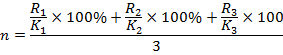 где:  – доля ОМСУ муниципального образования Московской области и их подведомственных учреждений, использующих региональные межведомственные информационные системы поддержки обеспечивающих функций и контроля результативности деятельности; – количество ОМСУ муниципального образования Московской области и их подведомственных учреждений, использующих региональные межведомственные информационные системы поддержки обеспечивающих функций и контроля результативности деятельности; – общее количество ОМСУ муниципального образования Московской области и их подведомственных учреждений, у которых внедрены региональные межведомственные информационные системы поддержки обеспечивающих функций и контроля результативности деятельности; – количество ОМСУ муниципального образования Московской области, а также находящихся в их ведении организаций, предприятий и учреждений, участвующих в планировании, подготовке, проведении и контроле исполнения конкурентных процедур с использованием ЕАСУЗ, включая подсистему портал исполнения контрактов; – общее количество ОМСУ муниципального образования Московской области, а также находящихся в их ведении организаций, предприятий и учреждений, участвующих в планировании, подготовке, проведении и контроле исполнения конкурентных процедур; – количество ОМСУ муниципального образования Московской области, а также находящихся в их ведении организаций и учреждений, использующих ЕИСУГИ для учета и контроля эффективности использования государственного и муниципального имущества;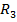  – общее количество ОМСУ муниципального образования Московской области, а также находящихся в их ведении организаций и учреждений.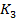 2.15.Доля используемых в деятельности ОМСУ муниципального образования Московской области информационно-аналитических сервисов ЕИАС ЖКХ МОпроцентОтдел информатизации управления делами Администрации городского округа Павловский Посад где: – доля используемых в деятельности ОМСУ муниципального образования Московской области информационно-аналитических сервисов ЕИАС ЖКХ МО;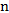  – количество используемых в деятельности ОМСУ муниципального образования Московской области информационно-аналитических сервисов ЕИАС ЖКХ МО;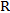  – общее количество информационно-аналитических сервисов ЕИАС ЖКХ МО.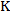 2.16Доля муниципальных дошкольных образовательных организаций и муниципальных общеобразовательных организаций в муниципальном образовании Московской области, подключенных к сети Интернет на скорости:для дошкольных образовательных организаций – не менее 2 Мбит/с;для общеобразовательных организаций, расположенных в городских поселениях и городских округах, – не менее 100 Мбит/с;для общеобразовательных организаций, расположенных в сельских населенных пунктах, – не менее 50 Мбит/сгде: – доля муниципальных дошкольных образовательных организаций и муниципальных общеобразовательных организаций в муниципальном образовании Московской области, подключенных к сети Интернет на скорости: для дошкольных образовательных организаций – не менее 2 Мбит/с; для общеобразовательных организаций, расположенных в городских поселениях и городских округах, – не менее 100 Мбит/с; для общеобразовательных организаций, расположенных в сельских населенных пунктах, – не менее 50 Мбит/с;R – количество муниципальных дошкольных образовательных организаций и муниципальных общеобразовательных организаций в муниципальном образовании Московской области, подключенных к сети Интернет на скорости: для дошкольных образовательных организаций – не менее 2 Мбит/с; для общеобразовательных организаций, расположенных в городских поселениях и городских округах, – не менее 100 Мбит/с; для общеобразовательных организаций, расположенных в сельских населенных пунктах, – не менее 50 Мбит/с;K – общее количество муниципальных учреждений образования муниципального образования Московской области.2.17.Количество современных компьютеров (со сроком эксплуатации не более семи лет) на 100 обучающихся в общеобразовательных организациях муниципального образования Московской областиединицаУправление образования Администрации городского округа Павловский Посад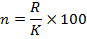 где:n – количество современных компьютеров (со сроком эксплуатации не более семи лет) на 100 обучающихся в общеобразовательных организациях муниципального образования Московской области;R – количество используемых в общеобразовательных организациях муниципального образования Московской области современных компьютеров (со сроком эксплуатации не более семи лет);K – количество обучающихся в общеобразовательных организациях муниципального образования Московской области.2.18.Доля муниципальных организаций в муниципальном образовании Московской области, обеспеченных современными аппаратно-программными комплексами со средствами криптографической защиты информациипроцентУправление образования Администрации городского округа Павловский Посад, Управление по культуре, спорту и работе с молодежью Администрации городского округа Павловский Посадгде:n – доля муниципальных организаций в муниципальном образовании Московской области, использующих Единую информационную систему, содержащую сведения о возможностях дополнительного образования на территории Московской области (ЕИСДОП), и обеспеченных современными аппаратно-программными комплексами со средствами криптографической защиты информации.R – количество муниципальных организаций в муниципальном образовании Московской области, использующих ЕИСДОП и обеспеченных современными аппаратно-программными комплексами со средствами криптографической защиты информации;K – количество муниципальных организаций в муниципальном образовании Московской области, использующих ЕИСДОП.2.19.Увеличение доли положительно рассмотренных заявлений на размещение антенно-мачтовых сооружений связипроцентУправление архитектуры и строительства Администрации городского округа Павловский Посадгде:n – доля положительно рассмотренных заявлений на размещение антенно-мачтовых сооружений связи;R – количество выданных разрешений на размещение антенно-мачтовых сооружений связи в муниципальном образовании Московской области;K – количество заявлений, полученных муниципальным образованием Московской области в рамках государственной/муниципальной услуги «Выдача разрешения на размещение объектов на землях или на земельных участках, находящихся в муниципальной собственности или государственная собственность на которые не разграничена».2.20.Доля многоквартирных домов, имеющих возможность пользоваться услугами проводного и мобильного доступа в информационно-телекоммуникационную сеть Интернет на скорости не менее 1 Мбит/с, предоставляемыми не менее чем 2 операторами связипроцентУправление  жилищно-коммунального хозяйства и благоустройства Администрации городского округа Павловский Посадгде:n – доля многоквартирных домов, имеющих возможность пользоваться услугами проводного и мобильного доступа в информационно-телекоммуникационную сеть Интернет на скорости не менее 1 Мбит/с, предоставляемыми не менее чем 2 операторами связи;R – количество многоквартирных домов, имеющих возможность пользоваться услугами проводного и мобильного доступа в информационно-телекоммуникационную сеть Интернет на скорости не менее 1 Мбит/с, предоставляемыми не менее чем 2 операторами связи;K – общее количество многоквартирных домов в муниципальном образовании Московской области.2.21Доля домашних хозяйств в муниципальном образовании Московской области, имеющих широкополосный доступ к сети Интернетпроцентгде:n – доля домашних хозяйств в муниципальном образовании Московской области, имеющих широкополосный доступ к сети Интернет;R – количество домашних хозяйств в муниципальном образовании Московской области, имеющих широкополосный доступ к сети Интернет;K – общее количество домашних хозяйств в муниципальном образовании Московской области.2.22Доля муниципальных учреждений культуры, обеспеченных доступом в информационно-телекоммуникационную сеть Интернет на скорости:для учреждений культуры, расположенных в городских населенных пунктах, – не менее 50 Мбит/с;для учреждений культуры, расположенных в сельских населенных пунктах, – не менее 10 Мбит/спроцентУправление по культуре, спорту и работе с молодежью Администрации городского округа Павловский Посадгде:n – доля муниципальных учреждений культуры, обеспеченных доступом в информационно-телекоммуникационную сеть Интернет на скорости: для учреждений культуры, расположенных в городских населенных пунктах, – не менее 50 Мбит/с, для учреждений культуры, расположенных в сельских населенных пунктах, – не менее 10 Мбит/с;R – количество муниципальных учреждений культуры, обеспеченных доступом в информационно-телекоммуникационную сеть Интернет на скорости: для общеобразовательных организаций, расположенных в городских населенных пунктах, – не менее 50 Мбит/с, для учреждений культуры, расположенных в сельских населенных пунктах, – не менее 10 Мбит/с;K – общее количество муниципальных учреждений культуры муниципального образования Московской области.2.23.Доля финансового управления муниципального образования Московской области обеспеченного прикладным программным обеспечением, включая специализированные программные продукты а также обновления к ним и права доступа к справочным и информационным банкам данныхпроцентФинансовое управление Администрации городского округа Павловский Посадгде:n– доля финансового управления муниципального образования Московской области, обеспеченных прикладным программным обеспечением, включая специализированные программные продукты а также обновления к ним и права доступа к справочным и информационным банкам данных;R–количество работников финансового управления, обеспеченных прикладным программным обеспечением, включая специализированные программные продукты а также обновления к ним и права доступа к справочным и информационным банкам данных;K – общее количество работников финансового управления муниципального образования Московской областиЦель подпрограммыЦель подпрограммыСнижение административных барьеров, повышение доступности и качества предоставления государственных и муниципальных услуг по принципу «одного окна»Снижение административных барьеров, повышение доступности и качества предоставления государственных и муниципальных услуг по принципу «одного окна»Снижение административных барьеров, повышение доступности и качества предоставления государственных и муниципальных услуг по принципу «одного окна»Снижение административных барьеров, повышение доступности и качества предоставления государственных и муниципальных услуг по принципу «одного окна»Снижение административных барьеров, повышение доступности и качества предоставления государственных и муниципальных услуг по принципу «одного окна»Снижение административных барьеров, повышение доступности и качества предоставления государственных и муниципальных услуг по принципу «одного окна»Снижение административных барьеров, повышение доступности и качества предоставления государственных и муниципальных услуг по принципу «одного окна»Муниципальный заказчик подпрограммы             Муниципальный заказчик подпрограммы             Отдел по организационным вопросам и наградной деятельности Управления делами Администрации городского округа Павловский Посад Московской областиОтдел по организационным вопросам и наградной деятельности Управления делами Администрации городского округа Павловский Посад Московской областиОтдел по организационным вопросам и наградной деятельности Управления делами Администрации городского округа Павловский Посад Московской областиОтдел по организационным вопросам и наградной деятельности Управления делами Администрации городского округа Павловский Посад Московской областиОтдел по организационным вопросам и наградной деятельности Управления делами Администрации городского округа Павловский Посад Московской областиОтдел по организационным вопросам и наградной деятельности Управления делами Администрации городского округа Павловский Посад Московской областиОтдел по организационным вопросам и наградной деятельности Управления делами Администрации городского округа Павловский Посад Московской областиСроки реализации подпрограммы     Сроки реализации подпрограммы     2018-2022 годы2018-2022 годы2018-2022 годы2018-2022 годы2018-2022 годы2018-2022 годы2018-2022 годыИсточники            
финансирования       
подпрограммы по годам
реализации и главным 
распорядителям       
бюджетных средств, 
в том числе по годам:Главный      
распорядитель
бюджетных    
средств   Администрация городского округа Павловский ПосадИсточник      
финансированияРасходы (тыс. руб.)Расходы (тыс. руб.)Расходы (тыс. руб.)Расходы (тыс. руб.)Расходы (тыс. руб.)Расходы (тыс. руб.)Источники            
финансирования       
подпрограммы по годам
реализации и главным 
распорядителям       
бюджетных средств, 
в том числе по годам:Главный      
распорядитель
бюджетных    
средств   Администрация городского округа Павловский ПосадИсточник      
финансированияВсего2018 год2019 год 2020 год  2021 год2022 год  Источники            
финансирования       
подпрограммы по годам
реализации и главным 
распорядителям       
бюджетных средств, 
в том числе по годам:Главный      
распорядитель
бюджетных    
средств   Администрация городского округа Павловский ПосадВсего:в том числе:  186 810,6642 490,0036 227,6635 911,0036 091,0036 091,00Источники            
финансирования       
подпрограммы по годам
реализации и главным 
распорядителям       
бюджетных средств, 
в том числе по годам:Главный      
распорядитель
бюджетных    
средств   Администрация городского округа Павловский ПосадСредства бюджета Московской области7 234,007 234,000,000,00,00,0Источники            
финансирования       
подпрограммы по годам
реализации и главным 
распорядителям       
бюджетных средств, 
в том числе по годам:Главный      
распорядитель
бюджетных    
средств   Администрация городского округа Павловский ПосадСредства бюджета городского округа Павловский Посад 179 576,6635 256,0036 227,6635 911,0036 091,0036 091,00Планируемые результаты     
реализации подпрограммы                  Планируемые результаты     
реализации подпрограммы                  Планируемые результаты     
реализации подпрограммы                  Планируемые результаты     
реализации подпрограммы                  2018 год2019 год2020 год2021 год2022 годДоля граждан, имеющих доступ к получению государственных и муниципальных услуг по принципу «одного окна» по месту пребывания, в том числе в МФЦДоля граждан, имеющих доступ к получению государственных и муниципальных услуг по принципу «одного окна» по месту пребывания, в том числе в МФЦДоля граждан, имеющих доступ к получению государственных и муниципальных услуг по принципу «одного окна» по месту пребывания, в том числе в МФЦДоля граждан, имеющих доступ к получению государственных и муниципальных услуг по принципу «одного окна» по месту пребывания, в том числе в МФЦ100%100%100%100%100%Уровень удовлетворенности граждан качеством предоставления государственных и муниципальных услугУровень удовлетворенности граждан качеством предоставления государственных и муниципальных услугУровень удовлетворенности граждан качеством предоставления государственных и муниципальных услугУровень удовлетворенности граждан качеством предоставления государственных и муниципальных услуг94,2%94,4%94,6%94,8%95%Среднее время ожидания в очереди для получения государственных (муниципальных) услугСреднее время ожидания в очереди для получения государственных (муниципальных) услугСреднее время ожидания в очереди для получения государственных (муниципальных) услугСреднее время ожидания в очереди для получения государственных (муниципальных) услуг12,5 минут12 минут11,5 минут11 минут11 минутБыстрые услуги - доля заявителей МФЦ, ожидающих в очереди более 12,5 минутБыстрые услуги - доля заявителей МФЦ, ожидающих в очереди более 12,5 минутБыстрые услуги - доля заявителей МФЦ, ожидающих в очереди более 12,5 минутБыстрые услуги - доля заявителей МФЦ, ожидающих в очереди более 12,5 минут5%3%2%1%0%№ п/пМероприятие подпрограммыСроки исполнения мероприятияИсточники финансированияВсего (тыс. руб.)Объем финансирования по годам (тыс. руб.)Объем финансирования по годам (тыс. руб.)Объем финансирования по годам (тыс. руб.)Объем финансирования по годам (тыс. руб.)Объем финансирования по годам (тыс. руб.)Объем финансирования по годам (тыс. руб.)Объем финансирования по годам (тыс. руб.)Объем финансирования по годам (тыс. руб.)Объем финансирования по годам (тыс. руб.)Объем финансирования по годам (тыс. руб.)Объем финансирования по годам (тыс. руб.)Ответственный за выполнение мероприятия подпрограммыОтветственный за выполнение мероприятия подпрограммыОтветственный за выполнение мероприятия подпрограммыРезультаты выполнения мероприятия подпрограммыРезультаты выполнения мероприятия подпрограммыРезультаты выполнения мероприятия подпрограммы№ п/пМероприятие подпрограммыСроки исполнения мероприятияИсточники финансированияВсего (тыс. руб.)2018 год       2018 год       2019 год 2019 год 2020 год  2020 год  2021 год2021 год2022 год  2022 год  2022 год  Ответственный за выполнение мероприятия подпрограммыОтветственный за выполнение мероприятия подпрограммыОтветственный за выполнение мероприятия подпрограммыРезультаты выполнения мероприятия подпрограммыРезультаты выполнения мероприятия подпрограммыРезультаты выполнения мероприятия подпрограммы12345667788991010101111111212121Основное мероприятие 1Реализация общесистемных мер по повышению качества и доступности государственных и муниципальных услуг на территории городского округа Павловский Посад2018-2022 г.г.ИтогоВ соответствии с объемом денежных средств, выделенных на содержание АдминистрацииВ соответствии с объемом денежных средств, выделенных на содержание АдминистрацииВ соответствии с объемом денежных средств, выделенных на содержание АдминистрацииВ соответствии с объемом денежных средств, выделенных на содержание АдминистрацииВ соответствии с объемом денежных средств, выделенных на содержание АдминистрацииВ соответствии с объемом денежных средств, выделенных на содержание АдминистрацииВ соответствии с объемом денежных средств, выделенных на содержание АдминистрацииВ соответствии с объемом денежных средств, выделенных на содержание АдминистрацииВ соответствии с объемом денежных средств, выделенных на содержание АдминистрацииВ соответствии с объемом денежных средств, выделенных на содержание АдминистрацииВ соответствии с объемом денежных средств, выделенных на содержание АдминистрацииВ соответствии с объемом денежных средств, выделенных на содержание АдминистрацииВ соответствии с объемом денежных средств, выделенных на содержание АдминистрацииОтдел по организационным вопросам и наградной деятельностиМБУ «МФЦ городского округа Павловский Посад»Отдел по организационным вопросам и наградной деятельностиМБУ «МФЦ городского округа Павловский Посад»Отдел по организационным вопросам и наградной деятельностиМБУ «МФЦ городского округа Павловский Посад»Муниципальные правовые акты, регулирующие порядок предоставления государственных и муниципальных услуг, приведены в соответствие требованиям Федерального закона от 27.07.2010 № 210-ФЗМуниципальные правовые акты, регулирующие порядок предоставления государственных и муниципальных услуг, приведены в соответствие требованиям Федерального закона от 27.07.2010 № 210-ФЗМуниципальные правовые акты, регулирующие порядок предоставления государственных и муниципальных услуг, приведены в соответствие требованиям Федерального закона от 27.07.2010 № 210-ФЗ1Основное мероприятие 1Реализация общесистемных мер по повышению качества и доступности государственных и муниципальных услуг на территории городского округа Павловский Посад2018-2022 г.г.Средства бюджета городского округа Павловский Посад В соответствии с объемом денежных средств, выделенных на содержание АдминистрацииВ соответствии с объемом денежных средств, выделенных на содержание АдминистрацииВ соответствии с объемом денежных средств, выделенных на содержание АдминистрацииВ соответствии с объемом денежных средств, выделенных на содержание АдминистрацииВ соответствии с объемом денежных средств, выделенных на содержание АдминистрацииВ соответствии с объемом денежных средств, выделенных на содержание АдминистрацииВ соответствии с объемом денежных средств, выделенных на содержание АдминистрацииВ соответствии с объемом денежных средств, выделенных на содержание АдминистрацииВ соответствии с объемом денежных средств, выделенных на содержание АдминистрацииВ соответствии с объемом денежных средств, выделенных на содержание АдминистрацииВ соответствии с объемом денежных средств, выделенных на содержание АдминистрацииВ соответствии с объемом денежных средств, выделенных на содержание АдминистрацииВ соответствии с объемом денежных средств, выделенных на содержание АдминистрацииОтдел по организационным вопросам и наградной деятельностиМБУ «МФЦ городского округа Павловский Посад»Отдел по организационным вопросам и наградной деятельностиМБУ «МФЦ городского округа Павловский Посад»Отдел по организационным вопросам и наградной деятельностиМБУ «МФЦ городского округа Павловский Посад»Муниципальные правовые акты, регулирующие порядок предоставления государственных и муниципальных услуг, приведены в соответствие требованиям Федерального закона от 27.07.2010 № 210-ФЗМуниципальные правовые акты, регулирующие порядок предоставления государственных и муниципальных услуг, приведены в соответствие требованиям Федерального закона от 27.07.2010 № 210-ФЗМуниципальные правовые акты, регулирующие порядок предоставления государственных и муниципальных услуг, приведены в соответствие требованиям Федерального закона от 27.07.2010 № 210-ФЗ1.1Оптимизация    предоставления государственных и муниципальных услуг, в том числе обеспечение их предоставления без  привязки к месту регистрации, по жизненным ситуациям2018-2022 г.г.ИтогоВ соответствии с объемом денежных средств, выделенных на содержание АдминистрацииВ соответствии с объемом денежных средств, выделенных на содержание АдминистрацииВ соответствии с объемом денежных средств, выделенных на содержание АдминистрацииВ соответствии с объемом денежных средств, выделенных на содержание АдминистрацииВ соответствии с объемом денежных средств, выделенных на содержание АдминистрацииВ соответствии с объемом денежных средств, выделенных на содержание АдминистрацииВ соответствии с объемом денежных средств, выделенных на содержание АдминистрацииВ соответствии с объемом денежных средств, выделенных на содержание АдминистрацииВ соответствии с объемом денежных средств, выделенных на содержание АдминистрацииВ соответствии с объемом денежных средств, выделенных на содержание АдминистрацииВ соответствии с объемом денежных средств, выделенных на содержание АдминистрацииВ соответствии с объемом денежных средств, выделенных на содержание АдминистрацииВ соответствии с объемом денежных средств, выделенных на содержание АдминистрацииОтдел по организационным вопросам и наградной деятельностиМБУ «МФЦ городского округа Павловский Посад»Отдел по организационным вопросам и наградной деятельностиМБУ «МФЦ городского округа Павловский Посад»Отдел по организационным вопросам и наградной деятельностиМБУ «МФЦ городского округа Павловский Посад»Утвержденные нормативные правовые акты органов местного самоуправления соответствие с требованиями Федерального закона от 27.07.2010 № 210-ФЗУтвержденные нормативные правовые акты органов местного самоуправления соответствие с требованиями Федерального закона от 27.07.2010 № 210-ФЗУтвержденные нормативные правовые акты органов местного самоуправления соответствие с требованиями Федерального закона от 27.07.2010 № 210-ФЗ1.1Оптимизация    предоставления государственных и муниципальных услуг, в том числе обеспечение их предоставления без  привязки к месту регистрации, по жизненным ситуациям2018-2022 г.г.Средства бюджета городского округа Павловский Посад В соответствии с объемом денежных средств, выделенных на содержание АдминистрацииВ соответствии с объемом денежных средств, выделенных на содержание АдминистрацииВ соответствии с объемом денежных средств, выделенных на содержание АдминистрацииВ соответствии с объемом денежных средств, выделенных на содержание АдминистрацииВ соответствии с объемом денежных средств, выделенных на содержание АдминистрацииВ соответствии с объемом денежных средств, выделенных на содержание АдминистрацииВ соответствии с объемом денежных средств, выделенных на содержание АдминистрацииВ соответствии с объемом денежных средств, выделенных на содержание АдминистрацииВ соответствии с объемом денежных средств, выделенных на содержание АдминистрацииВ соответствии с объемом денежных средств, выделенных на содержание АдминистрацииВ соответствии с объемом денежных средств, выделенных на содержание АдминистрацииВ соответствии с объемом денежных средств, выделенных на содержание АдминистрацииВ соответствии с объемом денежных средств, выделенных на содержание АдминистрацииОтдел по организационным вопросам и наградной деятельностиМБУ «МФЦ городского округа Павловский Посад»Отдел по организационным вопросам и наградной деятельностиМБУ «МФЦ городского округа Павловский Посад»Отдел по организационным вопросам и наградной деятельностиМБУ «МФЦ городского округа Павловский Посад»Утвержденные нормативные правовые акты органов местного самоуправления соответствие с требованиями Федерального закона от 27.07.2010 № 210-ФЗУтвержденные нормативные правовые акты органов местного самоуправления соответствие с требованиями Федерального закона от 27.07.2010 № 210-ФЗУтвержденные нормативные правовые акты органов местного самоуправления соответствие с требованиями Федерального закона от 27.07.2010 № 210-ФЗ1.2Оперативный мониторинг качества и доступности предоставления государственных и муниципальных услуг, в том числе по принципу «одного окна»2018-2022 г.г.ИтогоВ соответствии с объемом денежных средств, выделенных на содержание АдминистрацииВ соответствии с объемом денежных средств, выделенных на содержание АдминистрацииВ соответствии с объемом денежных средств, выделенных на содержание АдминистрацииВ соответствии с объемом денежных средств, выделенных на содержание АдминистрацииВ соответствии с объемом денежных средств, выделенных на содержание АдминистрацииВ соответствии с объемом денежных средств, выделенных на содержание АдминистрацииВ соответствии с объемом денежных средств, выделенных на содержание АдминистрацииВ соответствии с объемом денежных средств, выделенных на содержание АдминистрацииВ соответствии с объемом денежных средств, выделенных на содержание АдминистрацииВ соответствии с объемом денежных средств, выделенных на содержание АдминистрацииВ соответствии с объемом денежных средств, выделенных на содержание АдминистрацииВ соответствии с объемом денежных средств, выделенных на содержание АдминистрацииВ соответствии с объемом денежных средств, выделенных на содержание АдминистрацииОтдел по организационным вопросам и наградной деятельностиМБУ «МФЦ городского округа Павловский Посад»Отдел по организационным вопросам и наградной деятельностиМБУ «МФЦ городского округа Павловский Посад»Отдел по организационным вопросам и наградной деятельностиМБУ «МФЦ городского округа Павловский Посад»Подготовлены аналитические отчеты о результатах мониторинга качества и доступности государственных и муниципальных услуг в городском округе Павловский Посад Московской области за соответствующий отчетный периодПодготовлены аналитические отчеты о результатах мониторинга качества и доступности государственных и муниципальных услуг в городском округе Павловский Посад Московской области за соответствующий отчетный периодПодготовлены аналитические отчеты о результатах мониторинга качества и доступности государственных и муниципальных услуг в городском округе Павловский Посад Московской области за соответствующий отчетный период1.2Оперативный мониторинг качества и доступности предоставления государственных и муниципальных услуг, в том числе по принципу «одного окна»2018-2022 г.г.Средства бюджета городского округа Павловский Посад В соответствии с объемом денежных средств, выделенных на содержание АдминистрацииВ соответствии с объемом денежных средств, выделенных на содержание АдминистрацииВ соответствии с объемом денежных средств, выделенных на содержание АдминистрацииВ соответствии с объемом денежных средств, выделенных на содержание АдминистрацииВ соответствии с объемом денежных средств, выделенных на содержание АдминистрацииВ соответствии с объемом денежных средств, выделенных на содержание АдминистрацииВ соответствии с объемом денежных средств, выделенных на содержание АдминистрацииВ соответствии с объемом денежных средств, выделенных на содержание АдминистрацииВ соответствии с объемом денежных средств, выделенных на содержание АдминистрацииВ соответствии с объемом денежных средств, выделенных на содержание АдминистрацииВ соответствии с объемом денежных средств, выделенных на содержание АдминистрацииВ соответствии с объемом денежных средств, выделенных на содержание АдминистрацииВ соответствии с объемом денежных средств, выделенных на содержание АдминистрацииОтдел по организационным вопросам и наградной деятельностиМБУ «МФЦ городского округа Павловский Посад»Отдел по организационным вопросам и наградной деятельностиМБУ «МФЦ городского округа Павловский Посад»Отдел по организационным вопросам и наградной деятельностиМБУ «МФЦ городского округа Павловский Посад»Подготовлены аналитические отчеты о результатах мониторинга качества и доступности государственных и муниципальных услуг в городском округе Павловский Посад Московской области за соответствующий отчетный периодПодготовлены аналитические отчеты о результатах мониторинга качества и доступности государственных и муниципальных услуг в городском округе Павловский Посад Московской области за соответствующий отчетный периодПодготовлены аналитические отчеты о результатах мониторинга качества и доступности государственных и муниципальных услуг в городском округе Павловский Посад Московской области за соответствующий отчетный период2Основное мероприятие  2 Организация деятельности МФЦ2018-2022 г.г.Итого185 210,66185 210,6640 890,0040 890,0036 227,6636 227,6635 911,0035 911,0036 091,0036 091,0036 091,0036 091,0036 091,00Отдел по организационным вопросам и наградной деятельностиМБУ «МФЦ городского округа Павловский Посад»Отдел по организационным вопросам и наградной деятельностиМБУ «МФЦ городского округа Павловский Посад»Отдел по организационным вопросам и наградной деятельностиМБУ «МФЦ городского округа Павловский Посад»МБУ «МФЦ городского округа Павловский Посад» выполняет функции по предоставлениюгосударственных и муниципальных услугМБУ «МФЦ городского округа Павловский Посад» выполняет функции по предоставлениюгосударственных и муниципальных услугМБУ «МФЦ городского округа Павловский Посад» выполняет функции по предоставлениюгосударственных и муниципальных услуг2Основное мероприятие  2 Организация деятельности МФЦ2018-2022 г.г.Средства бюджета Московской области5 959,005 959,005 959,005 959,00---------Отдел по организационным вопросам и наградной деятельностиМБУ «МФЦ городского округа Павловский Посад»Отдел по организационным вопросам и наградной деятельностиМБУ «МФЦ городского округа Павловский Посад»Отдел по организационным вопросам и наградной деятельностиМБУ «МФЦ городского округа Павловский Посад»МБУ «МФЦ городского округа Павловский Посад» выполняет функции по предоставлениюгосударственных и муниципальных услугМБУ «МФЦ городского округа Павловский Посад» выполняет функции по предоставлениюгосударственных и муниципальных услугМБУ «МФЦ городского округа Павловский Посад» выполняет функции по предоставлениюгосударственных и муниципальных услуг2Основное мероприятие  2 Организация деятельности МФЦ2018-2022 г.г.Средства бюджета городского округа Павловский Посад 179 251,66179 251,6634 931,0034 931,0036 227,6636 227,6635 911,0035 911,0036 091,0036 091,0036 091,0036 091,0036 091,00Отдел по организационным вопросам и наградной деятельностиМБУ «МФЦ городского округа Павловский Посад»Отдел по организационным вопросам и наградной деятельностиМБУ «МФЦ городского округа Павловский Посад»Отдел по организационным вопросам и наградной деятельностиМБУ «МФЦ городского округа Павловский Посад»МБУ «МФЦ городского округа Павловский Посад» выполняет функции по предоставлениюгосударственных и муниципальных услугМБУ «МФЦ городского округа Павловский Посад» выполняет функции по предоставлениюгосударственных и муниципальных услугМБУ «МФЦ городского округа Павловский Посад» выполняет функции по предоставлениюгосударственных и муниципальных услуг2.1Софинансирование расходов на организацию деятельности МФЦ2018-2022 г.г.Итого3 231,003 231,003 231,003 231,00---------Отдел по организационным вопросам и наградной деятельностиМБУ «МФЦ городского округа Павловский Посад»Отдел по организационным вопросам и наградной деятельностиМБУ «МФЦ городского округа Павловский Посад»Отдел по организационным вопросам и наградной деятельностиМБУ «МФЦ городского округа Павловский Посад»2.1Софинансирование расходов на организацию деятельности МФЦ2018-2022 г.г.Средства бюджета московской области Средства бюджета городского округа Павловский Посад 3 069,00162,003 069,00162,003 069,00162,003 069,00162,00---------Отдел по организационным вопросам и наградной деятельностиМБУ «МФЦ городского округа Павловский Посад»Отдел по организационным вопросам и наградной деятельностиМБУ «МФЦ городского округа Павловский Посад»Отдел по организационным вопросам и наградной деятельностиМБУ «МФЦ городского округа Павловский Посад»2.2Оплата труда и начисления на выплаты по оплате труда специалистов и руководителей МФЦ2018-2022 г.г.Итого155916,00155916,0029 302,0029 302,0032063,0032063,0031397,0031397,0031577,0031577,0031577,0031577,00Отдел по организационным вопросам и наградной деятельностиМБУ «МФЦ городского округа Павловский Посад»Отдел по организационным вопросам и наградной деятельностиМБУ «МФЦ городского округа Павловский Посад»Отдел по организационным вопросам и наградной деятельностиМБУ «МФЦ городского округа Павловский Посад»2.2Оплата труда и начисления на выплаты по оплате труда специалистов и руководителей МФЦ2018-2022 г.г.Средства бюджета городского округа Павловский Посад 155916,00155916,0029 302,0029 302,0032063,0032063,0031397,0031397,0031577,0031577,0031577,0031577,00Отдел по организационным вопросам и наградной деятельностиМБУ «МФЦ городского округа Павловский Посад»Отдел по организационным вопросам и наградной деятельностиМБУ «МФЦ городского округа Павловский Посад»Отдел по организационным вопросам и наградной деятельностиМБУ «МФЦ городского округа Павловский Посад»2.3Закупка товаров, работ (услуг) для обеспечения деятельности МФЦ2018-2022 г.г.Итого23 125,6623 125,665419,005419,004164,664164,664 514,004 514,004 514,004 514,004 514,004 514,00Отдел по организационным вопросам и наградной деятельностиМБУ «МФЦ городского округа Павловский Посад»Отдел по организационным вопросам и наградной деятельностиМБУ «МФЦ городского округа Павловский Посад»Отдел по организационным вопросам и наградной деятельностиМБУ «МФЦ городского округа Павловский Посад»2.3Закупка товаров, работ (услуг) для обеспечения деятельности МФЦ2018-2022 г.г.Средства бюджета городского округа Павловский Посад 23 125,6623 125,665419,005419,004164,664164,664 514,004 514,004 514,004 514,004 514,004 514,00Отдел по организационным вопросам и наградной деятельностиМБУ «МФЦ городского округа Павловский Посад»Отдел по организационным вопросам и наградной деятельностиМБУ «МФЦ городского округа Павловский Посад»Отдел по организационным вопросам и наградной деятельностиМБУ «МФЦ городского округа Павловский Посад»2.4.Организация деятельности многофункциональных центров предоставления государственных и муниципальных услуг, действующих на территории Московской области, по приему и обработке заявлений о включении избирателей, участников референдума в список избирателей, участников референдума по месту нахождения и направлению соответствующей информации в территориальные избирательные комиссии2018г.Итого2 918,002 918,002 918,002 918,00--------Отдел по организационным вопросам и наградной деятельностиМБУ «МФЦ городского округа Павловский Посад»Отдел по организационным вопросам и наградной деятельностиМБУ «МФЦ городского округа Павловский Посад»Отдел по организационным вопросам и наградной деятельностиМБУ «МФЦ городского округа Павловский Посад»Предоставление услуги по приему и обработке заявлений о включении избирателей, участников референдума в список избирателей, участников референдума по месту нахождения и направлению соответствующей информации в территориальные избирательные комиссии организовано в МФЦ Московской области в соответствии с Постановлением Правительства Московской области от 04.12.2017г. №1004/44 «Об организации деятельности многофункциональных центров предоставления государственных и муниципальных услуг, действующих на территории Московской области, по приему заявлений о включении избирателей, участников референдума в список избирателей, участников референдума по месту нахождения»Предоставление услуги по приему и обработке заявлений о включении избирателей, участников референдума в список избирателей, участников референдума по месту нахождения и направлению соответствующей информации в территориальные избирательные комиссии организовано в МФЦ Московской области в соответствии с Постановлением Правительства Московской области от 04.12.2017г. №1004/44 «Об организации деятельности многофункциональных центров предоставления государственных и муниципальных услуг, действующих на территории Московской области, по приему заявлений о включении избирателей, участников референдума в список избирателей, участников референдума по месту нахождения»Предоставление услуги по приему и обработке заявлений о включении избирателей, участников референдума в список избирателей, участников референдума по месту нахождения и направлению соответствующей информации в территориальные избирательные комиссии организовано в МФЦ Московской области в соответствии с Постановлением Правительства Московской области от 04.12.2017г. №1004/44 «Об организации деятельности многофункциональных центров предоставления государственных и муниципальных услуг, действующих на территории Московской области, по приему заявлений о включении избирателей, участников референдума в список избирателей, участников референдума по месту нахождения»2.4.Организация деятельности многофункциональных центров предоставления государственных и муниципальных услуг, действующих на территории Московской области, по приему и обработке заявлений о включении избирателей, участников референдума в список избирателей, участников референдума по месту нахождения и направлению соответствующей информации в территориальные избирательные комиссии2018г.Средства бюджета Московской области2 890,002 890,002 890,002 890,00--------Отдел по организационным вопросам и наградной деятельностиМБУ «МФЦ городского округа Павловский Посад»Отдел по организационным вопросам и наградной деятельностиМБУ «МФЦ городского округа Павловский Посад»Отдел по организационным вопросам и наградной деятельностиМБУ «МФЦ городского округа Павловский Посад»Предоставление услуги по приему и обработке заявлений о включении избирателей, участников референдума в список избирателей, участников референдума по месту нахождения и направлению соответствующей информации в территориальные избирательные комиссии организовано в МФЦ Московской области в соответствии с Постановлением Правительства Московской области от 04.12.2017г. №1004/44 «Об организации деятельности многофункциональных центров предоставления государственных и муниципальных услуг, действующих на территории Московской области, по приему заявлений о включении избирателей, участников референдума в список избирателей, участников референдума по месту нахождения»Предоставление услуги по приему и обработке заявлений о включении избирателей, участников референдума в список избирателей, участников референдума по месту нахождения и направлению соответствующей информации в территориальные избирательные комиссии организовано в МФЦ Московской области в соответствии с Постановлением Правительства Московской области от 04.12.2017г. №1004/44 «Об организации деятельности многофункциональных центров предоставления государственных и муниципальных услуг, действующих на территории Московской области, по приему заявлений о включении избирателей, участников референдума в список избирателей, участников референдума по месту нахождения»Предоставление услуги по приему и обработке заявлений о включении избирателей, участников референдума в список избирателей, участников референдума по месту нахождения и направлению соответствующей информации в территориальные избирательные комиссии организовано в МФЦ Московской области в соответствии с Постановлением Правительства Московской области от 04.12.2017г. №1004/44 «Об организации деятельности многофункциональных центров предоставления государственных и муниципальных услуг, действующих на территории Московской области, по приему заявлений о включении избирателей, участников референдума в список избирателей, участников референдума по месту нахождения»2.4.Организация деятельности многофункциональных центров предоставления государственных и муниципальных услуг, действующих на территории Московской области, по приему и обработке заявлений о включении избирателей, участников референдума в список избирателей, участников референдума по месту нахождения и направлению соответствующей информации в территориальные избирательные комиссии2018г.Средства бюджета городского округа Павловский Посад 28,0028,0028,0028,00--------Отдел по организационным вопросам и наградной деятельностиМБУ «МФЦ городского округа Павловский Посад»Отдел по организационным вопросам и наградной деятельностиМБУ «МФЦ городского округа Павловский Посад»Отдел по организационным вопросам и наградной деятельностиМБУ «МФЦ городского округа Павловский Посад»Предоставление услуги по приему и обработке заявлений о включении избирателей, участников референдума в список избирателей, участников референдума по месту нахождения и направлению соответствующей информации в территориальные избирательные комиссии организовано в МФЦ Московской области в соответствии с Постановлением Правительства Московской области от 04.12.2017г. №1004/44 «Об организации деятельности многофункциональных центров предоставления государственных и муниципальных услуг, действующих на территории Московской области, по приему заявлений о включении избирателей, участников референдума в список избирателей, участников референдума по месту нахождения»Предоставление услуги по приему и обработке заявлений о включении избирателей, участников референдума в список избирателей, участников референдума по месту нахождения и направлению соответствующей информации в территориальные избирательные комиссии организовано в МФЦ Московской области в соответствии с Постановлением Правительства Московской области от 04.12.2017г. №1004/44 «Об организации деятельности многофункциональных центров предоставления государственных и муниципальных услуг, действующих на территории Московской области, по приему заявлений о включении избирателей, участников референдума в список избирателей, участников референдума по месту нахождения»Предоставление услуги по приему и обработке заявлений о включении избирателей, участников референдума в список избирателей, участников референдума по месту нахождения и направлению соответствующей информации в территориальные избирательные комиссии организовано в МФЦ Московской области в соответствии с Постановлением Правительства Московской области от 04.12.2017г. №1004/44 «Об организации деятельности многофункциональных центров предоставления государственных и муниципальных услуг, действующих на территории Московской области, по приему заявлений о включении избирателей, участников референдума в список избирателей, участников референдума по месту нахождения»2.5Ремонт зданий помещений МФЦ2018гСредства бюджета городского округа Павловский Посад20,0020,0020,0020,00--------Отремонтированные здания помещения МФЦОтремонтированные здания помещения МФЦОтремонтированные здания помещения МФЦ3Основное мероприятие 3.Совершенствование системы предоставления государственных и муниципальных услуг по принципу одного окна в многофункциональных центрах предоставления государственных и муниципальных услуг2018г.-2022 г.гИтого1 600,001 600,001 600,001 600,00--------Отдел по организационным вопросам и наградной деятельностиМБУ «МФЦ городского округа Павловский Посад»Отдел по организационным вопросам и наградной деятельностиМБУ «МФЦ городского округа Павловский Посад»Отдел по организационным вопросам и наградной деятельностиМБУ «МФЦ городского округа Павловский Посад»3Основное мероприятие 3.Совершенствование системы предоставления государственных и муниципальных услуг по принципу одного окна в многофункциональных центрах предоставления государственных и муниципальных услуг2018г.-2022 г.гСредства бюджета Московской области1 275,001 275,001 275,001 275,00--------Отдел по организационным вопросам и наградной деятельностиМБУ «МФЦ городского округа Павловский Посад»Отдел по организационным вопросам и наградной деятельностиМБУ «МФЦ городского округа Павловский Посад»Отдел по организационным вопросам и наградной деятельностиМБУ «МФЦ городского округа Павловский Посад»3Основное мероприятие 3.Совершенствование системы предоставления государственных и муниципальных услуг по принципу одного окна в многофункциональных центрах предоставления государственных и муниципальных услуг2018г.-2022 г.гСредства бюджета городского округа Павловский Посад 325,00325,00325,00325,00--------Отдел по организационным вопросам и наградной деятельностиМБУ «МФЦ городского округа Павловский Посад»Отдел по организационным вопросам и наградной деятельностиМБУ «МФЦ городского округа Павловский Посад»Отдел по организационным вопросам и наградной деятельностиМБУ «МФЦ городского округа Павловский Посад»3.1Дооснащение материально-техническими средствами - приобретение программно-технических комплексов для оформления паспортов гражданина Российской Федерации, удостоверяющих личность гражданина Российской Федерации за пределами территории Российской Федерации в МФЦ2018г.Итого1 600,001 600,001 600,001 600,00-------Отдел по организационным вопросам и наградной деятельностиМБУ «МФЦ городского округа Павловский Посад»Отдел по организационным вопросам и наградной деятельностиМБУ «МФЦ городского округа Павловский Посад»Отдел по организационным вопросам и наградной деятельностиМБУ «МФЦ городского округа Павловский Посад»Установка в МФЦ программно-аппаратного комплекса «Автоматизированное рабочее место подготовки электронных заявлений для оформления заграничных паспортов нового поколения»Установка в МФЦ программно-аппаратного комплекса «Автоматизированное рабочее место подготовки электронных заявлений для оформления заграничных паспортов нового поколения»Установка в МФЦ программно-аппаратного комплекса «Автоматизированное рабочее место подготовки электронных заявлений для оформления заграничных паспортов нового поколения»3.1Дооснащение материально-техническими средствами - приобретение программно-технических комплексов для оформления паспортов гражданина Российской Федерации, удостоверяющих личность гражданина Российской Федерации за пределами территории Российской Федерации в МФЦ2018г.Средства бюджета Московской области1 275,001 275,001 275,001 275,00-------Отдел по организационным вопросам и наградной деятельностиМБУ «МФЦ городского округа Павловский Посад»Отдел по организационным вопросам и наградной деятельностиМБУ «МФЦ городского округа Павловский Посад»Отдел по организационным вопросам и наградной деятельностиМБУ «МФЦ городского округа Павловский Посад»Установка в МФЦ программно-аппаратного комплекса «Автоматизированное рабочее место подготовки электронных заявлений для оформления заграничных паспортов нового поколения»Установка в МФЦ программно-аппаратного комплекса «Автоматизированное рабочее место подготовки электронных заявлений для оформления заграничных паспортов нового поколения»Установка в МФЦ программно-аппаратного комплекса «Автоматизированное рабочее место подготовки электронных заявлений для оформления заграничных паспортов нового поколения»3.1Дооснащение материально-техническими средствами - приобретение программно-технических комплексов для оформления паспортов гражданина Российской Федерации, удостоверяющих личность гражданина Российской Федерации за пределами территории Российской Федерации в МФЦ2018г.Средства бюджета городского округа Павловский Посад 325,00325,00325,00325,00-------Отдел по организационным вопросам и наградной деятельностиМБУ «МФЦ городского округа Павловский Посад»Отдел по организационным вопросам и наградной деятельностиМБУ «МФЦ городского округа Павловский Посад»Отдел по организационным вопросам и наградной деятельностиМБУ «МФЦ городского округа Павловский Посад»Установка в МФЦ программно-аппаратного комплекса «Автоматизированное рабочее место подготовки электронных заявлений для оформления заграничных паспортов нового поколения»Установка в МФЦ программно-аппаратного комплекса «Автоматизированное рабочее место подготовки электронных заявлений для оформления заграничных паспортов нового поколения»Установка в МФЦ программно-аппаратного комплекса «Автоматизированное рабочее место подготовки электронных заявлений для оформления заграничных паспортов нового поколения»Цели подпрограммыЦели подпрограммыПовышение качества муниципальных услуг, оказываемых населению Московской области, обеспечение удобства их получения (сокращение сроков оказания), увеличение производительности труда работников органов местного самоуправления городского округа Павловский Посад, а также находящихся в ведении организаций и учреждений за счет широкого использования информационных технологий в их деятельностиПовышение качества муниципальных услуг, оказываемых населению Московской области, обеспечение удобства их получения (сокращение сроков оказания), увеличение производительности труда работников органов местного самоуправления городского округа Павловский Посад, а также находящихся в ведении организаций и учреждений за счет широкого использования информационных технологий в их деятельностиПовышение качества муниципальных услуг, оказываемых населению Московской области, обеспечение удобства их получения (сокращение сроков оказания), увеличение производительности труда работников органов местного самоуправления городского округа Павловский Посад, а также находящихся в ведении организаций и учреждений за счет широкого использования информационных технологий в их деятельностиПовышение качества муниципальных услуг, оказываемых населению Московской области, обеспечение удобства их получения (сокращение сроков оказания), увеличение производительности труда работников органов местного самоуправления городского округа Павловский Посад, а также находящихся в ведении организаций и учреждений за счет широкого использования информационных технологий в их деятельностиПовышение качества муниципальных услуг, оказываемых населению Московской области, обеспечение удобства их получения (сокращение сроков оказания), увеличение производительности труда работников органов местного самоуправления городского округа Павловский Посад, а также находящихся в ведении организаций и учреждений за счет широкого использования информационных технологий в их деятельностиПовышение качества муниципальных услуг, оказываемых населению Московской области, обеспечение удобства их получения (сокращение сроков оказания), увеличение производительности труда работников органов местного самоуправления городского округа Павловский Посад, а также находящихся в ведении организаций и учреждений за счет широкого использования информационных технологий в их деятельностиПовышение качества муниципальных услуг, оказываемых населению Московской области, обеспечение удобства их получения (сокращение сроков оказания), увеличение производительности труда работников органов местного самоуправления городского округа Павловский Посад, а также находящихся в ведении организаций и учреждений за счет широкого использования информационных технологий в их деятельностиМуниципальный заказчик подпрограммыМуниципальный заказчик подпрограммыОтдел информатизации Администрации городского округа Павловский Посад Московской областиОтдел информатизации Администрации городского округа Павловский Посад Московской областиОтдел информатизации Администрации городского округа Павловский Посад Московской областиОтдел информатизации Администрации городского округа Павловский Посад Московской областиОтдел информатизации Администрации городского округа Павловский Посад Московской областиОтдел информатизации Администрации городского округа Павловский Посад Московской областиОтдел информатизации Администрации городского округа Павловский Посад Московской областиСроки реализации подпрограммыСроки реализации подпрограммы2019-2023 год2019-2023 год2019-2023 год2019-2023 год2019-2023 год2019-2023 год2019-2023 годИсточники финансирования подпрограммы по годам реализации и главным распорядителям бюджетных средств, в том числе по годам:Главный распорядитель бюджетных средств - Администрация городского округа Павловский Посад Московской областиИсточник финансированияРасходы (тыс. рублей)Расходы (тыс. рублей)Расходы (тыс. рублей)Расходы (тыс. рублей)Расходы (тыс. рублей)Расходы (тыс. рублей)Источники финансирования подпрограммы по годам реализации и главным распорядителям бюджетных средств, в том числе по годам:Главный распорядитель бюджетных средств - Администрация городского округа Павловский Посад Московской областиИсточник финансированияВсего2019 год 2020 год  2021 год2022 год  2023 годИсточники финансирования подпрограммы по годам реализации и главным распорядителям бюджетных средств, в том числе по годам:Главный распорядитель бюджетных средств - Администрация городского округа Павловский Посад Московской областиВсего, в том числе:45 23410 8338 6008 6008 6008 600Источники финансирования подпрограммы по годам реализации и главным распорядителям бюджетных средств, в том числе по годам:Главный распорядитель бюджетных средств - Администрация городского округа Павловский Посад Московской областиСредства бюджета городского округа Павловский Посад 44 3639 9628 6008 6008 6008 600Средства бюджета Московской области8718710000Планируемые результаты реализации подпрограммыПланируемые результаты реализации подпрограммыПланируемые результаты реализации подпрограммыПланируемые результаты реализации подпрограммы2019 год2020 год2021 год2022 год2023 годДоля рабочих мест, обеспеченных необходимым компьютерным оборудованием и услугами связи в соответствии с требованиями нормативных правовых актов Московской областиДоля рабочих мест, обеспеченных необходимым компьютерным оборудованием и услугами связи в соответствии с требованиями нормативных правовых актов Московской областиДоля рабочих мест, обеспеченных необходимым компьютерным оборудованием и услугами связи в соответствии с требованиями нормативных правовых актов Московской областиДоля рабочих мест, обеспеченных необходимым компьютерным оборудованием и услугами связи в соответствии с требованиями нормативных правовых актов Московской области100%100%100%100%100%Стоимостная доля закупаемого и арендуемого ОМСУ муниципального образования Московской области иностранного ПОСтоимостная доля закупаемого и арендуемого ОМСУ муниципального образования Московской области иностранного ПОСтоимостная доля закупаемого и арендуемого ОМСУ муниципального образования Московской области иностранного ПОСтоимостная доля закупаемого и арендуемого ОМСУ муниципального образования Московской области иностранного ПО40%25%10%5%5%Увеличение доли защищенных по требованиям безопасности информации информационных систем, используемых ОМСУ муниципального образования Московской области, в соответствии с категорией обрабатываемой информации, а также персональных компьютеров, используемых на рабочих местах работников, обеспеченных антивирусным программным обеспечением с регулярным обновлением соответствующих базУвеличение доли защищенных по требованиям безопасности информации информационных систем, используемых ОМСУ муниципального образования Московской области, в соответствии с категорией обрабатываемой информации, а также персональных компьютеров, используемых на рабочих местах работников, обеспеченных антивирусным программным обеспечением с регулярным обновлением соответствующих базУвеличение доли защищенных по требованиям безопасности информации информационных систем, используемых ОМСУ муниципального образования Московской области, в соответствии с категорией обрабатываемой информации, а также персональных компьютеров, используемых на рабочих местах работников, обеспеченных антивирусным программным обеспечением с регулярным обновлением соответствующих базУвеличение доли защищенных по требованиям безопасности информации информационных систем, используемых ОМСУ муниципального образования Московской области, в соответствии с категорией обрабатываемой информации, а также персональных компьютеров, используемых на рабочих местах работников, обеспеченных антивирусным программным обеспечением с регулярным обновлением соответствующих баз95%97%100%100%100%Доля работников ОМСУ муниципального образования Московской области, обеспеченных средствами электронной подписи в соответствии с установленными требованиямиДоля работников ОМСУ муниципального образования Московской области, обеспеченных средствами электронной подписи в соответствии с установленными требованиямиДоля работников ОМСУ муниципального образования Московской области, обеспеченных средствами электронной подписи в соответствии с установленными требованиямиДоля работников ОМСУ муниципального образования Московской области, обеспеченных средствами электронной подписи в соответствии с установленными требованиями100%100%100%100%100%Доля документов служебной переписки ОМСУ муниципального образования Московской области и их подведомственных учреждений с ЦИОГВ и ГО Московской области, подведомственными ЦИОГВ и ГО Московской области организациями и учреждениями, не содержащих персональные данные и конфиденциальные сведения и направляемых исключительно в электронном виде с использованием МСЭД и средств электронной подписиДоля документов служебной переписки ОМСУ муниципального образования Московской области и их подведомственных учреждений с ЦИОГВ и ГО Московской области, подведомственными ЦИОГВ и ГО Московской области организациями и учреждениями, не содержащих персональные данные и конфиденциальные сведения и направляемых исключительно в электронном виде с использованием МСЭД и средств электронной подписиДоля документов служебной переписки ОМСУ муниципального образования Московской области и их подведомственных учреждений с ЦИОГВ и ГО Московской области, подведомственными ЦИОГВ и ГО Московской области организациями и учреждениями, не содержащих персональные данные и конфиденциальные сведения и направляемых исключительно в электронном виде с использованием МСЭД и средств электронной подписиДоля документов служебной переписки ОМСУ муниципального образования Московской области и их подведомственных учреждений с ЦИОГВ и ГО Московской области, подведомственными ЦИОГВ и ГО Московской области организациями и учреждениями, не содержащих персональные данные и конфиденциальные сведения и направляемых исключительно в электронном виде с использованием МСЭД и средств электронной подписи100%100%100%100%100%Увеличение доли граждан, использующих механизм получения государственных и муниципальных услуг в электронной формеУвеличение доли граждан, использующих механизм получения государственных и муниципальных услуг в электронной формеУвеличение доли граждан, использующих механизм получения государственных и муниципальных услуг в электронной формеУвеличение доли граждан, использующих механизм получения государственных и муниципальных услуг в электронной форме80%82%85%85%85%Увеличение доли граждан, зарегистрированных в ЕСИАУвеличение доли граждан, зарегистрированных в ЕСИАУвеличение доли граждан, зарегистрированных в ЕСИАУвеличение доли граждан, зарегистрированных в ЕСИА70%75%80%80%80%Качественные услуги – Доля муниципальных (государственных) услуг, по которым нарушены регламентные срокиКачественные услуги – Доля муниципальных (государственных) услуг, по которым нарушены регламентные срокиКачественные услуги – Доля муниципальных (государственных) услуг, по которым нарушены регламентные срокиКачественные услуги – Доля муниципальных (государственных) услуг, по которым нарушены регламентные сроки2.2%2%2%2%2%Удобные услуги – Доля муниципальных (государственных) услуг, по которым заявления поданы в электронном виде через региональный портал государственных и муниципальных услугУдобные услуги – Доля муниципальных (государственных) услуг, по которым заявления поданы в электронном виде через региональный портал государственных и муниципальных услугУдобные услуги – Доля муниципальных (государственных) услуг, по которым заявления поданы в электронном виде через региональный портал государственных и муниципальных услугУдобные услуги – Доля муниципальных (государственных) услуг, по которым заявления поданы в электронном виде через региональный портал государственных и муниципальных услуг85%85%90%90%90%Результативные услуги – Доля отказов в предоставлении муниципальных (государственных) услугРезультативные услуги – Доля отказов в предоставлении муниципальных (государственных) услугРезультативные услуги – Доля отказов в предоставлении муниципальных (государственных) услугРезультативные услуги – Доля отказов в предоставлении муниципальных (государственных) услуг22%20%18%15%15%Повторные обращения – Доля обращений, поступивших на портал «Добродел», по которым поступили повторные обращенияПовторные обращения – Доля обращений, поступивших на портал «Добродел», по которым поступили повторные обращенияПовторные обращения – Доля обращений, поступивших на портал «Добродел», по которым поступили повторные обращенияПовторные обращения – Доля обращений, поступивших на портал «Добродел», по которым поступили повторные обращения30%30%30%30%30%Отложенные решения – Доля отложенных решений от числа ответов, предоставленных на портале «Добродел» (по проблемам со сроком решения 8 р.д.)Отложенные решения – Доля отложенных решений от числа ответов, предоставленных на портале «Добродел» (по проблемам со сроком решения 8 р.д.)Отложенные решения – Доля отложенных решений от числа ответов, предоставленных на портале «Добродел» (по проблемам со сроком решения 8 р.д.)Отложенные решения – Доля отложенных решений от числа ответов, предоставленных на портале «Добродел» (по проблемам со сроком решения 8 р.д.)30%30%30%30%30%Ответь вовремя – Доля жалоб, поступивших на портал «Добродел», по которым нарушен срок подготовки ответаОтветь вовремя – Доля жалоб, поступивших на портал «Добродел», по которым нарушен срок подготовки ответаОтветь вовремя – Доля жалоб, поступивших на портал «Добродел», по которым нарушен срок подготовки ответаОтветь вовремя – Доля жалоб, поступивших на портал «Добродел», по которым нарушен срок подготовки ответа10%5%5%5%5%Доля ОМСУ муниципального образования Московской области и их подведомственных учреждений, использующих региональные межведомственные информационные системы поддержки обеспечивающих функций и контроля результативности деятельностиДоля ОМСУ муниципального образования Московской области и их подведомственных учреждений, использующих региональные межведомственные информационные системы поддержки обеспечивающих функций и контроля результативности деятельностиДоля ОМСУ муниципального образования Московской области и их подведомственных учреждений, использующих региональные межведомственные информационные системы поддержки обеспечивающих функций и контроля результативности деятельностиДоля ОМСУ муниципального образования Московской области и их подведомственных учреждений, использующих региональные межведомственные информационные системы поддержки обеспечивающих функций и контроля результативности деятельности96%98%100%100%100%Доля используемых в деятельности ОМСУ муниципального образования Московской области информационно-аналитических сервисов ЕИАС ЖКХ МОДоля используемых в деятельности ОМСУ муниципального образования Московской области информационно-аналитических сервисов ЕИАС ЖКХ МОДоля используемых в деятельности ОМСУ муниципального образования Московской области информационно-аналитических сервисов ЕИАС ЖКХ МОДоля используемых в деятельности ОМСУ муниципального образования Московской области информационно-аналитических сервисов ЕИАС ЖКХ МО80%90%100%100%100%Доля муниципальных дошкольных образовательных организаций и муниципальных общеобразовательных организаций в муниципальном образовании Московской области, подключенных к сети Интернет на скорости: для дошкольных образовательных организаций – не менее 2 Мбит/с; для общеобразовательных организаций, расположенных в городских поселениях и городских округах, – не менее 100 Мбит/с; для общеобразовательных организаций, расположенных в сельских населенных пунктах, – не менее 50 Мбит/с» Доля муниципальных дошкольных образовательных организаций и муниципальных общеобразовательных организаций в муниципальном образовании Московской области, подключенных к сети Интернет на скорости: для дошкольных образовательных организаций – не менее 2 Мбит/с; для общеобразовательных организаций, расположенных в городских поселениях и городских округах, – не менее 100 Мбит/с; для общеобразовательных организаций, расположенных в сельских населенных пунктах, – не менее 50 Мбит/с» Доля муниципальных дошкольных образовательных организаций и муниципальных общеобразовательных организаций в муниципальном образовании Московской области, подключенных к сети Интернет на скорости: для дошкольных образовательных организаций – не менее 2 Мбит/с; для общеобразовательных организаций, расположенных в городских поселениях и городских округах, – не менее 100 Мбит/с; для общеобразовательных организаций, расположенных в сельских населенных пунктах, – не менее 50 Мбит/с» Доля муниципальных дошкольных образовательных организаций и муниципальных общеобразовательных организаций в муниципальном образовании Московской области, подключенных к сети Интернет на скорости: для дошкольных образовательных организаций – не менее 2 Мбит/с; для общеобразовательных организаций, расположенных в городских поселениях и городских округах, – не менее 100 Мбит/с; для общеобразовательных организаций, расположенных в сельских населенных пунктах, – не менее 50 Мбит/с» 100%100%100%100%100%Количество современных компьютеров (со сроком эксплуатации не более семи лет) на 100 обучающихся в общеобразовательных организациях муниципального образования Московской областиКоличество современных компьютеров (со сроком эксплуатации не более семи лет) на 100 обучающихся в общеобразовательных организациях муниципального образования Московской областиКоличество современных компьютеров (со сроком эксплуатации не более семи лет) на 100 обучающихся в общеобразовательных организациях муниципального образования Московской областиКоличество современных компьютеров (со сроком эксплуатации не более семи лет) на 100 обучающихся в общеобразовательных организациях муниципального образования Московской области13,8 шт13,8 шт.13,8шт.13,8 шт.13,8шт.Доля муниципальных организаций в муниципальном образовании Московской области, обеспеченных современными аппаратно-программными комплексами со средствами криптографической защиты информацииДоля муниципальных организаций в муниципальном образовании Московской области, обеспеченных современными аппаратно-программными комплексами со средствами криптографической защиты информацииДоля муниципальных организаций в муниципальном образовании Московской области, обеспеченных современными аппаратно-программными комплексами со средствами криптографической защиты информацииДоля муниципальных организаций в муниципальном образовании Московской области, обеспеченных современными аппаратно-программными комплексами со средствами криптографической защиты информации100%100%100%100%100%Увеличение доли положительно рассмотренных заявлений на размещение антенно-мачтовых сооружений связиУвеличение доли положительно рассмотренных заявлений на размещение антенно-мачтовых сооружений связиУвеличение доли положительно рассмотренных заявлений на размещение антенно-мачтовых сооружений связиУвеличение доли положительно рассмотренных заявлений на размещение антенно-мачтовых сооружений связи90%90%90%90%90%Доля многоквартирных домов, имеющих возможность пользоваться услугами проводного и мобильного доступа в информационно-телекоммуникационную сеть Интернет на скорости не менее 1 Мбит/с, предоставляемыми не менее чем 2 операторами связиДоля многоквартирных домов, имеющих возможность пользоваться услугами проводного и мобильного доступа в информационно-телекоммуникационную сеть Интернет на скорости не менее 1 Мбит/с, предоставляемыми не менее чем 2 операторами связиДоля многоквартирных домов, имеющих возможность пользоваться услугами проводного и мобильного доступа в информационно-телекоммуникационную сеть Интернет на скорости не менее 1 Мбит/с, предоставляемыми не менее чем 2 операторами связиДоля многоквартирных домов, имеющих возможность пользоваться услугами проводного и мобильного доступа в информационно-телекоммуникационную сеть Интернет на скорости не менее 1 Мбит/с, предоставляемыми не менее чем 2 операторами связи77%78%79%80%81%Доля домашних хозяйств в муниципальном образовании Московской области, имеющих широкополосный доступ к сети ИнтернетДоля домашних хозяйств в муниципальном образовании Московской области, имеющих широкополосный доступ к сети ИнтернетДоля домашних хозяйств в муниципальном образовании Московской области, имеющих широкополосный доступ к сети ИнтернетДоля домашних хозяйств в муниципальном образовании Московской области, имеющих широкополосный доступ к сети Интернет80%90%97%100%100%Доля муниципальных учреждений культуры, обеспеченных доступом в информационно-телекоммуникационную сеть Интернет на скорости:для учреждений культуры, расположенных в городских населенных пунктах, – не менее 50 Мбит/с;для учреждений культуры, расположенных в сельских населенных пунктах, – не менее 10 Мбит/сДоля муниципальных учреждений культуры, обеспеченных доступом в информационно-телекоммуникационную сеть Интернет на скорости:для учреждений культуры, расположенных в городских населенных пунктах, – не менее 50 Мбит/с;для учреждений культуры, расположенных в сельских населенных пунктах, – не менее 10 Мбит/сДоля муниципальных учреждений культуры, обеспеченных доступом в информационно-телекоммуникационную сеть Интернет на скорости:для учреждений культуры, расположенных в городских населенных пунктах, – не менее 50 Мбит/с;для учреждений культуры, расположенных в сельских населенных пунктах, – не менее 10 Мбит/сДоля муниципальных учреждений культуры, обеспеченных доступом в информационно-телекоммуникационную сеть Интернет на скорости:для учреждений культуры, расположенных в городских населенных пунктах, – не менее 50 Мбит/с;для учреждений культуры, расположенных в сельских населенных пунктах, – не менее 10 Мбит/с100%100%100%100%100%Доля финансового управления муниципального образования Московской области обеспеченного прикладным программным обеспечением, включая специализированные программные продукты а также обновления к ним и права доступа к справочным и информационным банкам данныхДоля финансового управления муниципального образования Московской области обеспеченного прикладным программным обеспечением, включая специализированные программные продукты а также обновления к ним и права доступа к справочным и информационным банкам данныхДоля финансового управления муниципального образования Московской области обеспеченного прикладным программным обеспечением, включая специализированные программные продукты а также обновления к ним и права доступа к справочным и информационным банкам данныхДоля финансового управления муниципального образования Московской области обеспеченного прикладным программным обеспечением, включая специализированные программные продукты а также обновления к ним и права доступа к справочным и информационным банкам данных100%100%100%100%100%№№ п/пМероприятия по реализации
подпрограммыМероприятия по реализации
подпрограммыСрок исполнения мероприятия(годы)Источники финансированияИсточники финансированияОбъем финансирования мероприятия в 2018 году (тыс. рублей)Всего (тыс.руб)Всего (тыс.руб)Объем финансирования по годам, (тыс. рублей)Объем финансирования по годам, (тыс. рублей)Объем финансирования по годам, (тыс. рублей)Объем финансирования по годам, (тыс. рублей)Объем финансирования по годам, (тыс. рублей)Объем финансирования по годам, (тыс. рублей)Объем финансирования по годам, (тыс. рублей)Ответственный за выполнение мероприятия подпрограммыОтветственный за выполнение мероприятия подпрограммыОтветственный за выполнение мероприятия подпрограммыРезультаты выполнения мероприятий подпрограммы4№№ п/пМероприятия по реализации
подпрограммыМероприятия по реализации
подпрограммыСрок исполнения мероприятия(годы)Источники финансированияИсточники финансированияОбъем финансирования мероприятия в 2018 году (тыс. рублей)Всего (тыс.руб)Всего (тыс.руб)2019 год2019 год2020 год2021 год2021 год2022 год2023 годОтветственный за выполнение мероприятия подпрограммыОтветственный за выполнение мероприятия подпрограммыОтветственный за выполнение мероприятия подпрограммыРезультаты выполнения мероприятий подпрограммы412234455566788910111111121.Основное мероприятие D2.Федеральный проект «Информационная инфраструктура»Основное мероприятие D2.Федеральный проект «Информационная инфраструктура»2019-2023Итого, в том числе:Итого, в том числе:3 80223 53923 5395 5195 5194 5054 5054 5054 5054 505Отдел Информатизации Администрации городского округа Павловский ПосадОтдел Информатизации Администрации городского округа Павловский ПосадОтдел Информатизации Администрации городского округа Павловский Посад Доля рабочих мест,обеспеченных необходимым компьютерным оборудованием и услугами связи в соответствии с требованиями нормативных правовых актов Московской области Стоимостная доля закупаемого и арендуемого ОМСУ муниципального образования Московской области иностранного ПО1.Основное мероприятие D2.Федеральный проект «Информационная инфраструктура»Основное мероприятие D2.Федеральный проект «Информационная инфраструктура»2019-2023Средства бюджета городского округа Павловский ПосадСредства бюджета городского округа Павловский Посад3 80223 53923 5395 5195 5194 5054 5054 5054 5054 505Отдел Информатизации Администрации городского округа Павловский ПосадОтдел Информатизации Администрации городского округа Павловский ПосадОтдел Информатизации Администрации городского округа Павловский Посад Доля рабочих мест,обеспеченных необходимым компьютерным оборудованием и услугами связи в соответствии с требованиями нормативных правовых актов Московской области Стоимостная доля закупаемого и арендуемого ОМСУ муниципального образования Московской области иностранного ПО1.1Обеспечение доступности для населения муниципального образования Московской области современных услуг широкополосного доступа в сеть ИнтернетОбеспечение доступности для населения муниципального образования Московской области современных услуг широкополосного доступа в сеть Интернет2019-2023Итого, в том числе:Итого, в том числе:0000000000 Доля рабочих мест,обеспеченных необходимым компьютерным оборудованием и услугами связи в соответствии с требованиями нормативных правовых актов Московской области Стоимостная доля закупаемого и арендуемого ОМСУ муниципального образования Московской области иностранного ПО1.1Обеспечение доступности для населения муниципального образования Московской области современных услуг широкополосного доступа в сеть ИнтернетОбеспечение доступности для населения муниципального образования Московской области современных услуг широкополосного доступа в сеть Интернет2019-2023Средства бюджета городского округа Павловский ПосадСредства бюджета городского округа Павловский Посад0000000000Доля рабочих мест,обеспеченных необходимым компьютерным оборудованием и услугами связи в соответствии с требованиями нормативных правовых актов Московской области Стоимостная доля закупаемого и арендуемого ОМСУ муниципального образования Московской области иностранного ПОДоля рабочих мест,обеспеченных необходимым компьютерным оборудованием и услугами связи в соответствии с требованиями нормативных правовых актов Московской области Стоимостная доля закупаемого и арендуемого ОМСУ муниципального образования Московской области иностранного ПО1.2Обеспечение организаций дошкольного, начального общего, основно го общего и среднего общего образования, находящихся в ведении органов местного самоуправления муниципальных образований Московской области,доступом в сеть Интернет на скорости:для дошкольных образовательных организаций – не менее 2 Мбит/с;для общеобразовательных организаций, расположенных в городских поселениях и городских округах, – не менее 100 Мбит/с;для общеобразовательных организаций, расположенных в сельских населенных пунктах, – не менее 50 Мбит/сОбеспечение организаций дошкольного, начального общего, основно го общего и среднего общего образования, находящихся в ведении органов местного самоуправления муниципальных образований Московской области,доступом в сеть Интернет на скорости:для дошкольных образовательных организаций – не менее 2 Мбит/с;для общеобразовательных организаций, расположенных в городских поселениях и городских округах, – не менее 100 Мбит/с;для общеобразовательных организаций, расположенных в сельских населенных пунктах, – не менее 50 Мбит/с2019-2023Итого, в том числе:Итого, в том числе:0000000000Управление ОбразованияАдминистрации городского округа Павловский ПосадОтдел Информатизации Администрации городского округа Павловский ПосадУправление ОбразованияАдминистрации городского округа Павловский ПосадОтдел Информатизации Администрации городского округа Павловский ПосадДоля рабочих мест,обеспеченных необходимым компьютерным оборудованием и услугами связи в соответствии с требованиями нормативных правовых актов Московской области Стоимостная доля закупаемого и арендуемого ОМСУ муниципального образования Московской области иностранного ПОДоля рабочих мест,обеспеченных необходимым компьютерным оборудованием и услугами связи в соответствии с требованиями нормативных правовых актов Московской области Стоимостная доля закупаемого и арендуемого ОМСУ муниципального образования Московской области иностранного ПО1.2Обеспечение организаций дошкольного, начального общего, основно го общего и среднего общего образования, находящихся в ведении органов местного самоуправления муниципальных образований Московской области,доступом в сеть Интернет на скорости:для дошкольных образовательных организаций – не менее 2 Мбит/с;для общеобразовательных организаций, расположенных в городских поселениях и городских округах, – не менее 100 Мбит/с;для общеобразовательных организаций, расположенных в сельских населенных пунктах, – не менее 50 Мбит/сОбеспечение организаций дошкольного, начального общего, основно го общего и среднего общего образования, находящихся в ведении органов местного самоуправления муниципальных образований Московской области,доступом в сеть Интернет на скорости:для дошкольных образовательных организаций – не менее 2 Мбит/с;для общеобразовательных организаций, расположенных в городских поселениях и городских округах, – не менее 100 Мбит/с;для общеобразовательных организаций, расположенных в сельских населенных пунктах, – не менее 50 Мбит/с2019-2023Средства бюджета городского округа Павловский ПосадСредства бюджета городского округа Павловский Посад0000000000Управление ОбразованияАдминистрации городского округа Павловский ПосадОтдел Информатизации Администрации городского округа Павловский ПосадУправление ОбразованияАдминистрации городского округа Павловский ПосадОтдел Информатизации Администрации городского округа Павловский ПосадДоля рабочих мест,обеспеченных необходимым компьютерным оборудованием и услугами связи в соответствии с требованиями нормативных правовых актов Московской области Стоимостная доля закупаемого и арендуемого ОМСУ муниципального образования Московской области иностранного ПОДоля рабочих мест,обеспеченных необходимым компьютерным оборудованием и услугами связи в соответствии с требованиями нормативных правовых актов Московской области Стоимостная доля закупаемого и арендуемого ОМСУ муниципального образования Московской области иностранного ПО1.2Обеспечение организаций дошкольного, начального общего, основно го общего и среднего общего образования, находящихся в ведении органов местного самоуправления муниципальных образований Московской области,доступом в сеть Интернет на скорости:для дошкольных образовательных организаций – не менее 2 Мбит/с;для общеобразовательных организаций, расположенных в городских поселениях и городских округах, – не менее 100 Мбит/с;для общеобразовательных организаций, расположенных в сельских населенных пунктах, – не менее 50 Мбит/сОбеспечение организаций дошкольного, начального общего, основно го общего и среднего общего образования, находящихся в ведении органов местного самоуправления муниципальных образований Московской области,доступом в сеть Интернет на скорости:для дошкольных образовательных организаций – не менее 2 Мбит/с;для общеобразовательных организаций, расположенных в городских поселениях и городских округах, – не менее 100 Мбит/с;для общеобразовательных организаций, расположенных в сельских населенных пунктах, – не менее 50 Мбит/с2019-2023Средства бюджета Московской областиСредства бюджета Московской области0000000000Управление ОбразованияАдминистрации городского округа Павловский ПосадОтдел Информатизации Администрации городского округа Павловский ПосадУправление ОбразованияАдминистрации городского округа Павловский ПосадОтдел Информатизации Администрации городского округа Павловский ПосадДоля рабочих мест,обеспеченных необходимым компьютерным оборудованием и услугами связи в соответствии с требованиями нормативных правовых актов Московской области Стоимостная доля закупаемого и арендуемого ОМСУ муниципального образования Московской области иностранного ПОДоля рабочих мест,обеспеченных необходимым компьютерным оборудованием и услугами связи в соответствии с требованиями нормативных правовых актов Московской области Стоимостная доля закупаемого и арендуемого ОМСУ муниципального образования Московской области иностранного ПО1.3Обеспечение ОМСУ муниципального образования Московской области широкополосным доступом в сеть Интернет, телефонной связью, иными услугами электросвязиОбеспечение ОМСУ муниципального образования Московской области широкополосным доступом в сеть Интернет, телефонной связью, иными услугами электросвязи2019-2023Итого, в том числе:Итого, в том числе:07 7337 7331 2121 2121 6301 6301 6301 6301 630Управление ОбразованияАдминистрации городского округа Павловский ПосадОтдел Информатизации Администрации городского округа Павловский ПосадУправление ОбразованияАдминистрации городского округа Павловский ПосадОтдел Информатизации Администрации городского округа Павловский ПосадДоля рабочих мест,обеспеченных необходимым компьютерным оборудованием и услугами связи в соответствии с требованиями нормативных правовых актов Московской области Стоимостная доля закупаемого и арендуемого ОМСУ муниципального образования Московской области иностранного ПОДоля рабочих мест,обеспеченных необходимым компьютерным оборудованием и услугами связи в соответствии с требованиями нормативных правовых актов Московской области Стоимостная доля закупаемого и арендуемого ОМСУ муниципального образования Московской области иностранного ПО1.3Обеспечение ОМСУ муниципального образования Московской области широкополосным доступом в сеть Интернет, телефонной связью, иными услугами электросвязиОбеспечение ОМСУ муниципального образования Московской области широкополосным доступом в сеть Интернет, телефонной связью, иными услугами электросвязи2019-2023Средства бюджета городского округа Павловский ПосадСредства бюджета городского округа Павловский Посад07 7337 7331 2121 2121 6301 6301 6301 6301 630Управление ОбразованияАдминистрации городского округа Павловский ПосадОтдел Информатизации Администрации городского округа Павловский ПосадУправление ОбразованияАдминистрации городского округа Павловский ПосадОтдел Информатизации Администрации городского округа Павловский ПосадДоля рабочих мест,обеспеченных необходимым компьютерным оборудованием и услугами связи в соответствии с требованиями нормативных правовых актов Московской области Стоимостная доля закупаемого и арендуемого ОМСУ муниципального образования Московской области иностранного ПОДоля рабочих мест,обеспеченных необходимым компьютерным оборудованием и услугами связи в соответствии с требованиями нормативных правовых актов Московской области Стоимостная доля закупаемого и арендуемого ОМСУ муниципального образования Московской области иностранного ПО1.4Подключение ОМСУ муниципального образования Московской области к единой интегрированной мультисервисной телекоммуникационной сети Правительства Московской области для нужд ОМСУ муниципального образования Московской области и обеспечения совместной работы в нейПодключение ОМСУ муниципального образования Московской области к единой интегрированной мультисервисной телекоммуникационной сети Правительства Московской области для нужд ОМСУ муниципального образования Московской области и обеспечения совместной работы в нейИтого, в том числе:Итого, в том числе:0600600120120120120120120120Управление ОбразованияАдминистрации городского округа Павловский ПосадОтдел Информатизации Администрации городского округа Павловский ПосадУправление ОбразованияАдминистрации городского округа Павловский ПосадОтдел Информатизации Администрации городского округа Павловский ПосадДоля рабочих мест,обеспеченных необходимым компьютерным оборудованием и услугами связи в соответствии с требованиями нормативных правовых актов Московской области Стоимостная доля закупаемого и арендуемого ОМСУ муниципальногобразования Московской области иностранного ПОДоля рабочих мест,обеспеченных необходимым компьютерным оборудованием и услугами связи в соответствии с требованиями нормативных правовых актов Московской области Стоимостная доля закупаемого и арендуемого ОМСУ муниципальногобразования Московской области иностранного ПО1.4Подключение ОМСУ муниципального образования Московской области к единой интегрированной мультисервисной телекоммуникационной сети Правительства Московской области для нужд ОМСУ муниципального образования Московской области и обеспечения совместной работы в нейПодключение ОМСУ муниципального образования Московской области к единой интегрированной мультисервисной телекоммуникационной сети Правительства Московской области для нужд ОМСУ муниципального образования Московской области и обеспечения совместной работы в нейСредства бюджета городского округа Павловский ПосадСредства бюджета городского округа Павловский Посад0600600120120120120120120120Управление ОбразованияАдминистрации городского округа Павловский ПосадОтдел Информатизации Администрации городского округа Павловский ПосадУправление ОбразованияАдминистрации городского округа Павловский ПосадОтдел Информатизации Администрации городского округа Павловский ПосадДоля рабочих мест,обеспеченных необходимым компьютерным оборудованием и услугами связи в соответствии с требованиями нормативных правовых актов Московской области Стоимостная доля закупаемого и арендуемого ОМСУ муниципальногобразования Московской области иностранного ПОДоля рабочих мест,обеспеченных необходимым компьютерным оборудованием и услугами связи в соответствии с требованиями нормативных правовых актов Московской области Стоимостная доля закупаемого и арендуемого ОМСУ муниципальногобразования Московской области иностранного ПО1.5Обеспечение оборудованием и поддержания его работоспособностиОбеспечение оборудованием и поддержания его работоспособности2019-2023Итого, в том числе:Итого, в том числе:3 80215 20715 2074 1874 1872 7552 7552 7552 7552 755Отдел Информатизации Администрации городского округа Павловский ПосадОтдел Информатизации Администрации городского округа Павловский ПосадДоля рабочих мест,обеспеченных необходимым компьютерным оборудованием и услугами связи в соответствии с требованиями нормативных правовых актов Московской области Стоимостная доля закупаемого и арендуемого ОМСУ муниципальногобразования Московской области иностранного ПОДоля рабочих мест,обеспеченных необходимым компьютерным оборудованием и услугами связи в соответствии с требованиями нормативных правовых актов Московской области Стоимостная доля закупаемого и арендуемого ОМСУ муниципальногобразования Московской области иностранного ПО1.5Обеспечение оборудованием и поддержания его работоспособностиОбеспечение оборудованием и поддержания его работоспособности2019-2023Средства бюджета городского округа Павловский Посад Средства бюджета городского округа Павловский Посад 3 80215 20715 2074 1874 1872 7552 7552 7552 7552 755Отдел Информатизации Администрации городского округа Павловский ПосадОтдел Информатизации Администрации городского округа Павловский ПосадДоля рабочих мест,обеспеченных необходимым компьютерным оборудованием и услугами связи в соответствии с требованиями нормативных правовых актов Московской области Стоимостная доля закупаемого и арендуемого ОМСУ муниципальногобразования Московской области иностранного ПОДоля рабочих мест,обеспеченных необходимым компьютерным оборудованием и услугами связи в соответствии с требованиями нормативных правовых актов Московской области Стоимостная доля закупаемого и арендуемого ОМСУ муниципальногобразования Московской области иностранного ПО1.6Создание условий для размещения радиоэлектронных средств на земельных участках, зданиях и сооружениях в границах муниципального образованияСоздание условий для размещения радиоэлектронных средств на земельных участках, зданиях и сооружениях в границах муниципального образования2019-2023Итого, в том числе:Итого, в том числе:0000000000Отдел исполнения муниципальных полномочий в области земельных отношенийАдминистрации городского округа Павловский ПосадОтдел исполнения муниципальных полномочий в области земельных отношенийАдминистрации городского округа Павловский ПосадУвеличение доли положительно рассмотренных заявлений на размещение антенно-мачтовых сооружений связиУвеличение доли положительно рассмотренных заявлений на размещение антенно-мачтовых сооружений связи1.6Создание условий для размещения радиоэлектронных средств на земельных участках, зданиях и сооружениях в границах муниципального образованияСоздание условий для размещения радиоэлектронных средств на земельных участках, зданиях и сооружениях в границах муниципального образования2019-2023Средства бюджета городского округа Павловский Посад Средства бюджета городского округа Павловский Посад 0000000000Отдел исполнения муниципальных полномочий в области земельных отношенийАдминистрации городского округа Павловский ПосадОтдел исполнения муниципальных полномочий в области земельных отношенийАдминистрации городского округа Павловский ПосадУвеличение доли положительно рассмотренных заявлений на размещение антенно-мачтовых сооружений связиУвеличение доли положительно рассмотренных заявлений на размещение антенно-мачтовых сооружений связи1.6Создание условий для размещения радиоэлектронных средств на земельных участках, зданиях и сооружениях в границах муниципального образованияСоздание условий для размещения радиоэлектронных средств на земельных участках, зданиях и сооружениях в границах муниципального образования2019-2023Средства бюджета московской областиСредства бюджета московской области0000000000Отдел исполнения муниципальных полномочий в области земельных отношенийАдминистрации городского округа Павловский ПосадОтдел исполнения муниципальных полномочий в области земельных отношенийАдминистрации городского округа Павловский ПосадУвеличение доли положительно рассмотренных заявлений на размещение антенно-мачтовых сооружений связиУвеличение доли положительно рассмотренных заявлений на размещение антенно-мачтовых сооружений связи2Основное мероприятие D4.Федеральный проект «Информационная безопасность»Основное мероприятие D4.Федеральный проект «Информационная безопасность»2019-2023Итого, в том числе:Итого, в том числе:5991 0001 000200200200200200200200Отдел Информатизации Администрации городского округа Павловский ПосадОтдел Информатизации Администрации городского округа Павловский ПосадУвеличение доли защищенных по требованиям безопасности информации информационных систем, используемых ОМСУ муниципального образования Московской области, в соответствии с категорией обрабатываемой информации, а также персональных компьютеров используемых на рабочих местах работников, обеспеченных антивирусным программным обеспечением с регулярным обновлением соответствующих баз.Доля работников ОМСУ муниципального образования Московской области,обеспеченных средствами электронной подписи в соответствии с установленными требованиямиУвеличение доли защищенных по требованиям безопасности информации информационных систем, используемых ОМСУ муниципального образования Московской области, в соответствии с категорией обрабатываемой информации, а также персональных компьютеров используемых на рабочих местах работников, обеспеченных антивирусным программным обеспечением с регулярным обновлением соответствующих баз.Доля работников ОМСУ муниципального образования Московской области,обеспеченных средствами электронной подписи в соответствии с установленными требованиями2Основное мероприятие D4.Федеральный проект «Информационная безопасность»Основное мероприятие D4.Федеральный проект «Информационная безопасность»2019-2023Средства бюджета городского округа Павловский ПосадСредства бюджета городского округа Павловский Посад5991 0001 000200200200200200200200Отдел Информатизации Администрации городского округа Павловский ПосадОтдел Информатизации Администрации городского округа Павловский ПосадУвеличение доли защищенных по требованиям безопасности информации информационных систем, используемых ОМСУ муниципального образования Московской области, в соответствии с категорией обрабатываемой информации, а также персональных компьютеров используемых на рабочих местах работников, обеспеченных антивирусным программным обеспечением с регулярным обновлением соответствующих баз.Доля работников ОМСУ муниципального образования Московской области,обеспеченных средствами электронной подписи в соответствии с установленными требованиямиУвеличение доли защищенных по требованиям безопасности информации информационных систем, используемых ОМСУ муниципального образования Московской области, в соответствии с категорией обрабатываемой информации, а также персональных компьютеров используемых на рабочих местах работников, обеспеченных антивирусным программным обеспечением с регулярным обновлением соответствующих баз.Доля работников ОМСУ муниципального образования Московской области,обеспеченных средствами электронной подписи в соответствии с установленными требованиями2.1Приобретение, установка, настройка, монтаж и техническое обслуживание сертифицированных по требованиям безопасности информации технических, программных и программно-технических средств защиты конфиденциальной информации и персоналданных, антивирусного программного обеспечения, средств электронной подписи, средств защиты информационно-технологической и телекоммуникационной инфраструктуры от компьютерных атак, а также проведение мероприятий по защите информации и аттестации по требованиям безопасности информации объектов информатизации, ЦОД и ИС, используемых ОМСУ муниципального образования Московской областиПриобретение, установка, настройка, монтаж и техническое обслуживание сертифицированных по требованиям безопасности информации технических, программных и программно-технических средств защиты конфиденциальной информации и персоналданных, антивирусного программного обеспечения, средств электронной подписи, средств защиты информационно-технологической и телекоммуникационной инфраструктуры от компьютерных атак, а также проведение мероприятий по защите информации и аттестации по требованиям безопасности информации объектов информатизации, ЦОД и ИС, используемых ОМСУ муниципального образования Московской области2019-2023Итого, в том числе:Итого, в том числе:5991 0001 000200200200200200200200Отдел Информатизации Администрации городского округа Павловский ПосадОтдел Информатизации Администрации городского округа Павловский ПосадУвеличение доли защищенных по требованиям безопасности информации информационных систем, используемых ОМСУ муниципального образования Московской области, в соответствии с категорией обрабатываемой информации, а также персональных компьютеров используемых на рабочих местах работников, обеспеченных антивирусным программным обеспечением с регулярным обновлением соответствующих баз.Доля работников ОМСУ муниципального образования Московской области,обеспеченных средствами электронной подписи в соответствии с установленными требованиямиУвеличение доли защищенных по требованиям безопасности информации информационных систем, используемых ОМСУ муниципального образования Московской области, в соответствии с категорией обрабатываемой информации, а также персональных компьютеров используемых на рабочих местах работников, обеспеченных антивирусным программным обеспечением с регулярным обновлением соответствующих баз.Доля работников ОМСУ муниципального образования Московской области,обеспеченных средствами электронной подписи в соответствии с установленными требованиями2.1Приобретение, установка, настройка, монтаж и техническое обслуживание сертифицированных по требованиям безопасности информации технических, программных и программно-технических средств защиты конфиденциальной информации и персоналданных, антивирусного программного обеспечения, средств электронной подписи, средств защиты информационно-технологической и телекоммуникационной инфраструктуры от компьютерных атак, а также проведение мероприятий по защите информации и аттестации по требованиям безопасности информации объектов информатизации, ЦОД и ИС, используемых ОМСУ муниципального образования Московской областиПриобретение, установка, настройка, монтаж и техническое обслуживание сертифицированных по требованиям безопасности информации технических, программных и программно-технических средств защиты конфиденциальной информации и персоналданных, антивирусного программного обеспечения, средств электронной подписи, средств защиты информационно-технологической и телекоммуникационной инфраструктуры от компьютерных атак, а также проведение мероприятий по защите информации и аттестации по требованиям безопасности информации объектов информатизации, ЦОД и ИС, используемых ОМСУ муниципального образования Московской области2019-2023Средства бюджета городского округа Павловский ПосадСредства бюджета городского округа Павловский Посад5991 0001 000200200200200200200200Отдел Информатизации Администрации городского округа Павловский ПосадОтдел Информатизации Администрации городского округа Павловский ПосадУвеличение доли защищенных по требованиям безопасности информации информационных систем, используемых ОМСУ муниципального образования Московской области, в соответствии с категорией обрабатываемой информации, а также персональных компьютеров используемых на рабочих местах работников, обеспеченных антивирусным программным обеспечением с регулярным обновлением соответствующих баз.Доля работников ОМСУ муниципального образования Московской области,обеспеченных средствами электронной подписи в соответствии с установленными требованиямиУвеличение доли защищенных по требованиям безопасности информации информационных систем, используемых ОМСУ муниципального образования Московской области, в соответствии с категорией обрабатываемой информации, а также персональных компьютеров используемых на рабочих местах работников, обеспеченных антивирусным программным обеспечением с регулярным обновлением соответствующих баз.Доля работников ОМСУ муниципального образования Московской области,обеспеченных средствами электронной подписи в соответствии с установленными требованиями2.1Приобретение, установка, настройка, монтаж и техническое обслуживание сертифицированных по требованиям безопасности информации технических, программных и программно-технических средств защиты конфиденциальной информации и персоналданных, антивирусного программного обеспечения, средств электронной подписи, средств защиты информационно-технологической и телекоммуникационной инфраструктуры от компьютерных атак, а также проведение мероприятий по защите информации и аттестации по требованиям безопасности информации объектов информатизации, ЦОД и ИС, используемых ОМСУ муниципального образования Московской областиПриобретение, установка, настройка, монтаж и техническое обслуживание сертифицированных по требованиям безопасности информации технических, программных и программно-технических средств защиты конфиденциальной информации и персоналданных, антивирусного программного обеспечения, средств электронной подписи, средств защиты информационно-технологической и телекоммуникационной инфраструктуры от компьютерных атак, а также проведение мероприятий по защите информации и аттестации по требованиям безопасности информации объектов информатизации, ЦОД и ИС, используемых ОМСУ муниципального образования Московской области2019-2023Отдел Информатизации Администрации городского округа Павловский ПосадОтдел Информатизации Администрации городского округа Павловский ПосадУвеличение доли защищенных по требованиям безопасности информации информационных систем, используемых ОМСУ муниципального образования Московской области, в соответствии с категорией обрабатываемой информации, а также персональных компьютеров используемых на рабочих местах работников, обеспеченных антивирусным программным обеспечением с регулярным обновлением соответствующих баз.Доля работников ОМСУ муниципального образования Московской области,обеспеченных средствами электронной подписи в соответствии с установленными требованиямиУвеличение доли защищенных по требованиям безопасности информации информационных систем, используемых ОМСУ муниципального образования Московской области, в соответствии с категорией обрабатываемой информации, а также персональных компьютеров используемых на рабочих местах работников, обеспеченных антивирусным программным обеспечением с регулярным обновлением соответствующих баз.Доля работников ОМСУ муниципального образования Московской области,обеспеченных средствами электронной подписи в соответствии с установленными требованиями3.Основное мероприятие D6.Федеральный проект «Цифровое государственное управление»Основное мероприятие D6.Федеральный проект «Цифровое государственное управление»2019-2023Итого, в том числе:Итого, в том числе:4 9317 8247 8242 2442 2441 3951 3951 3951 3951395Отдел Информатизации Администрации городского округа Павловский ПосадОтдел Информатизации Администрации городского округа Павловский ПосадДоля документов служебной переписки ОМСУ муниципального образования Московской области и их подведомственных учреждений с ЦИОГВ и ГО Московской областиподведомственными ЦИОГВ и ГО Московской области организациями и учреждениями, не содержащих персональные данные и конфиденциальные сведения и направляемых исключительно в электронном виде с использованием МСЭД и средств электронной подписиДоля документов служебной переписки ОМСУ муниципального образования Московской области и их подведомственных учреждений с ЦИОГВ и ГО Московской областиподведомственными ЦИОГВ и ГО Московской области организациями и учреждениями, не содержащих персональные данные и конфиденциальные сведения и направляемых исключительно в электронном виде с использованием МСЭД и средств электронной подписи3.Основное мероприятие D6.Федеральный проект «Цифровое государственное управление»Основное мероприятие D6.Федеральный проект «Цифровое государственное управление»2019-2023Средства бюджета городского округа Павловский ПосадСредства бюджета городского округа Павловский Посад4 6676 9536 9531 3731 3731 3951 3951 3951 3951395Отдел Информатизации Администрации городского округа Павловский ПосадОтдел Информатизации Администрации городского округа Павловский ПосадДоля документов служебной переписки ОМСУ муниципального образования Московской области и их подведомственных учреждений с ЦИОГВ и ГО Московской областиподведомственными ЦИОГВ и ГО Московской области организациями и учреждениями, не содержащих персональные данные и конфиденциальные сведения и направляемых исключительно в электронном виде с использованием МСЭД и средств электронной подписиДоля документов служебной переписки ОМСУ муниципального образования Московской области и их подведомственных учреждений с ЦИОГВ и ГО Московской областиподведомственными ЦИОГВ и ГО Московской области организациями и учреждениями, не содержащих персональные данные и конфиденциальные сведения и направляемых исключительно в электронном виде с использованием МСЭД и средств электронной подписи3.Основное мероприятие D6.Федеральный проект «Цифровое государственное управление»Основное мероприятие D6.Федеральный проект «Цифровое государственное управление»2019-2023Средства бюджета московской областиСредства бюджета московской области26487187187187100000Отдел Информатизации Администрации городского округа Павловский ПосадОтдел Информатизации Администрации городского округа Павловский ПосадДоля документов служебной переписки ОМСУ муниципального образования Московской области и их подведомственных учреждений с ЦИОГВ и ГО Московской областиподведомственными ЦИОГВ и ГО Московской области организациями и учреждениями, не содержащих персональные данные и конфиденциальные сведения и направляемых исключительно в электронном виде с использованием МСЭД и средств электронной подписиДоля документов служебной переписки ОМСУ муниципального образования Московской области и их подведомственных учреждений с ЦИОГВ и ГО Московской областиподведомственными ЦИОГВ и ГО Московской области организациями и учреждениями, не содержащих персональные данные и конфиденциальные сведения и направляемых исключительно в электронном виде с использованием МСЭД и средств электронной подписи3.1Обеспечение программными продуктами Обеспечение программными продуктами 2019-2023Итого, в том числе:Итого, в том числе:3 6004 5004 500900900900900900900900Отдел Информатизации Администрации городского округа Павловский ПосадОтдел Информатизации Администрации городского округа Павловский ПосадОтдел Информатизации Администрации городского округа Павловский ПосадОтдел Информатизации Администрации городского округа Павловский ПосадДоля рабочих мест,обеспеченных необходимым компьютерным оборудованием и услугами связи в соответствии с требованиями нормативных правовых актов Московской области Стоимостная доля закупаемого и арендуемого ОМСУ муниципального образования Московской области иностранного ПОДоля рабочих мест,обеспеченных необходимым компьютерным оборудованием и услугами связи в соответствии с требованиями нормативных правовых актов Московской области Стоимостная доля закупаемого и арендуемого ОМСУ муниципального образования Московской области иностранного ПО3.1Обеспечение программными продуктами Обеспечение программными продуктами 2019-2023Средства бюджета городского округа Павловский ПосадСредства бюджета городского округа Павловский Посад3 6004 5004 500900900900900900900900Отдел Информатизации Администрации городского округа Павловский ПосадОтдел Информатизации Администрации городского округа Павловский ПосадОтдел Информатизации Администрации городского округа Павловский ПосадОтдел Информатизации Администрации городского округа Павловский ПосадДоля рабочих мест,обеспеченных необходимым компьютерным оборудованием и услугами связи в соответствии с требованиями нормативных правовых актов Московской области Стоимостная доля закупаемого и арендуемого ОМСУ муниципального образования Московской области иностранного ПОДоля рабочих мест,обеспеченных необходимым компьютерным оборудованием и услугами связи в соответствии с требованиями нормативных правовых актов Московской области Стоимостная доля закупаемого и арендуемого ОМСУ муниципального образования Московской области иностранного ПО3.2Внедрение и сопровождение информационных систем поддержки оказания государственных и муниципальных услуг и обеспечивающих функций и контроля результативности деятельности ОМСУ муниципального образования Московской областиВнедрение и сопровождение информационных систем поддержки оказания государственных и муниципальных услуг и обеспечивающих функций и контроля результативности деятельности ОМСУ муниципального образования Московской области2019-2023Итого, в том числе:Итого, в том числе:8001 0001 000200200200200200200200Отдел Информатизации Администрации городского округа Павловский ПосадОтдел Информатизации Администрации городского округа Павловский ПосадОтдел Информатизации Администрации городского округа Павловский ПосадОтдел Информатизации Администрации городского округа Павловский ПосадУвеличение доли граждан, использующих механизм получения государственных и муниципальных услуг в электронной формеУвеличение доли граждан, зарегистрированных в ЕСИАКачественные услуги – Доля муниципальных (государственных) услуг, по которым нарушены регламентные срокиУдобные услуги – Доля муниципальных (государственных) услуг, по которым заявления поданы в электронном виде через региональный портал государственных и муниципальных услуг.Результативные услуги – Доля отказов в предоставлении муниципальных (государственных) услуг.Повторные обращения – Доля обращений, поступивших на портал «Добродел», по которым поступили повторные обращения.Отложенные решения – Доля отложенных решений от числа ответов, предоставленных на портале «Добродел» (по проблемам со сроком решения 8 р.д.).Ответь вовремя – Доля жалоб, поступивших на портал «Добродел», по которым нарушен срок подготовки ответа.Доля ОМСУ муниципального образования Московской области и их подведомственных учреждений, использующих региональные межведомственные информационные системы поддержки обеспечивающих функций и контроля результативности деятельности.Увеличение доли граждан, использующих механизм получения государственных и муниципальных услуг в электронной формеУвеличение доли граждан, зарегистрированных в ЕСИАКачественные услуги – Доля муниципальных (государственных) услуг, по которым нарушены регламентные срокиУдобные услуги – Доля муниципальных (государственных) услуг, по которым заявления поданы в электронном виде через региональный портал государственных и муниципальных услуг.Результативные услуги – Доля отказов в предоставлении муниципальных (государственных) услуг.Повторные обращения – Доля обращений, поступивших на портал «Добродел», по которым поступили повторные обращения.Отложенные решения – Доля отложенных решений от числа ответов, предоставленных на портале «Добродел» (по проблемам со сроком решения 8 р.д.).Ответь вовремя – Доля жалоб, поступивших на портал «Добродел», по которым нарушен срок подготовки ответа.Доля ОМСУ муниципального образования Московской области и их подведомственных учреждений, использующих региональные межведомственные информационные системы поддержки обеспечивающих функций и контроля результативности деятельности.3.2Внедрение и сопровождение информационных систем поддержки оказания государственных и муниципальных услуг и обеспечивающих функций и контроля результативности деятельности ОМСУ муниципального образования Московской областиВнедрение и сопровождение информационных систем поддержки оказания государственных и муниципальных услуг и обеспечивающих функций и контроля результативности деятельности ОМСУ муниципального образования Московской области2019-2023Средства бюджета городского округа Павловский ПосадСредства бюджета городского округа Павловский Посад8001 0001 000200200200200200200200Отдел Информатизации Администрации городского округа Павловский ПосадОтдел Информатизации Администрации городского округа Павловский ПосадОтдел Информатизации Администрации городского округа Павловский ПосадОтдел Информатизации Администрации городского округа Павловский ПосадУвеличение доли граждан, использующих механизм получения государственных и муниципальных услуг в электронной формеУвеличение доли граждан, зарегистрированных в ЕСИАКачественные услуги – Доля муниципальных (государственных) услуг, по которым нарушены регламентные срокиУдобные услуги – Доля муниципальных (государственных) услуг, по которым заявления поданы в электронном виде через региональный портал государственных и муниципальных услуг.Результативные услуги – Доля отказов в предоставлении муниципальных (государственных) услуг.Повторные обращения – Доля обращений, поступивших на портал «Добродел», по которым поступили повторные обращения.Отложенные решения – Доля отложенных решений от числа ответов, предоставленных на портале «Добродел» (по проблемам со сроком решения 8 р.д.).Ответь вовремя – Доля жалоб, поступивших на портал «Добродел», по которым нарушен срок подготовки ответа.Доля ОМСУ муниципального образования Московской области и их подведомственных учреждений, использующих региональные межведомственные информационные системы поддержки обеспечивающих функций и контроля результативности деятельности.Увеличение доли граждан, использующих механизм получения государственных и муниципальных услуг в электронной формеУвеличение доли граждан, зарегистрированных в ЕСИАКачественные услуги – Доля муниципальных (государственных) услуг, по которым нарушены регламентные срокиУдобные услуги – Доля муниципальных (государственных) услуг, по которым заявления поданы в электронном виде через региональный портал государственных и муниципальных услуг.Результативные услуги – Доля отказов в предоставлении муниципальных (государственных) услуг.Повторные обращения – Доля обращений, поступивших на портал «Добродел», по которым поступили повторные обращения.Отложенные решения – Доля отложенных решений от числа ответов, предоставленных на портале «Добродел» (по проблемам со сроком решения 8 р.д.).Ответь вовремя – Доля жалоб, поступивших на портал «Добродел», по которым нарушен срок подготовки ответа.Доля ОМСУ муниципального образования Московской области и их подведомственных учреждений, использующих региональные межведомственные информационные системы поддержки обеспечивающих функций и контроля результативности деятельности.3.3Развитие и сопровождение муниципальных информационных систем обеспечения деятельности ОМСУ муниципального образования Московской областиРазвитие и сопровождение муниципальных информационных систем обеспечения деятельности ОМСУ муниципального образования Московской области2019-2023Итого, в том числе:Итого, в том числе:20025025050505050505050Отдел Информатизации Администрации городского округа Павловский ПосадОтдел Информатизации Администрации городского округа Павловский ПосадОтдел Информатизации Администрации городского округа Павловский ПосадОтдел Информатизации Администрации городского округа Павловский ПосадУвеличение доли граждан, использующих механизм получения государственных и муниципальных услуг в электронной формеУвеличение доли граждан, зарегистрированных в ЕСИАКачественные услуги – Доля муниципальных (государственных) услуг, по которым нарушены регламентные срокиУдобные услуги – Доля муниципальных (государственных) услуг, по которым заявления поданы в электронном виде через региональный портал государственных и муниципальных услуг.Результативные услуги – Доля отказов в предоставлении муниципальных (государственных) услуг.Повторные обращения – Доля обращений, поступивших на портал «Добродел», по которым поступили повторные обращения.Отложенные решения – Доля отложенных решений от числа ответов, предоставленных на портале «Добродел» (по проблемам со сроком решения 8 р.д.).Ответь вовремя – Доля жалоб, поступивших на портал «Добродел», по которым нарушен срок подготовки ответа.Доля ОМСУ муниципального образования Московской области и их подведомственных учреждений, использующих региональные межведомственные информационные системы поддержки обеспечивающих функций и контроля результативности деятельности.Увеличение доли граждан, использующих механизм получения государственных и муниципальных услуг в электронной формеУвеличение доли граждан, зарегистрированных в ЕСИАКачественные услуги – Доля муниципальных (государственных) услуг, по которым нарушены регламентные срокиУдобные услуги – Доля муниципальных (государственных) услуг, по которым заявления поданы в электронном виде через региональный портал государственных и муниципальных услуг.Результативные услуги – Доля отказов в предоставлении муниципальных (государственных) услуг.Повторные обращения – Доля обращений, поступивших на портал «Добродел», по которым поступили повторные обращения.Отложенные решения – Доля отложенных решений от числа ответов, предоставленных на портале «Добродел» (по проблемам со сроком решения 8 р.д.).Ответь вовремя – Доля жалоб, поступивших на портал «Добродел», по которым нарушен срок подготовки ответа.Доля ОМСУ муниципального образования Московской области и их подведомственных учреждений, использующих региональные межведомственные информационные системы поддержки обеспечивающих функций и контроля результативности деятельности.3.3Развитие и сопровождение муниципальных информационных систем обеспечения деятельности ОМСУ муниципального образования Московской областиРазвитие и сопровождение муниципальных информационных систем обеспечения деятельности ОМСУ муниципального образования Московской области2019-2023Средства бюджета городского округа Павловский ПосадСредства бюджета городского округа Павловский Посад20025025050505050505050Отдел Информатизации Администрации городского округа Павловский ПосадОтдел Информатизации Администрации городского округа Павловский ПосадОтдел Информатизации Администрации городского округа Павловский ПосадОтдел Информатизации Администрации городского округа Павловский ПосадУвеличение доли граждан, использующих механизм получения государственных и муниципальных услуг в электронной формеУвеличение доли граждан, зарегистрированных в ЕСИАКачественные услуги – Доля муниципальных (государственных) услуг, по которым нарушены регламентные срокиУдобные услуги – Доля муниципальных (государственных) услуг, по которым заявления поданы в электронном виде через региональный портал государственных и муниципальных услуг.Результативные услуги – Доля отказов в предоставлении муниципальных (государственных) услуг.Повторные обращения – Доля обращений, поступивших на портал «Добродел», по которым поступили повторные обращения.Отложенные решения – Доля отложенных решений от числа ответов, предоставленных на портале «Добродел» (по проблемам со сроком решения 8 р.д.).Ответь вовремя – Доля жалоб, поступивших на портал «Добродел», по которым нарушен срок подготовки ответа.Доля ОМСУ муниципального образования Московской области и их подведомственных учреждений, использующих региональные межведомственные информационные системы поддержки обеспечивающих функций и контроля результативности деятельности.Увеличение доли граждан, использующих механизм получения государственных и муниципальных услуг в электронной формеУвеличение доли граждан, зарегистрированных в ЕСИАКачественные услуги – Доля муниципальных (государственных) услуг, по которым нарушены регламентные срокиУдобные услуги – Доля муниципальных (государственных) услуг, по которым заявления поданы в электронном виде через региональный портал государственных и муниципальных услуг.Результативные услуги – Доля отказов в предоставлении муниципальных (государственных) услуг.Повторные обращения – Доля обращений, поступивших на портал «Добродел», по которым поступили повторные обращения.Отложенные решения – Доля отложенных решений от числа ответов, предоставленных на портале «Добродел» (по проблемам со сроком решения 8 р.д.).Ответь вовремя – Доля жалоб, поступивших на портал «Добродел», по которым нарушен срок подготовки ответа.Доля ОМСУ муниципального образования Московской области и их подведомственных учреждений, использующих региональные межведомственные информационные системы поддержки обеспечивающих функций и контроля результативности деятельности.3.4Предоставление доступа к электронным сервисам цифровой инфраструктуры в сфере жилищно-коммунального хозяйстваПредоставление доступа к электронным сервисам цифровой инфраструктуры в сфере жилищно-коммунального хозяйства2019-2023Итого, в том числе:Итого, в том числе:3312 0742 07410941094245245245245245Управление жилищно-коммунального хозяйстваАдминистрации городского округа Павловский ПосадУправление жилищно-коммунального хозяйстваАдминистрации городского округа Павловский ПосадДоля используемых в деятельности ОМСУ муниципального образования Московской области информационно-аналитических сервисов ЕИАС ЖКХ МОДоля используемых в деятельности ОМСУ муниципального образования Московской области информационно-аналитических сервисов ЕИАС ЖКХ МО3.4Предоставление доступа к электронным сервисам цифровой инфраструктуры в сфере жилищно-коммунального хозяйстваПредоставление доступа к электронным сервисам цифровой инфраструктуры в сфере жилищно-коммунального хозяйства2019-2023Средства бюджета городского округа Павловский Посад Средства бюджета городского округа Павловский Посад 671 2031 203223223245245245245245Управление жилищно-коммунального хозяйстваАдминистрации городского округа Павловский ПосадУправление жилищно-коммунального хозяйстваАдминистрации городского округа Павловский ПосадДоля используемых в деятельности ОМСУ муниципального образования Московской области информационно-аналитических сервисов ЕИАС ЖКХ МОДоля используемых в деятельности ОМСУ муниципального образования Московской области информационно-аналитических сервисов ЕИАС ЖКХ МО3.4Предоставление доступа к электронным сервисам цифровой инфраструктуры в сфере жилищно-коммунального хозяйстваПредоставление доступа к электронным сервисам цифровой инфраструктуры в сфере жилищно-коммунального хозяйства2019-2023Средства бюджета Московской областиСредства бюджета Московской области26487187187187100000Управление жилищно-коммунального хозяйстваАдминистрации городского округа Павловский ПосадУправление жилищно-коммунального хозяйстваАдминистрации городского округа Павловский ПосадДоля используемых в деятельности ОМСУ муниципального образования Московской области информационно-аналитических сервисов ЕИАС ЖКХ МОДоля используемых в деятельности ОМСУ муниципального образования Московской области информационно-аналитических сервисов ЕИАС ЖКХ МО4.Основное мероприятие E4. Федеральный проект «Цифровая образовательная среда»Основное мероприятие E4. Федеральный проект «Цифровая образовательная среда»2019-2023Итого, в том числе:Итого, в том числе:0000000000Управление ОбразованияАдминистрации городского округа Павловский ПосадУправление ОбразованияАдминистрации городского округа Павловский ПосадДоля муниципальных учреждений образования, обеспеченных доступом в информационно-телекоммуникационную сеть Интернет на скорости:для организаций дошкольного образования – не менее 2 Мбит/с;для общеобразовательных организаций, расположенных в городских населенных пунктах, – не менее 100 Мбит/с;для общеобразовательных организаций, расположенных в сельских населенных пунктах, – не менее 50 Мбит/сДоля муниципальных учреждений образования, обеспеченных доступом в информационно-телекоммуникационную сеть Интернет на скорости:для организаций дошкольного образования – не менее 2 Мбит/с;для общеобразовательных организаций, расположенных в городских населенных пунктах, – не менее 100 Мбит/с;для общеобразовательных организаций, расположенных в сельских населенных пунктах, – не менее 50 Мбит/с4.Основное мероприятие E4. Федеральный проект «Цифровая образовательная среда»Основное мероприятие E4. Федеральный проект «Цифровая образовательная среда»2019-2023Средства бюджета городского округа Павловский ПосадСредства бюджета городского округа Павловский Посад0000000000Управление ОбразованияАдминистрации городского округа Павловский ПосадУправление ОбразованияАдминистрации городского округа Павловский ПосадДоля муниципальных учреждений образования, обеспеченных доступом в информационно-телекоммуникационную сеть Интернет на скорости:для организаций дошкольного образования – не менее 2 Мбит/с;для общеобразовательных организаций, расположенных в городских населенных пунктах, – не менее 100 Мбит/с;для общеобразовательных организаций, расположенных в сельских населенных пунктах, – не менее 50 Мбит/сДоля муниципальных учреждений образования, обеспеченных доступом в информационно-телекоммуникационную сеть Интернет на скорости:для организаций дошкольного образования – не менее 2 Мбит/с;для общеобразовательных организаций, расположенных в городских населенных пунктах, – не менее 100 Мбит/с;для общеобразовательных организаций, расположенных в сельских населенных пунктах, – не менее 50 Мбит/с4.Основное мероприятие E4. Федеральный проект «Цифровая образовательная среда»Основное мероприятие E4. Федеральный проект «Цифровая образовательная среда»2019-2023Средства бюджета московской областиСредства бюджета московской области0000000000Управление ОбразованияАдминистрации городского округа Павловский ПосадУправление ОбразованияАдминистрации городского округа Павловский ПосадДоля муниципальных учреждений образования, обеспеченных доступом в информационно-телекоммуникационную сеть Интернет на скорости:для организаций дошкольного образования – не менее 2 Мбит/с;для общеобразовательных организаций, расположенных в городских населенных пунктах, – не менее 100 Мбит/с;для общеобразовательных организаций, расположенных в сельских населенных пунктах, – не менее 50 Мбит/сДоля муниципальных учреждений образования, обеспеченных доступом в информационно-телекоммуникационную сеть Интернет на скорости:для организаций дошкольного образования – не менее 2 Мбит/с;для общеобразовательных организаций, расположенных в городских населенных пунктах, – не менее 100 Мбит/с;для общеобразовательных организаций, расположенных в сельских населенных пунктах, – не менее 50 Мбит/с4.1Обеспечение современными аппаратно-программными комплексами общеобразовательных организаций в Московской областиОбеспечение современными аппаратно-программными комплексами общеобразовательных организаций в Московской области2019-2023Итого, в том числе:Итого, в том числе:0000000000Управление ОбразованияАдминистрации городского округа Павловский ПосадУправление ОбразованияАдминистрации городского округа Павловский ПосадКоличество современных компьютеров (со сроком эксплуатации не более семи лет) на 100 обучающихся в общеобразовательных организациях муниципального образования Московской областиДоля муниципальных организаций в муниципальном образовании Московской области, обеспеченных современными аппаратно-программными комплексами со средствами криптографической защиты информацииКоличество современных компьютеров (со сроком эксплуатации не более семи лет) на 100 обучающихся в общеобразовательных организациях муниципального образования Московской областиДоля муниципальных организаций в муниципальном образовании Московской области, обеспеченных современными аппаратно-программными комплексами со средствами криптографической защиты информации4.1Обеспечение современными аппаратно-программными комплексами общеобразовательных организаций в Московской областиОбеспечение современными аппаратно-программными комплексами общеобразовательных организаций в Московской области2019-2023Средства бюджета городского округа Павловский ПосадСредства бюджета городского округа Павловский Посад0000000000Управление ОбразованияАдминистрации городского округа Павловский ПосадУправление ОбразованияАдминистрации городского округа Павловский ПосадКоличество современных компьютеров (со сроком эксплуатации не более семи лет) на 100 обучающихся в общеобразовательных организациях муниципального образования Московской областиДоля муниципальных организаций в муниципальном образовании Московской области, обеспеченных современными аппаратно-программными комплексами со средствами криптографической защиты информацииКоличество современных компьютеров (со сроком эксплуатации не более семи лет) на 100 обучающихся в общеобразовательных организациях муниципального образования Московской областиДоля муниципальных организаций в муниципальном образовании Московской области, обеспеченных современными аппаратно-программными комплексами со средствами криптографической защиты информации4.1Обеспечение современными аппаратно-программными комплексами общеобразовательных организаций в Московской областиОбеспечение современными аппаратно-программными комплексами общеобразовательных организаций в Московской области2019-2023Средства бюджета московской областиСредства бюджета московской области0000000000Управление ОбразованияАдминистрации городского округа Павловский ПосадУправление ОбразованияАдминистрации городского округа Павловский ПосадКоличество современных компьютеров (со сроком эксплуатации не более семи лет) на 100 обучающихся в общеобразовательных организациях муниципального образования Московской областиДоля муниципальных организаций в муниципальном образовании Московской области, обеспеченных современными аппаратно-программными комплексами со средствами криптографической защиты информацииКоличество современных компьютеров (со сроком эксплуатации не более семи лет) на 100 обучающихся в общеобразовательных организациях муниципального образования Московской областиДоля муниципальных организаций в муниципальном образовании Московской области, обеспеченных современными аппаратно-программными комплексами со средствами криптографической защиты информации4.2Обеспечение современными аппаратно-программными комплексами со средствами криптографической защиты информации муниципальных организаций Московской областиОбеспечение современными аппаратно-программными комплексами со средствами криптографической защиты информации муниципальных организаций Московской области2019-2023Итого, в том числе:Итого, в том числе:0000000000Управление ОбразованияАдминистрации городского округа Павловский ПосадУправление ОбразованияАдминистрации городского округа Павловский ПосадКоличество современных компьютеров (со сроком эксплуатации не более семи лет) на 100 обучающихся в общеобразовательных организациях муниципального образования Московской областиДоля муниципальных организаций в муниципальном образовании Московской области, обеспеченных современными аппаратно-программными комплексами со средствами криптографической защиты информацииКоличество современных компьютеров (со сроком эксплуатации не более семи лет) на 100 обучающихся в общеобразовательных организациях муниципального образования Московской областиДоля муниципальных организаций в муниципальном образовании Московской области, обеспеченных современными аппаратно-программными комплексами со средствами криптографической защиты информации4.2Обеспечение современными аппаратно-программными комплексами со средствами криптографической защиты информации муниципальных организаций Московской областиОбеспечение современными аппаратно-программными комплексами со средствами криптографической защиты информации муниципальных организаций Московской области2019-2023Средства бюджета городского округа Павловский ПосадСредства бюджета городского округа Павловский Посад0000000000Управление ОбразованияАдминистрации городского округа Павловский ПосадУправление ОбразованияАдминистрации городского округа Павловский ПосадКоличество современных компьютеров (со сроком эксплуатации не более семи лет) на 100 обучающихся в общеобразовательных организациях муниципального образования Московской областиДоля муниципальных организаций в муниципальном образовании Московской области, обеспеченных современными аппаратно-программными комплексами со средствами криптографической защиты информацииКоличество современных компьютеров (со сроком эксплуатации не более семи лет) на 100 обучающихся в общеобразовательных организациях муниципального образования Московской областиДоля муниципальных организаций в муниципальном образовании Московской области, обеспеченных современными аппаратно-программными комплексами со средствами криптографической защиты информации4.2Обеспечение современными аппаратно-программными комплексами со средствами криптографической защиты информации муниципальных организаций Московской областиОбеспечение современными аппаратно-программными комплексами со средствами криптографической защиты информации муниципальных организаций Московской области2019-2023Средства бюджета московской областиСредства бюджета московской областиУправление образованияАдминистрации городского округа Павловский ПосадУправление образованияАдминистрации городского округа Павловский ПосадКоличество современных компьютеров (со сроком эксплуатации не более семи лет) на 100 обучающихся в общеобразовательных организациях муниципального образования Московской областиДоля муниципальных организаций в муниципальном образовании Московской области, обеспеченных современными аппаратно-программными комплексами со средствами криптографической защиты информацииКоличество современных компьютеров (со сроком эксплуатации не более семи лет) на 100 обучающихся в общеобразовательных организациях муниципального образования Московской областиДоля муниципальных организаций в муниципальном образовании Московской области, обеспеченных современными аппаратно-программными комплексами со средствами криптографической защиты информации4.3Оснащение планшетными компьютерами общеобразовательных организаций в муниципальном образовании Московской областиОснащение планшетными компьютерами общеобразовательных организаций в муниципальном образовании Московской области2019-2023Итого, в том числе:Итого, в том числе:0000000000Управление образованияАдминистрации городского округа Павловский ПосадУправление образованияАдминистрации городского округа Павловский ПосадДоля муниципальных организаций в муниципальном образовании Московской области, обеспеченных современными аппаратно-программными комплексами со средствами криптографической защиты информацииДоля муниципальных организаций в муниципальном образовании Московской области, обеспеченных современными аппаратно-программными комплексами со средствами криптографической защиты информации4.3Оснащение планшетными компьютерами общеобразовательных организаций в муниципальном образовании Московской областиОснащение планшетными компьютерами общеобразовательных организаций в муниципальном образовании Московской области2019-2023Средства бюджета городского округа Павловский ПосадСредства бюджета городского округа Павловский Посад0000000000Управление образованияАдминистрации городского округа Павловский ПосадУправление образованияАдминистрации городского округа Павловский ПосадДоля муниципальных организаций в муниципальном образовании Московской области, обеспеченных современными аппаратно-программными комплексами со средствами криптографической защиты информацииДоля муниципальных организаций в муниципальном образовании Московской области, обеспеченных современными аппаратно-программными комплексами со средствами криптографической защиты информации4.3Оснащение планшетными компьютерами общеобразовательных организаций в муниципальном образовании Московской областиОснащение планшетными компьютерами общеобразовательных организаций в муниципальном образовании Московской области2019-2023Средства бюджета Московской областиСредства бюджета Московской области0000000000Управление образованияАдминистрации городского округа Павловский ПосадУправление образованияАдминистрации городского округа Павловский ПосадДоля муниципальных организаций в муниципальном образовании Московской области, обеспеченных современными аппаратно-программными комплексами со средствами криптографической защиты информацииДоля муниципальных организаций в муниципальном образовании Московской области, обеспеченных современными аппаратно-программными комплексами со средствами криптографической защиты информации4.4Оснащение мультимедийными проекторами и экранами для мультимедийных проекторов общеобразовательных организаций в муниципальном образовании Московской областиОснащение мультимедийными проекторами и экранами для мультимедийных проекторов общеобразовательных организаций в муниципальном образовании Московской области2019-2023Итого, в том числе:Итого, в том числе:0000000000Управление образованияАдминистрации городского округа Павловский ПосадУправление по культуреАдминистрации городского округа Павловский ПосадУправление образованияАдминистрации городского округа Павловский ПосадУправление по культуреАдминистрации городского округа Павловский ПосадДоля муниципальных организаций в муниципальном образовании Московской области обеспеченных современными аппаратно-программными комплексами со средствами криптографической защиты информацииДоля муниципальных организаций в муниципальном образовании Московской области обеспеченных современными аппаратно-программными комплексами со средствами криптографической защиты информации4.4Оснащение мультимедийными проекторами и экранами для мультимедийных проекторов общеобразовательных организаций в муниципальном образовании Московской областиОснащение мультимедийными проекторами и экранами для мультимедийных проекторов общеобразовательных организаций в муниципальном образовании Московской области2019-2023Средства бюджета городского округа Павловский ПосадСредства бюджета городского округа Павловский Посад0000000000Управление образованияАдминистрации городского округа Павловский ПосадУправление по культуреАдминистрации городского округа Павловский ПосадУправление образованияАдминистрации городского округа Павловский ПосадУправление по культуреАдминистрации городского округа Павловский ПосадДоля муниципальных организаций в муниципальном образовании Московской области обеспеченных современными аппаратно-программными комплексами со средствами криптографической защиты информацииДоля муниципальных организаций в муниципальном образовании Московской области обеспеченных современными аппаратно-программными комплексами со средствами криптографической защиты информации4.4Оснащение мультимедийными проекторами и экранами для мультимедийных проекторов общеобразовательных организаций в муниципальном образовании Московской областиОснащение мультимедийными проекторами и экранами для мультимедийных проекторов общеобразовательных организаций в муниципальном образовании Московской области2019-2023Средства бюджета Московской областиСредства бюджета Московской области0000000000Управление образованияАдминистрации городского округа Павловский ПосадУправление по культуреАдминистрации городского округа Павловский ПосадУправление образованияАдминистрации городского округа Павловский ПосадУправление по культуреАдминистрации городского округа Павловский ПосадДоля муниципальных организаций в муниципальном образовании Московской области обеспеченных современными аппаратно-программными комплексами со средствами криптографической защиты информацииДоля муниципальных организаций в муниципальном образовании Московской области обеспеченных современными аппаратно-программными комплексами со средствами криптографической защиты информации5.Основное мероприятие A3.Федеральный проект «Цифровая культура»Основное мероприятие A3.Федеральный проект «Цифровая культура»2019-2023Итого, в том числе:Итого, в том числе:0000000000Управление образованияАдминистрации городского округа Павловский ПосадУправление по культуреАдминистрации городского округа Павловский ПосадУправление образованияАдминистрации городского округа Павловский ПосадУправление по культуреАдминистрации городского округа Павловский ПосадДоля муниципальных учреждений культуры, обеспеченных доступом в информационно-телекоммуникационную сеть Интернет на скорости:для учреждений культуры, расположенных в городских населенных пунктах, – не менее 50 Мбит/с;для учреждений культуры, расположенных в сельских населенных пунктах, – не менее 10 Мбит/сДоля муниципальных учреждений культуры, обеспеченных доступом в информационно-телекоммуникационную сеть Интернет на скорости:для учреждений культуры, расположенных в городских населенных пунктах, – не менее 50 Мбит/с;для учреждений культуры, расположенных в сельских населенных пунктах, – не менее 10 Мбит/с5.Основное мероприятие A3.Федеральный проект «Цифровая культура»Основное мероприятие A3.Федеральный проект «Цифровая культура»2019-2023Средства бюджета городского округа Павловский ПосадСредства бюджета городского округа Павловский Посад0000000000Управление образованияАдминистрации городского округа Павловский ПосадУправление по культуреАдминистрации городского округа Павловский ПосадУправление образованияАдминистрации городского округа Павловский ПосадУправление по культуреАдминистрации городского округа Павловский ПосадДоля муниципальных учреждений культуры, обеспеченных доступом в информационно-телекоммуникационную сеть Интернет на скорости:для учреждений культуры, расположенных в городских населенных пунктах, – не менее 50 Мбит/с;для учреждений культуры, расположенных в сельских населенных пунктах, – не менее 10 Мбит/сДоля муниципальных учреждений культуры, обеспеченных доступом в информационно-телекоммуникационную сеть Интернет на скорости:для учреждений культуры, расположенных в городских населенных пунктах, – не менее 50 Мбит/с;для учреждений культуры, расположенных в сельских населенных пунктах, – не менее 10 Мбит/с5.1Обеспечение муниципальных учреждений культуры доступом в информационно-телекоммуникационную сеть ИнтернетОбеспечение муниципальных учреждений культуры доступом в информационно-телекоммуникационную сеть Интернет2019-2023Итого, в том числе:Итого, в том числе:0000000000Управление образованияАдминистрации городского округа Павловский ПосадУправление по культуреАдминистрации городского округа Павловский ПосадУправление образованияАдминистрации городского округа Павловский ПосадУправление по культуреАдминистрации городского округа Павловский ПосадДоля муниципальных учреждений культуры, обеспеченных доступом в информационно-телекоммуникационную сеть Интернет на скорости:для учреждений культуры, расположенных в городских населенных пунктах, – не менее 50 Мбит/с;для учреждений культуры, расположенных в сельских населенных пунктах, – не менее 10 Мбит/сДоля муниципальных учреждений культуры, обеспеченных доступом в информационно-телекоммуникационную сеть Интернет на скорости:для учреждений культуры, расположенных в городских населенных пунктах, – не менее 50 Мбит/с;для учреждений культуры, расположенных в сельских населенных пунктах, – не менее 10 Мбит/с5.1Обеспечение муниципальных учреждений культуры доступом в информационно-телекоммуникационную сеть ИнтернетОбеспечение муниципальных учреждений культуры доступом в информационно-телекоммуникационную сеть Интернет2019-2023Средства бюджета городского округа Павловский ПосадСредства бюджета городского округа Павловский Посад0000000000Управление образованияАдминистрации городского округа Павловский ПосадУправление по культуреАдминистрации городского округа Павловский ПосадУправление образованияАдминистрации городского округа Павловский ПосадУправление по культуреАдминистрации городского округа Павловский ПосадДоля муниципальных учреждений культуры, обеспеченных доступом в информационно-телекоммуникационную сеть Интернет на скорости:для учреждений культуры, расположенных в городских населенных пунктах, – не менее 50 Мбит/с;для учреждений культуры, расположенных в сельских населенных пунктах, – не менее 10 Мбит/сДоля муниципальных учреждений культуры, обеспеченных доступом в информационно-телекоммуникационную сеть Интернет на скорости:для учреждений культуры, расположенных в городских населенных пунктах, – не менее 50 Мбит/с;для учреждений культуры, расположенных в сельских населенных пунктах, – не менее 10 Мбит/с6.Основное мероприятие 6.Обеспечение финансового управления муниципального образования Московской области прикладным программным обеспечением, включая специализированные программные продукты а также обновления к ним и права доступа к справочным и информационным банкам данныхОсновное мероприятие 6.Обеспечение финансового управления муниципального образования Московской области прикладным программным обеспечением, включая специализированные программные продукты а также обновления к ним и права доступа к справочным и информационным банкам данных2019-2023Итого, в том числе:Итого, в том числе:290712 87012 8702 8702 8702 5002 5002 5002 5002 500Финансовое управление Администрации городского округа Павловский ПосадФинансовое управление Администрации городского округа Павловский Посад6.Основное мероприятие 6.Обеспечение финансового управления муниципального образования Московской области прикладным программным обеспечением, включая специализированные программные продукты а также обновления к ним и права доступа к справочным и информационным банкам данныхОсновное мероприятие 6.Обеспечение финансового управления муниципального образования Московской области прикладным программным обеспечением, включая специализированные программные продукты а также обновления к ним и права доступа к справочным и информационным банкам данных2019-2023Средства бюджета городского округа Павловский ПосадСредства бюджета городского округа Павловский Посад290712 87012 8702 8702 8702 5002 5002 5002 5002 500Финансовое управление Администрации городского округа Павловский ПосадФинансовое управление Администрации городского округа Павловский ПосадГородской округ Павловский ПосадГородской округ Павловский ПосадИтогоИтогоИтого2019 год2019 год2020 год2020 год2020 год2021 год2021 год2022 год2022 год2023 год2023 год2023 годГородской округ Павловский ПосадГородской округ Павловский ПосадВсего, в том числеВсего, в том числеВсего, в том числе45 23345 23345 23310 83310 8338 6008 6008 6008 6008 6008 6008 6008 6008 6008 600Городской округ Павловский ПосадГородской округ Павловский ПосадСредства городского округа Павловский посадСредства городского округа Павловский посадСредства городского округа Павловский посад44 36244 36244 3629 9629 9628 6008 6008 6008 6008 6008 6008 6008 6008 6008 600Городской округ Павловский ПосадГородской округ Павловский ПосадСредства бюджета Московской областиСредства бюджета Московской областиСредства бюджета Московской области8718718718718710000000000Наименование  
мероприятия      
Источник      
финансирования
Источник      
финансирования
Расчет       необходимых  финансовых   ресурсов     на реализацию мероприятия  
Общий объем   
финансовых    
ресурсов,     
необходимых   
для реализации
мероприятия,  
в том числе   
по годам Эксплуатационные
расходы,        
возникающие     
в результате    
реализации      
мероприятия Подпрограмма 1«Снижение административных барьеров, повышение качества и доступности предоставления государственных и муниципальных услуг, в том числе на базе многофункционального центра предоставления государственных и муниципальных услуг» Подпрограмма 1«Снижение административных барьеров, повышение качества и доступности предоставления государственных и муниципальных услуг, в том числе на базе многофункционального центра предоставления государственных и муниципальных услуг» Подпрограмма 1«Снижение административных барьеров, повышение качества и доступности предоставления государственных и муниципальных услуг, в том числе на базе многофункционального центра предоставления государственных и муниципальных услуг» Подпрограмма 1«Снижение административных барьеров, повышение качества и доступности предоставления государственных и муниципальных услуг, в том числе на базе многофункционального центра предоставления государственных и муниципальных услуг» Подпрограмма 1«Снижение административных барьеров, повышение качества и доступности предоставления государственных и муниципальных услуг, в том числе на базе многофункционального центра предоставления государственных и муниципальных услуг» Подпрограмма 1«Снижение административных барьеров, повышение качества и доступности предоставления государственных и муниципальных услуг, в том числе на базе многофункционального центра предоставления государственных и муниципальных услуг» 2.1. Софинансирование расходов на организацию деятельности МФЦСредства бюджета Московской областиСредства бюджета городского округа Павловский ПосадСредства бюджета Московской областиСредства бюджета городского округа Павловский ПосадОбъем средств установлен в соответствии с государственной программой "Цифровое Подмосковье" на 2018-2024 годы, утвержденной постановлением Правительства Московской области от 17.10.2017 № 854/38, в 2018 годуВсего: 3 231,00в том числе по источникам 2018 г.: Московская область – 3 069,00Павловский Посад – 162,002.2 Оплата труда и начисления на выплаты по оплате труда специалистов и руководителей МФЦСредства бюджета городского округа Павловский Посад Средства бюджета городского округа Павловский Посад Расходы на выплаты персоналу в целях обеспечения выполнения функций МФЦ.Зп - расходы на оплату труда работников МФЦ и начисления на выплаты по оплате труда.Зп = К4 x Од, гдеК4 - величина затрат по Московской области на выплату по оплате труда (с учетом начислений на выплаты по оплате труда) одному работнику МФЦ;Од - количество ставок работников окон доступа МФЦ на одно окно доступа к государственным и муниципальным услугам, равное 2,5;К4 = К1 x К2 x К3 x (1 + Дс)К1 - размер должностного оклада специалиста II категории в органах государственной власти Московской области;К2 - средний коэффициент к должностному окладу по учреждению - 1,9;К3 - количество должностных окладов в год на одного работника окон доступа МФЦ, установленное в размере 32 должностных окладов;Дс - доля страховых взносов от базы для начисления страховых взносов.Зт - расходы на оплату труда работников ТОСП и начисления на выплаты по оплате труда.Зт = К4 x От, гдеОт - количество ставок работников ТОСП на одно окно доступа к государственным и муниципальным услугам ТОСП, равное 0,5.Всего: 155 916,00в том числе по годам:2018 г. – 29 302,002019 г. – 32 063,002020 г. – 31 397,002021 г. – 31 577,002022 г. – 31 577,002.3 Закупка товаров, работ (услуг) для обеспечения деятельности МФЦ          Средства бюджета городского округа Павловский Посад Средства бюджета городского округа Павловский Посад Закупка товаров, работ и услуг для обеспечения деятельности МФЦ. Расчетная сумма расходов на оплату работ, услуг, приобретение оборудования, материальных запасов для муниципальных нужд без учета расходов на проведение капитального ремонта зданий и служебных помещений МФЦ.Всего: 23 125,66в том числе по годам:2018 г. – 5 419,002019 г. – 4 164,662020 г. – 4 514,002021 г. – 4 514,002022 г. – 4 514,002.4. Организация деятельности многофункциональных центров предоставления государственных и муниципальных услуг, действующих на территории Московской области, по приему и обработке заявлений о включении избирателей, участников референдума в список избирателей, участников референдума по месту нахождения и направлению соответствующей информации в территориальные избирательные комиссииСредства бюджета Московской областиСредства бюджета городского округа Павловский Посад Средства бюджета Московской областиСредства бюджета городского округа Павловский Посад Объем средств установлен в соответствии с изменениями в государственную программу Московской области «Цифровое Подмосковье» на 2018-2021 годы», утвержденные Постановлением Правительства МО №1073/46 от 19.12.2017г.Всего: 2 918,00в том числе по источникам 2018 г.: Московская область – 2 890,00Павловский Посад – 28,002.5.Ремонт зданий помещений МФЦСредства бюджета городского округа Павловский ПосадСредства бюджета городского округа Павловский ПосадСметный метод расчетаВсего: 20,00 в том числе по источникам:2018г.- Павловский Посад -20,003.1. Дооснащение материально-техническими средствами - приобретение программно-технических комплексов для оформления паспортов гражданина Российской Федерации, удостоверяющих личность гражданина Российской Федерации за пределами территории Российской Федерации в МФЦСредства бюджета Московской областиСредства бюджета городского округа Павловский Посад Средства бюджета Московской областиСредства бюджета городского округа Павловский Посад Объем средств установлен в соответствии с изменениями в государственную программу Московской области «Цифровое Подмосковье» на 2018-2021 годы», утвержденные Постановлением Правительства МО №1073/46 от 19.12.2017г. Всего: 1 600,00в том числе по источникам 2018 г.: Московская область – 1 275,00Павловский Посад – 325,00Подпрограмма 2«Развитие информационной и технической инфраструктуры экосистемы цифровой экономики городского округа Павловский Посад Московской области»Подпрограмма 2«Развитие информационной и технической инфраструктуры экосистемы цифровой экономики городского округа Павловский Посад Московской области»Подпрограмма 2«Развитие информационной и технической инфраструктуры экосистемы цифровой экономики городского округа Павловский Посад Московской области»Подпрограмма 2«Развитие информационной и технической инфраструктуры экосистемы цифровой экономики городского округа Павловский Посад Московской области»Подпрограмма 2«Развитие информационной и технической инфраструктуры экосистемы цифровой экономики городского округа Павловский Посад Московской области»Подпрограмма 2«Развитие информационной и технической инфраструктуры экосистемы цифровой экономики городского округа Павловский Посад Московской области»1.3. Обеспечение ОМСУ муниципального образования Московской области широкополосным доступом в сеть Интернет, телефонной связью, иными услугами электросвязи1.3. Обеспечение ОМСУ муниципального образования Московской области широкополосным доступом в сеть Интернет, телефонной связью, иными услугами электросвязиБюджет городского округа Павловский ПосадРасчет финансирования произведен из фактического  исполнения 2018 года и планируемого исполнения за 2019 год с учетом поэтапного плана внедрения мероприятия и с учетом  коэффициентов дефляторов на товары, работы и услугиВсего: 7 732,00в том числе по годам:2019 г. – 1 212,002020 г. – 1 630,002021 г. -  1 630,002022 г. -  1 630,002023 -1 630,001.4. Подключение ОМСУ муниципального образования Московской области к единой интегрированной мультисервисной телекоммуникационной сети Правительства Московской области для нужд ОМСУ муниципального образования Московской области и обеспечения совместной работы в ней1.4. Подключение ОМСУ муниципального образования Московской области к единой интегрированной мультисервисной телекоммуникационной сети Правительства Московской области для нужд ОМСУ муниципального образования Московской области и обеспечения совместной работы в нейСредства бюджета городского округа Павловский ПосадРасчет финансирования произведен из фактического  исполнения 2018 года и планируемого исполнения за 2019 год с учетом поэтапного плана внедрения мероприятия и с учетом  коэффициентов дефляторов на товары, работы и услугиВсего:600,00в том числе по годам:2019-120,002020-120,002021-120,002022-120,002023-120,001.5. Обеспечение оборудованием и поддержание его работоспособности1.5. Обеспечение оборудованием и поддержание его работоспособностиСредства бюджета городского округа Павловский ПосадРасчет финансирования произведен из фактического  исполнения 2018 года и планируемого исполнения за 2019 год с учетом поэтапного плана внедрения мероприятия и с учетом  коэффициентов дефляторов на товары, работы и услугиВсего: 15 207,00в том числе по годам:2019 г. - 4 187,00 2020 г. – 2 755,002021 г. -  2 755,002022 г. -  2 755,002023- 2 755,002.1. Приобретение, установка, настройка, монтаж и техническое обслуживание сертифицированных по требованиям безопасности информации технических, программных и программно-технических средств защиты конфиденциальной информации и персональных данных, антивирусного программного обеспечения, средств электронной подписи, средств защиты информационно-технологической и телекоммуникационной инфраструктуры от компьютерных атак, а также проведение мероприятий по защите информации и аттестации по требованиям безопасности информации объектов информатизации, ЦОД и ИС, используемых ОМСУ муниципального образования Московской области2.1. Приобретение, установка, настройка, монтаж и техническое обслуживание сертифицированных по требованиям безопасности информации технических, программных и программно-технических средств защиты конфиденциальной информации и персональных данных, антивирусного программного обеспечения, средств электронной подписи, средств защиты информационно-технологической и телекоммуникационной инфраструктуры от компьютерных атак, а также проведение мероприятий по защите информации и аттестации по требованиям безопасности информации объектов информатизации, ЦОД и ИС, используемых ОМСУ муниципального образования Московской областиСредства бюджета городского округа Павловский ПосадРасчет финансирования произведен из фактического  исполнения 2018 года и планируемого исполнения за 2019 год с учетом поэтапного плана внедрения мероприятия и с учетом  коэффициентов дефляторов на товары, работы и услугиВсего: 1 000,00в том числе по годам:2019-200,002020-200,002021-200,002022-200,00 2023-200,003.1 Обеспечение программными продуктами3.1 Обеспечение программными продуктамиСредства бюджета городского округа Павловский ПосадРасчет финансирования произведен из фактического  исполнения 2018 года и планируемого исполнения за 2019 год с учетом поэтапного плана внедрения мероприятия и с учетом  коэффициентов дефляторов на товары, работы и услугиВсего: 4 500,00в том числе по годам:2019-900,002020-900,002021-900,002022-900,002023-900,003.2 Внедрение и сопровождение информационных систем поддержки оказания государственных и муниципальных услуг и обеспечивающих функций и контроля результативности деятельности ОМСУ муниципального образования Московской области3.2 Внедрение и сопровождение информационных систем поддержки оказания государственных и муниципальных услуг и обеспечивающих функций и контроля результативности деятельности ОМСУ муниципального образования Московской областиСредства бюджета городского округа Павловский ПосадРасчет финансирования произведен из фактического  исполнения 2018 года и планируемого исполнения за 2019 год с учетом поэтапного плана внедрения мероприятия и с учетом  коэффициентов дефляторов на товары, работы и услугиВсего: 1 000,00в том числе по годам:2019-200,002020-200,002021-200,002022-200,002023-200,003.3 Развитие и сопровождение муниципальных информационных систем обеспечения деятельности ОМСУ муниципального образования Московской области3.3 Развитие и сопровождение муниципальных информационных систем обеспечения деятельности ОМСУ муниципального образования Московской областиСредства бюджета городского округа Павловский ПосадРасчет финансирования произведен из фактического  исполнения 2018 года и планируемого исполнения за 2019 год с учетом поэтапного плана внедрения мероприятия и с учетом  коэффициентов дефляторов на товары, работы и услугиВсего:250,00в том числе по годам:2019-50,002020-50,002021-50,002022-50,002023-50,003.4 Предоставление доступа к электронным сервисам цифровой инфраструктуры в сфере жилищно-коммунального хозяйства3.4 Предоставление доступа к электронным сервисам цифровой инфраструктуры в сфере жилищно-коммунального хозяйстваСредства бюджета городского округа Павловский ПосадОбъем средств установлен в соответствии с изменениями в государственную программу Московской области «Цифровое Подмосковье» на 2018-2021 годы», утвержденные Постановлением Правительства МО от 17.10.17 №854/38Всего: 1 203,00в том числе по годам:2019-223,002020-245,002021-245,002022-245,002023-245,003.4 Предоставление доступа к электронным сервисам цифровой инфраструктуры в сфере жилищно-коммунального хозяйства3.4 Предоставление доступа к электронным сервисам цифровой инфраструктуры в сфере жилищно-коммунального хозяйстваСредства бюджета Московской областиВсего: 871,00в том числе по годам:2019-871,002020-0,002021-0,002022-0,002023-0,006. Обеспечение финансового управления муниципального образования Московской области прикладным программным обеспечением, включая специализированные программные продукты а также обновления к ним и права доступа к справочным и информационным банкам данных6. Обеспечение финансового управления муниципального образования Московской области прикладным программным обеспечением, включая специализированные программные продукты а также обновления к ним и права доступа к справочным и информационным банкам данныхСредства бюджета городского округа Павловский ПосадРасчет финансирования произведен из фактического  исполнения 2018 года и планируемого исполнения за 2019 год с учетом поэтапного плана внедрения мероприятия и с учетом  коэффициентов дефляторов на товары, работы и услугиВсего: 12 870,00в том числе по годам:2019-2 870,002020-2 500,002021-2 500,002022-2 500,002023-2500,00